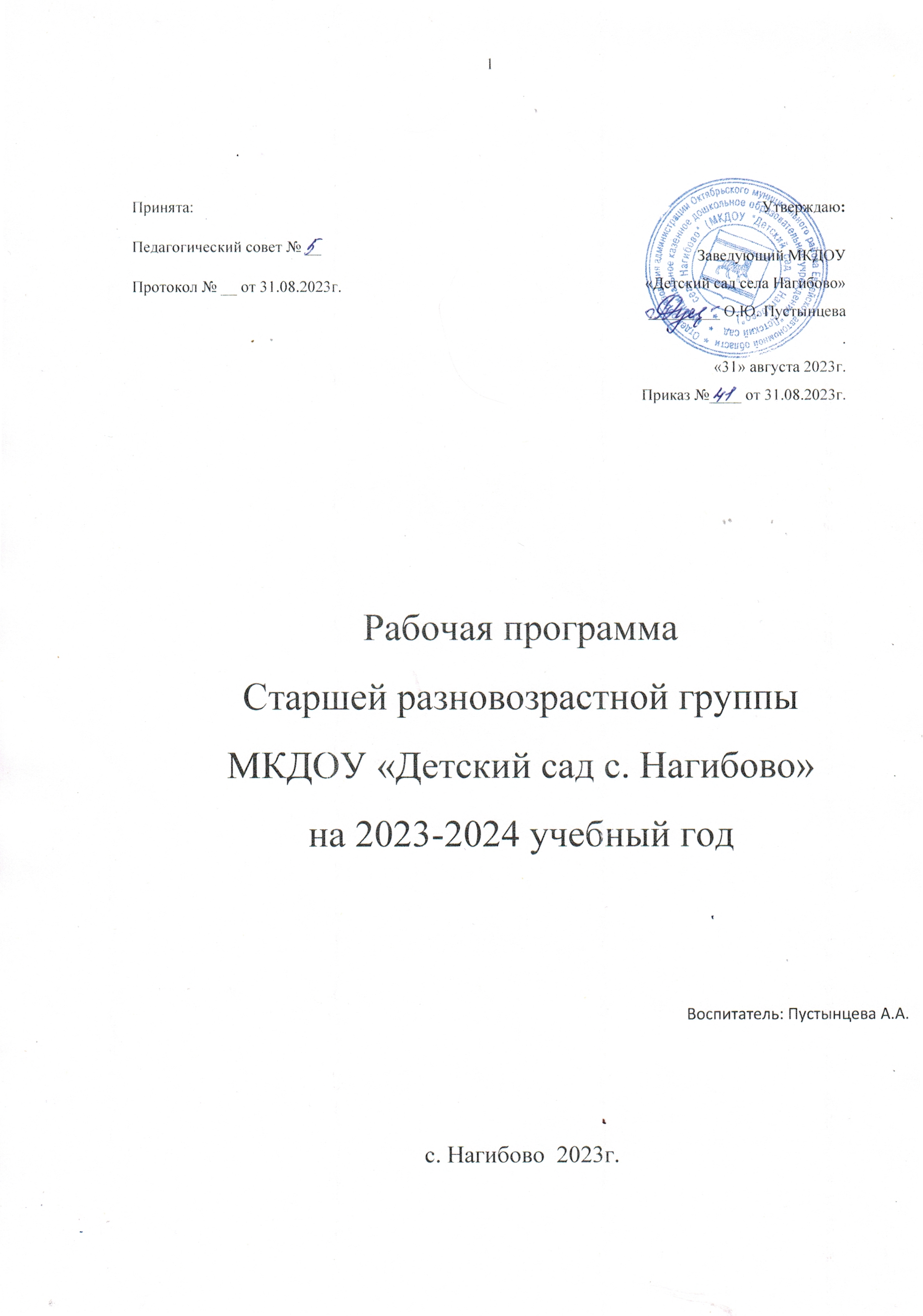 СОДЕРЖАНИЕВВЕДЕНИЕЦЕЛЕВОЙ РАЗДЕЛПояснительная запискаЦель и задачи ПрограммыПринципы и подходы к формированию Программы.Характеристики особенностей развития детей дошкольного возраста, функционирующих в ДОО в соответствии с Уставом.Планируемые результаты реализации Программы.Планируемые результаты в дошкольном возрасте.Планируемые результаты на этапе завершения освоения Программы.Педагогическая диагностика достижения планируемых результатов.СОДЕРЖАТЕЛЬНЫЙ РАЗДЕЛРабочая программа образования.Пояснительная записка.Принципы и подходы к формированию рабочей программы образования.Задачи и содержание образования по образовательным областям.Социально-коммуникативное развитие.Познавательное развитие.Речевое развитие.Художественно-эстетическое развитие.Физическое развитие.Вариативные формы, способы, методы и средства реализации Программы образования.Направления и задачи коррекционно-развивающей работы.Особенности образовательной деятельности разных видов и культурных практик.Способы и направления поддержки детской инициативы.Особенности взаимодействия педагогического коллектива с семьями воспитанников.Организационный раздел.Особенности организации развивающей предметно-пространственной среды.Материально-техническое обеспечение Программы образования, обеспеченность методическими материалами и средствами обучения и воспитания.Рабочая программа воспитания.Пояснительная записка.Целевой раздел Программы воспитания.Содержательный раздел Программы воспитания.Организационный раздел Программы воспитания.ОРГАНИЗАЦИОННЫЙ РАЗДЕЛПсихолого-педагогические условия реализации Программы.Кадровые условия реализации Программы.Режим и распорядок дня в дошкольных группах.Календарный план воспитательной работы.ВВЕДЕНИЕФГОС ДО и Федеральная программа являются основой для Рабочей программы старшей разновозрастной группы МКДОУ «Детский сад с. Нагибово» (далее – Программа), обязательная часть которой соответствует Федеральной программе. Содержание и планируемые результаты Программы соответствуют содержанию и планируемым результатам Федеральной программы.  В состав Программы входит рабочая программа образования, рабочая программа воспитания (далее – Программа воспитания), календарный план воспитательной работы (далее – План).  В соответствии с требованиями ФГОС ДО в Программе содержится целевой, содержательный и организационный разделы.  В целевом разделе Программы представлены цели, задачи, принципы и подходы к ее формированию; планируемые результаты освоения Программы в дошкольном возрасте, а также на этапе завершения освоения Программы; характеристики особенностей развития детей дошкольного возраста, подходы к педагогической диагностике планируемых результатов.  Содержательный раздел Программы включает: Рабочую программу образования, которая раскрывает задачи, содержание и планируемые результаты по каждой из образовательных областей для всех возрастных групп обучающихся;  обозначает направления и задачи коррекционно-развивающей работы (далее -  КРР) с детьми дошкольного возраста с ООП (далее - ООП) различных целевых групп; психологопедагогические условия реализации программы, а также отдельные средства обучения и воспитания. Рабочую программу воспитания, которая раскрывает задачи и направления воспитательной работы, предусматривает приобщение детей к российским традиционным духовным ценностям, включая культурные ценности своей этнической группы, правилам и нормам поведения в российском обществе. Организационный раздел Программы включает описание психологопедагогических и кадровых условий реализации Программы. В раздел входит режим и распорядок дня в дошкольных группах, календарный план воспитательной работы.  1. 	ЦЕЛЕВОЙ РАЗДЕЛ1.1 Пояснительная записка1.1.1 Цель и задачи Программы  Целью Программы является разностороннее развитие ребенка в период дошкольного детства с учетом возрастных и индивидуальных особенностей на основе духовнонравственных ценностей народов РФ, исторических и национально-культурных традиций. Цель Программы достигается через решение следующих задач: - обеспечение единых для РФ содержания ДО и планируемых результатов освоения образовательной программы ДО;  - построение содержания образовательной работы на основе учета возрастных и индивидуальных особенностей развития;  - создание условий для равного доступа к образованию для всех детей дошкольного возраста с учетом разнообразия образовательных потребностей и индивидуальных возможностей; - обеспечение развития физических, личностных, нравственных качеств и основ патриотизма, интеллектуальных и художественно-творческих способностей ребенка, его инициативности, самостоятельности и ответственности;   - достижение детьми на этапе завершения ДО уровня развития, необходимого и достаточного для успешного освоения ими образовательных программ начального общего образования; - охрана и укрепление физического и психического здоровья детей, в том числе их эмоционального благополучия; - обеспечение психолого-педагогической поддержки семьи и повышение компетентности родителей (законных представителей) в вопросах образования, охраны и укрепления здоровья детей. 1.1.2. Принципы и подходы к формированию Программы  	Программа построена на следующих принципах ДО, установленных ФГОС:  полноценное проживание ребёнком всех этапов детства (младенческого, раннего и дошкольного возраста), обогащение (амплификация) детского развития;  построение образовательной деятельности на основе индивидуальных особенностей каждого ребенка, при котором сам ребенок становится активным в выборе содержания своего образования, становится субъектом образования;  содействие и сотрудничество детей и взрослых, признание ребенка полноценным участником (субъектом) образовательных отношений;  поддержка инициативы детей в различных видах деятельности;  сотрудничество Организации с семьёй; приобщение детей к социокультурным нормам, традициям семьи, общества и государства; формирование познавательных интересов и познавательных действий ребенка в различных видах деятельности;  возрастная адекватность дошкольного образования (соответствие условий, требований, методов возрасту и особенностям развития);  учёт этнокультурной ситуации развития детей. 1.1.3. Характеристики особенностей развития детей дошкольного возраста, функционирующих в ДОО в соответствии с УставомДошкольный возраст (от пяти до восьми лет) Старшая группа (шестой год жизни) Росто-весовые характеристики  Средний вес у мальчиков изменяется от 19,7 кг в пять лет до 21,9 кг в шесть лет, у девочек – от 18,5 кг в пять лет до 21,3 кг в шесть лет. Средняя длина тела у мальчиков от 110,4 см в пять лет до 115,9 см в шесть лет, у девочек – от 109,0 см в пять лет до 115,7 см в шесть лет.  Функциональное созревание Развитие центральной нервной и опорно-двигательной систем, зрительно-моторной координации позволяет ребенку значительно расширить доступный набор двигательных стереотипов. Психические функции. В период от пяти до шести лет детям доступно опосредованное запоминание. Эффективность запоминания с помощью внешних средств (картинок, пиктограмм) может возрастать в 2 раза. В старшем дошкольном возрасте продолжает развиваться образное мышление. Дети способны не только решить задачу в наглядном плане, но и совершить преобразования объекта, указать, в какой последовательности объекты вступят во взаимодействие и т.д. Эгоцентризм детского мышления сохраняется. Основой развития мыслительных способностей в данном возрасте является наглядно-схематическое мышление, начинают развиваться основы логического мышления. Формируются обобщения, что является основой словесно-логического мышления. Интенсивно формируется творческое воображение. Наряду с образной креативностью, интенсивно развивается и вербальная креативность по параметрам беглости, гибкости, оригинальности и разработанности. Увеличивается устойчивость, распределение, переключаемость внимания. Развитие речи идет в направлении развития словаря, грамматической стороны речи, связной речи, ребенку доступен фонематический анализ слова, что является основой для освоения навыков чтения. Проявляется любознательность ребенка, расширяется круг познавательных интересов. Складывается первичная картина мира. Детские виды деятельности. У детей шестого года жизни отмечается существенное расширение регулятивных способностей поведения, за счет усложнения системы взаимоотношений со взрослыми и со сверстниками. Творческая сюжетно-ролевая игра имеет сложную структуру. В игре могут принимать участие несколько детей (до 5-6 человек). Дети шестого года жизни могут планировать и распределять роли до начала игры и строят свое поведение, придерживаясь роли. Игровое взаимодействие сопровождается речью, соответствующей взятой роли по содержанию и интонационно. Нарушение логики игры не принимается и обосновывается. При распределении ролей могут возникать конфликты, связанные с субординацией ролевого поведения, а также нарушением правил. Сюжеты игр становятся более разнообразными, содержание игр определяется логикой игры и системой правил. Интенсивно развиваются продуктивные виды деятельности, которые способствуют развитию творческого воображения и самовыражения ребенка. Детям доступны рисование, конструирование, лепка, аппликация по образцу, условию и по замыслу самого ребенка. Необходимо отметить, что сюжетно-ролевая игра и продуктивные виды деятельности в пять-шесть лет приобретают целостные формы поведения, где требуется целеполагание, планирование деятельности, осуществление действий, контроль и оценка. Продуктивные виды деятельности могут осуществляться в ходе совместной деятельности. Коммуникация и социализация. В общении со взрослыми интенсивно формируются внеситуативно-познавательная и внеситуативно-личностная форма общения. У детей формируется потребность в самоутверждении через возможность соответствовать нормам, правилам, ожиданиям, транслируемым со стороны взрослых. Со сверстниками начинает формироваться внеситуативно-деловая форма общения, что определяется возрастающим интересом к личности сверстника, появляются избирательные отношения, чувство привязанности к определенным детям, дружба.  Характер межличностных отношений отличает выраженный интерес по отношению к сверстнику, высокую значимость сверстника, возрастанием просоциальных форм поведения. Детские группы характеризуются стабильной структурой взаимоотношений между детьми. Саморегуляция. В период от пяти до шести лет начинают формироваться устойчивые представления о том, «что такое хорошо» и «что такое плохо», которые становятся внутренними регуляторами поведения ребенка. Формируется произвольность поведения, социально значимые мотивы начинают управлять личными мотивами. Личность и самооценка. Складывается первая иерархия мотивов. Формируется дифференцированность самооценки. Преобладает высокая, неадекватная самооценка. Ребенок стремится к сохранению позитивной самооценки. Подготовительная к школе группа (седьмой год жизни) Росто-весовые характеристики  Средний вес мальчиков к семи годам достигает 24,9 кг, девочек – 24,7 кг. Средняя длина тела у мальчиков к семи годам достигает 123,9, у девочек – 123,6 см. В период от пяти до семи лет наблюдается выраженное увеличение скорости роста тела ребенка в длину («полуростовой скачок роста»), причем конечности в это время растут быстрее, чем туловище. Изменяются кости, формирующие облик лица.  Функциональное созревание Уровень развития костной и мышечной систем, наработка двигательных стереотипов отвечают требованиям длительных подвижных игр. Скелетные мышцы детей этого возраста хорошо приспособлены к длительным, но не слишком высоким по точности и мощности нагрузкам. Качественные изменения в развитии телесной сферы ребенка (полуростовой скачок) отражает существенные изменения в центральной нервной системе. К шести-семи годам продолжительность необходимого сна составляет 9-11 часов, при этом длительность цикла сна возрастает до 60-70 минут, по сравнению с 45-50 минутам у детей годовалого возраста, приближаясь к 90 минутам, характерным для сна детей старшего возраста и взрослых.  Важнейшим признаком морфофункциональной зрелости становится формирование тонкой биомеханики работы кисти ребенка. К этому возрасту начинает формироваться способность к сложным пространственным программам движения, в том числе к такой важнейшей функции как письму – отдельные элементы письма объединяются в буквы и слова.  К пяти-шести годам в значительной степени развивается глазомер. Дети называют более мелкие детали, присутствующие в изображении предметов, могут дать оценку предметов в отношении их красоты, комбинации тех или иных черт.  Процессы возбуждения и торможения становятся лучше сбалансированными. К этому возрасту значительно развиваются такие свойства нервной системы, как сила, подвижность, уравновешенность. В то же время все эти свойства нервных процессов характеризуются неустойчивостью, высокой истощаемостью нервных центров. Психические функции. К шести-семи годам особую значимость приобретает процесс формирования «взрослых» механизмов восприятия. Формируется способность дифференцировать слабо различающиеся по физическим характеристикам и редко появляющиеся сенсорные стимулы. Качественные перестройки нейрофизиологических механизмов организации системы восприятия позволяют рассматривать этот период как сенситивный для становления когнитивных функций, в первую очередь произвольного внимания и памяти. Время сосредоточенного внимания, работы без отвлечений по инструкции достигает 10-15 минут. Детям становятся доступны формы опосредованной памяти, где средствами могут выступать не только внешние объекты (картинки, пиктограммы), но и некоторые мыслительные операции (классификация).  Существенно повышается роль словесного мышления, как основы умственной деятельности ребенка, все более обособляющегося от мышления предметного, наглядно-образного. Формируются основы словесно-логического мышления, логические операции классификации, сериации, сравнения. Продолжают развиваться навыки обобщения и рассуждения, но они еще ограничиваются наглядными признаками ситуации. Увеличивается длительность произвольного внимания (до 30 минут). Развитие речи характеризуется правильным произношением всех звуков родного языка, правильным построением предложений, способностью составлять рассказ по сюжетным и последовательным картинкам. В результате правильно организованной образовательной работы у детей развивается диалогическая и некоторые виды монологической речи, формируются предпосылки к обучению чтения. Активный словарный запас достигает 3,5 - 7 тысяч слов. Детские виды деятельности. Процессуальная сюжетно-ролевая игра сменяется результативной игрой (игры с правилами, настольные игры). Игровое пространство усложняется. Система взаимоотношений в игре усложняется, дети способны отслеживать поведение партнеров по всему игровому пространству и менять свое поведение в зависимости от места в нем.  Продуктивные виды деятельности выступают как самостоятельные формы целенаправленного поведения.  Рисунки приобретают более детализированный характер, обогащается их цветовая гамма.  Дети подготовительной к школе группы в значительной степени осваивают конструирование из различного строительного материала. Они свободно владеют обобщенными способами анализа как изображений, так и построек; не только анализируют основные конструктивные особенности различных деталей, но и определяют их форму на основе сходства со знакомыми им объемными предметами.  Способны выполнять различные по степени сложности постройки как по собственному замыслу, так и по условиям. Коммуникация и социализация. В общении со взрослыми интенсивно проявляется внеситуативно-личностная форма общения. В общении со сверстниками преобладает внеситуативно-деловая форма общения. Характер межличностных отношений отличает выраженный интерес по отношению к сверстнику, высокую значимость сверстника, возрастание просоциальных форм поведения, феномен детской дружбы, активно проявляется эмпатия, сочувствие, содействие, сопереживание. Детские группы характеризуются стабильной структурой взаимоотношений между детьми. Саморегуляция. Формируется соподчинение мотивов. Социально значимые мотивы регулируют личные мотивы, «надо» начинает управлять «хочу». Выражено стремление ребенка заниматься социально значимой деятельностью. Происходит «потеря непосредственности» (по Л.С. Выготскому), поведение ребенка опосредуется системой внутренних норм, правил и представлений. Формируется система реально действующих мотивов, связанных с формированием социальных эмоций, актуализируется способность к «эмоциональной коррекции» поведения. Постепенно формируются предпосылки к произвольной регуляции поведения по внешним инструкциям. От преобладающей роли эмоциональных механизмов регуляции постепенно намечается переход к рациональным, волевым формам. Личность и самооценка. Складывается иерархия мотивов. Формируется дифференцированность самооценки и уровень притязаний. Преобладает высокая, неадекватная самооценка. Ребенок стремится к сохранению позитивной самооценки. Формируются внутренняя позиция школьника; гендерная и полоролевая идентичность, основы гражданской идентичности (представление о принадлежности к своей семье, национальная, религиозная принадлежность, соотнесение с названием своего места жительства, со своей культурой и страной); первичная картина мира, которая включает представление о себе, о других людях и мире в целом, чувство справедливости. 1.2. Планируемые результаты реализации Программы  	В соответствии с ФГОС ДО специфика дошкольного детства и системные особенности ДО делают неправомерными требования от ребенка дошкольного возраста конкретных образовательных достижений. Поэтому результаты освоения Программы представлены в виде целевых ориентиров ДО и представляют собой возрастные характеристики возможных достижений ребенка к завершению ДО.  Реализация образовательных целей и задач Программы направлена на достижение целевых ориентиров ДО, которые описаны как основные характеристики развития ребенка. Основные характеристики развития ребенка представлены в виде перечисления возможных достижений воспитанников на разных возрастных этапах дошкольного детства.  В соответствии с периодизацией психического развития ребенка согласно культурно- исторической психологии, дошкольное детство подразделяется на три возраста: младенческий (первое и второе полугодия жизни), ранний (от 1 года до 3 лет) и дошкольный возраст (от 3 до 7 лет).   Обозначенные в Программе возрастные ориентиры «к шести годам» имеют условный характер, что предполагает широкий возрастной диапазон для достижения ребенком планируемых результатов. Это связано с неустойчивостью, гетерохронностью и индивидуальным темпом психического развития детей в дошкольном детстве, особенно при прохождении критических периодов. По этой причине ребенок может продемонстрировать обозначенные в планируемых результатах возрастные характеристики развития раньше или позже заданных возрастных ориентиров.  Степень выраженности возрастных характеристик возможных достижений может различаться у детей одного возраста по причине высокой индивидуализации их психического развития и разных стартовых условий освоения Программы. Обозначенные различия не должны быть констатированы как трудности ребенка в освоении Программы и не подразумевают его включения в соответствующую целевую группу. 1.2.3. Планируемые результаты в дошкольном возрасте К шести годам: - ребенок демонстрирует ярко выраженную потребность в двигательной активности, проявляет интерес к новым и знакомым физическим упражнениям, пешим прогулкам, показывает избирательность и инициативу при выполнении упражнений, имеет представления о некоторых видах спорта, туризме, как форме активного отдыха; - ребенок проявляет во время занятий физической деятельностью выносливость, быстроту, силу, координацию, гибкость, уверенно, в заданном темпе и ритме, выразительно выполняет упражнения, способен творчески составить несложные комбинации из знакомых упражнений;- ребенок проявляет необходимый самоконтроль и самооценку, способен самостоятельно привлечь внимание других детей и организовать знакомую подвижную игру; - ребенок владеет основными способами укрепления здоровья, правилами безопасного поведения в двигательной деятельности, мотивирован на сбережение и укрепление собственного здоровья и здоровья окружающих его людей; - ребенок регулирует свою активность в деятельности, умеет соблюдать очередность и учитывать права других людей, проявляет инициативу в общении и деятельности, задает вопросы различной направленности, слушает и понимает взрослого, действует по правилу или образцу в разных видах деятельности, способен к произвольным действиям;   - ребенок способен различать разные эмоциональные состояния взрослых и сверстников, учитывает их в своем поведении, откликается на просьбу помочь, в оценке поступков опирается на нравственные представления; - ребенок настроен положительно по отношению к окружающим, охотно вступает в общение с близкими взрослыми и сверстниками, проявляет сдержанность по отношению к незнакомым людям, при общении со взрослыми и сверстниками ориентируется на общепринятые нормы и правила культуры поведения, проявляет любовь к родителям, уважение к воспитателям, интересуется жизнью семьи и детского сада; - ребенок проявляет активность в стремлении к познанию разных видов труда и профессий, бережно относится к предметному миру как результату труда взрослых, стремится участвовать в труде взрослых, самостоятелен, инициативен в самообслуживании, участвует со сверстниками в разных видах повседневного и ручного труда; - ребенок испытывает интерес к событиям, находящимся за рамками личного опыта, фантазирует, сочиняет разные истории, предлагает пути решения проблем, имеет представления о социальном, предметном и природном мире; - ребенок владеет представлениями о безопасном поведении, соблюдает правила безопасного поведения в разных видах деятельности, демонстрирует умения правильно и безопасно пользоваться под присмотром взрослого бытовыми предметами и приборами, безопасного общения с незнакомыми животными, владеет основными правилами безопасного поведения на улице; - ребенок проявляет инициативу и самостоятельность в процессе придумывания загадок, сказок, рассказов, владеет первичными приемами аргументации и доказательства, демонстрирует богатый словарный запас, безошибочно пользуется обобщающими словами и понятиями, самостоятельно пересказывает рассказы и сказки, проявляет избирательное отношение к произведениям определенной тематики и жанра; - ребенок проявляет интерес и/или с желанием занимается музыкальной, изобразительной, театрализованной деятельностью; различает виды, жанры, формы в музыке, изобразительном и театральном искусстве; проявляет музыкальные и художественно-творческие способности;-  ребенок принимает активное участие в праздничных программах и их подготовке; взаимодействует со всеми участниками культурно-досуговых мероприятий;  - ребенок самостоятельно определяет замысел рисунка, аппликации, лепки, постройки, создает образы и композиционные изображения, интегрируя освоенные техники и средства выразительности, использует разнообразные материалы;  - ребенок согласовывает свои интересы с интересами партнеров в игровой деятельности, умеет предложить и объяснить замысел игры, комбинировать сюжеты на основе разных событий, создавать игровые образы, управлять персонажами в режиссерской игре;   - ребенок проявляет интерес к игровому экспериментированию, развивающим и познавательным играм, в играх с готовым содержанием и правилами действует в точном соответствии с игровой задачей и правилами.  1.2.4. Планируемые результаты на этапе завершения освоения Программы К концу дошкольного возраста:  - у ребенка сформированы основные физические и нравственно-волевые качества;  - ребенок владеет основными движениями и элементами спортивных игр, может контролировать свои движение и управлять ими;  - ребенок соблюдает элементарные правила здорового образа жизни и личной гигиены;  - ребенок результативно выполняет физические упражнения (общеразвивающие, основные движения, спортивные), участвует в туристических пеших прогулках, осваивает простейшие туристические навыки, ориентируется на местности;  проявляет элементы творчества в двигательной деятельности;  проявляет морально-волевые качества, самоконтроль и может осуществлять самооценку своей двигательной деятельности;  имеет начальные представления о правилах безопасного поведения в двигательной деятельности; о том, что такое здоровье, понимает, как поддержать, укрепить и сохранить его;  владеет здоровьесберегающими умениями: навыками личной гигиены, может заботливо относиться к своему здоровью и здоровью окружающих, стремится оказать помощь и поддержку заболевшим людям;  - ребенок соблюдает элементарные социальные нормы и правила поведения в различных видах деятельности, взаимоотношениях со взрослыми и сверстниками; - ребенок способен к осуществлению социальной навигации и соблюдению правил безопасности в реальном и цифровом взаимодействии;  - у ребенка выражено стремление заниматься социально значимой деятельностью; - ребенок владеет средствами общения и способами взаимодействия со взрослыми и сверстниками; способен понимать и учитывать интересы и чувства других; договариваться и дружить со сверстниками; старается разрешать возникающие конфликты конструктивными способами; - ребенок способен понимать свои переживания и причины их возникновения, регулировать свое поведение и осуществлять выбор социально одобряемых действий в конкретных ситуациях, обосновывать свои ценностные ориентации;  ребенок проявляет положительное отношение к миру, разным видам труда, другим людям и самому себе;  - ребенок стремится сохранять позитивную самооценку;  - ребенок способен откликаться на эмоции близких людей, проявлять эмпатию (сочувствие, сопереживание, содействие); - ребенок проявляет любознательность, активно задает вопросы взрослым и сверстникам; интересуется субъективно новым и неизвестным в окружающем мире; способен самостоятельно придумывать объяснения явлениям природы и поступкам людей; склонен наблюдать, экспериментировать; - ребенок обладает начальными знаниями о природном и социальном мире, в котором он живет: элементарными представлениями из области естествознания, математики, истории, искусства и спорта, информатики и инженерии и т.п.; о себе, собственной принадлежности и принадлежности других людей к определенному полу; составе семьи, родственных отношениях и взаимосвязях, семейных традициях; об обществе, его национально-культурных ценностях; государстве и принадлежности к нему; - ребенок владеет речью как средством коммуникации, ведет диалог со взрослыми и сверстниками, использует формулы речевого этикета в соответствии с ситуацией общения, владеет коммуникативно-речевыми умениями; - ребенок знает и осмысленно воспринимает литературные произведения различных жанров, имеет предпочтения в жанрах литературы, проявляет интерес к книгам познавательного характера, определяет характеры персонажей, мотивы их поведения, оценивает поступки литературных героев; - ребенок способен воспринимать и понимать произведения различных видов искусства, имеет предпочтения в области музыкальной, изобразительной, театрализованной деятельности; - ребенок выражает интерес к культурным традициям народа в процессе знакомства с различными видами и жанрами искусства; обладает начальными знаниями об искусстве;  - ребенок владеет умениями, навыками и средствами художественной выразительности в различных видах деятельности и искусства; использует различные технические приемы в свободной художественной деятельности;   - ребенок участвует в создании индивидуальных и коллективных творческих работ, тематических композиций к праздничным утренникам и развлечениям, художественных проектах;  - ребенок самостоятельно выбирает технику и выразительные средства для наиболее точной передачи образа и своего замысла, способен создавать сложные объекты и композиции, преобразовывать и использовать с учетом игровой ситуации; - ребенок владеет разными формами и видами игры, различает условную и реальную ситуации, предлагает и объясняет замысел игры, комбинирует сюжеты на основе реальных, вымышленных событий, выполняет несколько ролей в одной игре, подбирает разные средства для создания игровых образов, согласовывает свои интересы с интересами партнеров по игре, управлять персонажами в режиссёрской игре;   - ребенок проявляет интерес к игровому экспериментированию с предметами, развивающим и познавательным играм, в играх с готовым содержанием и правилами может объяснить содержание и правила игры другим детям, в совместной игре следит за точным выполнением правил всеми участниками; - ребенок способен решать адекватные возрасту интеллектуальные, творческие и личностные задачи; применять накопленный опыт для осуществления различных видов детской деятельности, принимать собственные решения и проявлять инициативу;  - ребенок способен планировать свои действия, направленные на достижение конкретной цели; демонстрирует сформированные предпосылки к учебной деятельности и элементы готовности к школьному обучению. 1.3. Педагогическая диагностика достижения планируемых результатов Педагогическая диагностика в дошкольной образовательной организации (далее - ДОО) – это особый вид профессиональной деятельности, позволяющий выявлять динамику и особенности развития ребенка, составлять на основе полученных данных индивидуальные образовательные маршруты освоения образовательной программы, своевременно вносить изменения в планирование, содержание и организацию образовательной деятельности. Таким образом, педагогическая диагностика является основой для целенаправленной деятельности педагога, начальным и завершающим этапом проектирования образовательного процесса в дошкольной группе. Ее функция заключается в обеспечении эффективной обратной связи, позволяющей осуществлять управление образовательным процессом. Направления и цели педагогической диагностики, а также особенности ее проведения определяются требованиями ФГОС ДО. Во ФГОС ДО указано, что при реализации Программы может проводиться оценка индивидуального развития детей, которая осуществляется педагогическим работником в рамках педагогической диагностики. Данное положение свидетельствует о том, что педагогическая диагностика не является обязательной процедурой, а вопрос о ее проведении для получения информации о динамике возрастного развития ребенка и успешности освоения им Программы, формах организации и методах решается непосредственно Организацией.  Специфика педагогической диагностики достижения планируемых образовательных результатов обусловлена следующими требованиями ФГОС ДО: - планируемые результаты освоения основной образовательной программы дошкольного образования заданы как целевые ориентиры дошкольного образования и представляют собой социально-нормативные возрастные характеристики возможных достижений ребенка на разных этапах дошкольного детства; - целевые ориентиры не подлежат непосредственной оценке, в том числе и в виде педагогической диагностики (мониторинга). Они не являются основанием для их формального сравнения с реальными достижениями детей и основой объективной оценки соответствия установленным требованиям образовательной деятельности и подготовки детей; - освоение Программы не сопровождается проведением промежуточных аттестаций и итоговой аттестации воспитанников. Данные положения подчеркивают направленность педагогической диагностики на оценку индивидуального развития детей дошкольного возраста, на основе которой определяется эффективность педагогических действий и осуществляется их дальнейшее планирование. Результаты педагогической диагностики (мониторинга) могут использоваться исключительно для решения следующих образовательных задач:  1) индивидуализации образования (в том числе поддержки ребенка, построения его образовательной траектории или профессиональной коррекции особенностей его развития);  2) оптимизации работы с группой детей. Периодичностью проведения педагогической диагностики является ее проведение на начальном этапе освоения ребенком образовательной программы, в зависимости от времени его поступления в дошкольную группу (стартовая диагностика) и на завершающем этапе освоения программы его возрастной группой (заключительная, финальная диагностика). При проведении диагностики на начальном этапе учитывается адаптационный период пребывания ребенка в группе. Сравнение результатов стартовой и финальной диагностики позволяет выявить индивидуальную динамику развития ребенка. Педагогическая диагностика индивидуального развития детей проводится педагогом в произвольной форме на основе малоформализованных диагностических методов: наблюдения, свободных бесед с детьми, анализа продуктов детской деятельности (рисунков, работ по лепке, аппликации, построек, поделок и др.), специальных диагностических ситуаций. При необходимости педагог может использовать специальные методики диагностики физического, коммуникативного, познавательного, речевого, художественно-эстетического развития. Ведущим методом педагогической диагностики является наблюдение. Осуществляя педагогическую диагностику, педагог наблюдает за поведением ребенка в естественных условиях, в разных видах деятельности, специфичных для детей раннего и дошкольного возраста. Ориентирами для наблюдения являются возрастные характеристики развития ребенка. Они выступают как обобщенные показатели возможных достижений детей на разных этапах дошкольного детства в соответствующих образовательных областях. Педагог может установить соответствие общих планируемых результатов с результатами достижений ребенка в каждой образовательной области. В процессе наблюдения педагог обращает внимание на частоту проявления каждого показателя, самостоятельность и инициативность ребенка в деятельности. Частота проявления указывает на периодичность и степень устойчивости показателя. Самостоятельность выполнения действия позволяет определить зону актуального и ближайшего развития ребенка. Инициативность свидетельствует о проявлении субъектности ребенка в деятельности и взаимодействии.  Результаты наблюдения фиксируются, способ и форму их регистрации педагог выбирает самостоятельно. Оптимальной формой фиксации результатов наблюдения является карта развития ребенка. Педагог составляет ее самостоятельно, отразив показатели возрастного развития ребенка, критерии их оценки. Фиксация данных наблюдения позволят педагогу отследить, выявить и проанализировать динамику в развитии ребенка на определенном возрастном этапе, а также скорректировать образовательную деятельность с учетом индивидуальных особенностей развития ребенка и его потребностей. Результаты наблюдения могут быть дополнены беседами с детьми в свободной форме, которые позволяют выявить причины поступков, наличие интереса к определенному виду деятельности, уточнить знания о предметах и явлениях окружающей действительности и др.  Анализ продуктов детской деятельности может осуществляться на основе изучения материалов портфолио ребенка (рисунков, работ по аппликации, фотографий работ по лепке, построек, поделок и др.). Полученные в процессе анализа качественные характеристики существенно дополнят результаты наблюдения за продуктивной деятельностью детей (изобразительной, конструктивной, музыкальной и др.). Педагогическая диагностика завершается анализом полученных данных, на основе которых педагог выстраивает взаимодействие с детьми, организует предметно-развивающую среду, мотивирующую активную творческую деятельность воспитанников, составляет индивидуальные образовательные маршруты освоения образовательной Программы, осознанно и целенаправленно проектирует образовательный процесс.  При необходимости используется психологическая диагностика развития детей (выявление и изучение индивидуально-психологических особенностей детей, причин возникновения трудностей в освоении образовательной программы), которую проводят квалифицированные специалисты (педагоги-психологи, психологи). Участие ребенка в психологической диагностике допускается только с согласия его родителей (законных представителей). Результаты психологической диагностики могут использоваться для решения задач психологического сопровождения и оказания адресной психологической помощи. 2. СОДЕРЖАТЕЛЬНЫЙ РАЗДЕЛ2.1. РАБОЧАЯ ПРОГРАММА ОБРАЗОВАНИЯ2.1.1. Пояснительная записка  	Рабочая программа образования (далее – Программа образования) определяет содержательные линии образовательной деятельности, реализуемые Организацией по основным направлениям развития детей дошкольного возраста (социально-коммуникативного, познавательного, речевого, художественно-эстетического, физического развития).  В каждой образовательной области сформулированы задачи, содержание образовательной деятельности, предусмотренное для освоения в каждой возрастной группе детей в возрасте от двух месяцев до восьми лет, а также результаты, которые могут быть достигнуты детьми при целенаправленной систематической работе с ними. В Программу образования также входят разделы, описывающие направления и задачи коррекционно-развивающей работы с детьми дошкольного возраста с ООП различных целевых групп, в том числе детей с ОВЗ и детей-инвалидов; особенности организации развивающей предметно-пространственной среды в ДОО; вариативные формы, способы, методы и средства реализации Программы;  особенности образовательной деятельности разных видов и культурных практик, а также способы поддержки детской инициативы.   Программа включает перечни художественной литературы, музыкальных произведений, произведений изобразительного искусства для использования в образовательной работе в разных возрастных группах, а также перечень рекомендованных для семейного просмотра произведений анимации и кинематографа.  Педагоги имеют право выбора способов реализации образовательной деятельности в зависимости от конкретных условий, предпочтений педагогического коллектива и других участников образовательных отношений, а также с учетом индивидуальных особенностей воспитанников, специфики их потребностей и интересов, возрастных возможностей. Реализация Программ, направленных на обучение и воспитание, предполагает их интеграцию в едином образовательном процессе, предусматривает взаимодействие с разными субъектами образовательных отношений, осуществляется с учетом принципов ДО, зафиксированных во ФГОС ДО.  При соблюдении требований к реализации Программ и создании единой образовательной среды создается основа для преемственности уровней дошкольного и начального общего образования.  2.1.2. Принципы и подходы к формированию рабочей программы образования Рабочая программа образования построена на следующих принципах:  - принцип учёта ведущей деятельности: Программа реализуется в контексте всех перечисленных в ФГОС ДО видов детской деятельности, с акцентом на ведущую деятельность для каждого возрастного периода – от непосредственного эмоционального общения со взрослым до предметной (предметно - манипулятивной) и игровой деятельности; - принцип учета возрастных и индивидуальных особенностей детей: Программа учитывает возрастные характеристики развития ребенка на разных этапах дошкольного возраста, предусматривает возможность и механизмы разработки индивидуальных траекторий развития и образования детей с особыми возможностями, способностями, потребностями и интересами;- принцип амплификации детского развития как направленного процесса обогащения и развертывания содержания видов детской деятельности, а также общения детей с взрослыми и сверстниками, соответствующего возрастным задачам дошкольного возраста; - принцип единства обучения и воспитания: как интеграция двух сторон процесса образования, направленная на развитие личности ребенка и обусловленная общим подходом к отбору содержания и организации воспитания и обучения через обогащение содержания и форм детской деятельности; - принцип преемственности образовательной работы на разных возрастных этапах дошкольного детства и при переходе на уровень начального общего образования: Программа реализует данный принцип при построении содержания обучения и воспитания относительно уровня начального школьного образования, а также при построении единого пространства развития ребенка образовательной организации и семьи; - принцип сотрудничества с семьей: реализация Программы предусматривает оказание психолого-педагогической, методической помощи и поддержки родителям (законным представителям) детей раннего и дошкольного возраста, построение продуктивного взаимодействия с родителями (законными представителями) с целью создания единого/общего пространства развития ребенка;- принцип здоровьесбережения: при организации образовательной деятельности  не допускается использование педагогических технологий, которые могут нанести вред физическому и (или) психическому здоровью воспитанников, их психоэмоциональному благополучию.  2.1.3. Задачи и содержание образования по образовательным областям  2.1.3.1. Социально-коммуникативное развитие От 5 лет до 6 лет В области социально-коммуникативного развития основными задачами образовательной деятельности являются: В сфере социальных отношений: обогащать представления детей о формах поведения и действий детей в различных ситуациях в семье и детском саду; содействовать пониманию детьми собственных и чужих эмоциональных состояний и переживаний, овладению способами эмпатийного поведения в ответ на разнообразные эмоциональные проявления сверстников и взрослых; поддерживать интерес детей к отношениям и событиям в коллективе, согласованию действий между собой и заинтересованности в общем результате совместной деятельности;обеспечивать умение детей вырабатывать и принимать правила взаимодействия в группе, понимание детьми последствий несоблюдения принятых правил; расширять представления о правилах поведения в общественных местах; об обязанностях в группе детского сада. В области формирования основ гражданственности и патриотизма: воспитывать любовь и уважение к Родине, к людям разных национальностей, проживающим на территории России, их культурному наследию; знакомить детей с содержанием государственных праздников и традициями празднования, развивать патриотические чувства, уважение и гордость за поступки героев Отечества;поддерживать детскую любознательность по отношению к родному краю, эмоциональный отклик на проявления красоты в различных архитектурных объектах и произведениях искусства, явлениях природы. В сфере трудового воспитания: формировать представления о профессиях и трудовых процессах;воспитывать бережное отношение к труду взрослых, к результатам их труда;развивать самостоятельность и инициативу в трудовой деятельности по самообслуживанию, хозяйственно-бытовому, ручному труду и конструированию, труду в природе; знакомить детей с элементарными экономическими знаниями, формировать первоначальные представления о финансовой грамотности.  В области формирования безопасного поведения: формировать представления детей об основных источниках и видах опасности в быту, на улице, в природе, в интернет-сети и способах безопасного поведения; о правилах безопасности дорожного движения в качестве пешехода и пассажира транспортного средства; формировать осмотрительное отношение к потенциально опасным для человека ситуациям;знакомить с основными правилами пользования сети Интернет, цифровыми ресурсами. Содержание образовательной деятельности В сфере социальных отношений. Педагог предоставляет детям возможность рассказать о себе, выразить собственные потребности и желания, воспитывает самоуважение и уверенность в себе, подчеркивает достижения ребенка. Знакомит детей с их правами. Обогащает представления детей о расширении форм поведения и действий детей в ситуации взросления (помощь взрослым дома и в детском саду, сочувствие и поддержка детей с ОВЗ в детском саду; забота и поддержка младших). Педагог знакомит детей с основными эмоциями и чувствами, их выражением в мимике, пантомимике, действиях, интонации речи. Анализирует с детьми причины и события, способствующие возникновению эмоций, рассматривает примеры из жизненного опыта детей, произведений литературы и изобразительного искусства, кинематографа и мультипликации. Учит детей понимать свои и чужие эмоциональные состояния, разговаривать о них, демонстрирует примеры эмоциональной поддержки и адекватные возрасту способы регуляции эмоциональных состояний. Обогащает представление о семье, семейных и родственных отношениях: члены семьи, ближайшие родственники по линии матери и отца. Способствует пониманию того, как поддерживаются родственные связи (переписка, разговор по телефону, посещения, совместный отдых), как проявляются в семье забота, любовь, уважение друг к другу. Рассматривает проявления семейных традиций и отношения к пожилым членам семьи. Обогащает представления детей о заботе и правилах оказания посильной помощи больному члену семьи. Педагог поддерживает стремление ребенка быть членом детского коллектива: иметь ближайшее окружение и предпочтения в общении; стремиться к деловому сотрудничеству; в совместной деятельности ориентироваться на свои возможности и сверстника. Способствует овладению детьми умений совместной деятельности: принимать общую цель, договариваться о способах деятельности и материалах, в процессе общего дела быть внимательными друг к другу, проявлять заинтересовать в достижении результата, выражать свое отношение к результату и взаимоотношениям. Стимулирует детей к предотвращению и самостоятельному преодолению конфликтных ситуаций, уступая друг другу, уточняя причину несогласия. Обогащает опыт освоения детьми фронтальных форм совместной деятельности со сверстниками. Педагог в совместной деятельности с детьми поощряет обсуждение и установление правил взаимодействия в группе, способствует пониманию детьми последствий несоблюдения принятых правил. Расширяет представления о правилах поведения в общественных местах; об обязанностях в группе детского сада. Обогащает словарь детей вежливыми словами (доброе утро, добрый вечер, хорошего дня, будьте здоровы, пожалуйста, извините, спасибо).  Развивает позитивное отношение к детскому саду: поддерживает желание детей соблюдать порядок и чистоту в группе, преобразовывать пространство в зависимости от предстоящих событий (праздники, мероприятия), воспитывает бережное отношение к пространству и оборудованию детского сада. Включает детей в подготовку мероприятий для родителей, пожилых людей, младших детей в детском саду. Поддерживает чувство гордости детей, удовлетворение от проведенных мероприятий. В области формирования основ гражданственности и патриотизма. Педагог воспитывает любовь и уважение к нашей Родине — России. Формирует у детей представления о государственных символах России — гербе, флаге, гимне, знакомит с историей их возникновения в доступной для детей форме. Обогащает представления детей о том, что Россия — большая многонациональная страна и воспитывает уважение к людям разных национальностей, их культуре. Развивает интерес к жизни людей разных национальностей, проживающих на территории России, их образу жизни, традициям и способствует его выражению в различных видах деятельности детей (рисуют, играют, обсуждают). Уделяет особое внимание традициям и обычаям народов, которые проживают на территории малой родины. Обогащает представления детей о государственных праздниках: День России, День народного единства, День Государственного флага Российской Федерации, День Государственного герба Российской Федерации, День защитника Отечества, День Победы, Всемирный день авиации и космонавтики. Знакомит детей с содержанием праздника, с традициями празднования, памятными местами в городе (поселке), посвященными празднику. Воспитывает уважение к защитникам и героям Отечества. Знакомит детей с яркими биографическими фактами, поступками героев Отечества, вызывает позитивный эмоциональный отклик и чувство гордости. Педагог обогащает представления детей о Малой Родине: поддерживает любознательность по отношению к родному краю; интерес, почему именно так устроен населенный пункт (расположение улиц, площадей, различных объектов инфраструктуры); знакомит со смыслом некоторых символов и памятников населённого пункта, развивает умения откликаться на проявления красоты в различных архитектурных объектах. Поддерживает проявления у детей первичной социальной активности: желание принять участие в значимых событиях, переживание эмоций, связанных с событиями военных лет и подвигами жителей, (чествование ветеранов, социальные акции и пр.). В сфере трудового воспитания. Педагог обогащает представления детей о труде взрослых, знакомит детей дошкольного возраста с разными видами производительного (промышленность, строительство, сельское хозяйство) и обслуживающего (сфера досуга и отдыха, сфера культуры, медицина, торговля) труда. Создает образовательные ситуации по ознакомлению детей с конкретными профессиями взрослых, демонстрирует возможные связи между профессиями, обращает внимание детей на содержание каждой профессии в соответствии с общей структурой трудового процесса (мотив, цель, инструменты и оборудование, содержание действий, выбор трудовых действий в соответствии с целью, результат): Продавец продает товар покупателю, рабочий на фабрике изготавливает товар, шофер развозит товар по магазинам, грузчик разгружает товар. Педагог формирует представление детей о современной технике, ее разнообразии, создает образовательные ситуации для знакомства детей с конкретными техническими приборами, показывает, как техника способствует ускорению получения результата труда и облегчению труда взрослых. Педагог создает условия для знакомства детей с экономическими знаниями, рассказывает о назначении рекламы для распространения информации о товаре, формирует представление о финансовой грамотности человека, обсуждает с детьми назначение денег и их участие в процессе приобретения товаров или услуг, организует проблемные и игровые ситуации для детей, развивает умения планировать расходы на покупку необходимых товаров и услуг, формирует уважение к труду родителей. Педагог продолжает поощрять инициативность и самостоятельность детей в процессах самообслуживания в группе (убрать постель после сна, расставить ровно стулья за столами в зоне учебной деятельности), создает проблемные и игровые ситуации для развития умений выполнять отдельные трудовые действия, привлекает к решению поставленных задач родителей с целью создания дома условий для развития умений реализовывать элементы хозяйственно-бытового труда: вымыть тарелку после обеда, вытереть пыль в комнате, застелить кровать, погладить носовой платок, покормить домашнего питомца и т.п. Педагог создает условия для коллективного выполнения детьми трудовых поручений во время дежурства, учит детей распределять между собой трудовые поручения для получения единого трудового результата. В области формирования безопасного поведения. Педагог создает условия для закрепления представлений детей о правилах безопасного поведения в быту, на улице, в природе, в общении с людьми. Обсуждает с детьми содержание детских книг, где герои попадают в опасные ситуации, побуждает детей к рассуждениям, что нужно было сделать, чтобы избежать опасности, обговаривает вместе с детьми алгоритм безопасного поведения. Рассматривает с детьми картинки, постеры, где раскрывается связь между необдуманным и неосторожным действиями человека и опасными последствиями разрешения ситуации (наступил на люк – чуть не провалился в шахту, толкнул ребенка на горке – мальчик упал на острый лед и т.п.). Инициирует проблемными вопросами желание детей рассказать о том, как можно было избежать опасной ситуации, какие советы дети могли бы дать героям, представленным на картинках. Педагог создает условия для самостоятельной деятельности детей, где можно было бы применить навыки безопасного поведения: организует игровые и проблемные ситуации, решая которые ребенок может закрепить правила безопасного поведения. Инициирует вместе с детьми создание общих правил безопасного поведения в группе, на улице, в природе, в общении с людьми, поощряет интерес детей к данной теме, поддерживает их творческие находки и предложения. Читает с детьми художественную литературу, инициирует обсуждение с детьми тех эпизодов книги, где герои попадают в опасную ситуацию, активизирует проблемными вопросами желание детей рассказать, как нужно было себя вести в подобной ситуации, чтобы избежать опасности. Воспитатель обсуждает с детьми правила пользования сетью Интернет, цифровыми ресурсами. В результате, к концу 6 года жизни, ребенок положительно настроен по отношению к окружающим, охотно вступает в общение с близкими взрослыми и сверстниками, проявляет сдержанность по отношению к незнакомым людям; ориентируется на известные общепринятые нормы и правила культуры поведения в контактах со взрослыми и сверстниками; интересуется жизнью семьи и детского сада; в общении со сверстниками дружелюбен, доброжелателен, умеет принимать общий замысел, договариваться, вносить предложения, соблюдает общие правила в игре и совместной деятельности; различает разные эмоциональные состояния, учитывает их в своем поведении, откликается на просьбу помочь, научить другого тому, что хорошо освоил; имеет представления о том, что хорошо и что плохо, в оценке поступков опирается на нравственные представления.  Проявляет уважение к Родине, родному краю, к людям разных национальностей, их обычаям и традициям. Знает государственные праздники, уважает традиции их празднования, демонстрирует гордость за поступки героев Отечества. Активен в стремлении к познанию разных видов труда и профессий, применению техники, современных машин и механизмов в труде; бережно относится к предметному миру как результату труда взрослых, стремится участвовать в труде взрослых; самостоятелен, инициативен в самообслуживании; с готовностью участвует со сверстниками в разных видах повседневного и ручного труда.  Представления о безопасном поведении достаточно осмысленны; ребенок способен соблюдать правила безопасного поведения в подвижных играх; пользоваться под присмотром взрослого опасными бытовыми предметами и приборами, безопасно и по назначению использовать мобильные устройства и планшеты; быть осторожным при общении с незнакомыми животными; соблюдать правила перехода дороги, правильно вести себя в транспорте. От 6 лет до 7 лет В области социально-коммуникативного развития основными задачами образовательной деятельности являются: В сфере социальных отношений: поддерживать положительную и высокую самооценку ребенка, уверенность в себе, осознание роста своих достижений, чувства собственного достоинства, стремления стать школьником; обогащать опыт применения разнообразных способов взаимодействия со взрослыми и сверстниками; развитие начал социально-значимой активности; обогащать эмоциональный опыт ребенка, развивать способность ребенка распознавать свои переживания и эмоции окружающих, осуществлять выбор социально одобряемых действий в конкретных ситуациях и обосновывать свои намерения и ценностные ориентации;  развивать способность ребенка понимать и учитывать интересы и чувства других;договариваться и дружить со сверстниками; разрешать возникающие конфликты конструктивными способами;  воспитывать привычки культурного поведения и общения с людьми, основ этикета, правил поведения в общественных местах. В области формирования основ гражданственности и патриотизма: воспитывать патриотические и интернациональные чувства, любовь и уважение к Родине, к представителям разных национальностей, интерес к их культуре и обычаям; расширять представления детей о государственных праздниках и поддерживать интерес детей к событиям, происходящим в стране, развивать чувство гордости за достижения страны в области спорта, науки и искусства, служения и верности интересам страны; знакомить с целями и доступными практиками волонтерства в России и включать детей при поддержке взрослых в социальные акции, волонтерские мероприятия в детском саду и в населённом пункте;  развивать интерес детей к населённому пункту, переживание чувства удивления, восхищения достопримечательностями, событиями прошлого и настоящего; поощрять активное участие в праздновании событий, связанных с его местом проживания. В сфере трудового воспитания: развивать ценностное отношение к труду взрослых; формировать представления о труде как ценности общества, о разнообразии и взаимосвязи видов труда и профессий; формировать элементы финансовой грамотности, осознания материальных возможностей родителей, ограниченности материальных ресурсов; развивать интерес и самостоятельность в разных видах доступного труда, умения включаться в реальные трудовые связи со взрослыми и сверстниками; поддерживать освоение умений сотрудничества в совместном труде; воспитывать ответственность, добросовестность, стремление к участию в труде взрослых, оказанию посильной помощи. В области формирования безопасного поведения: формировать представления об опасных для человека ситуациях в быту, в природе и способах правильного поведения; о правилах безопасности дорожного движения в качестве пешехода и пассажира транспортного средства; воспитывать осторожное и осмотрительное отношение к потенциально опасным для человека ситуациям в общении, в быту, на улице, в природе, в интернет сети. Содержание образовательной деятельности. В сфере социальных отношений. Педагог обеспечивает детям возможность самооценки возможностей, признания собственных ошибок, рефлексии качества решения поставленных задач, определения путей саморазвития. Знакомит детей с их правами, возможными вариантами поведения и реакций в случае их нарушения. Воспитывает осознанное отношение к своему будущему и стремление быть полезным обществу. Педагог знакомит детей с изменением позиции человека с возрастом (ребенок посещает детский сад, затем учится в школе, в колледже, вузе, взрослый работает, пожилой человек передает опыт последующим поколениям). Объясняет детям о необходимости укрепления связи между поколениями, взаимной поддержки детей и взрослых.  Обогащает представления детей о школе, школьниках, учителе; поддерживает стремление к школьному обучению, к познанию, освоению чтения, письма. Расширяет представление о роли школы в жизни людей. Педагог развивает умение детей распознавать собственные эмоции и чувства, понимать чувства и переживания окружающих; учит понимать эмоциональное состояние сверстников по невербальным признакам (обращает внимание на мимику, позу, поведение); помогает находить причины и следствия возникновения эмоций, анализировать свои переживания и рассказывать о них; использовать социально приемлемые способы проявления эмоций и доступных возрасту способы произвольной регуляции эмоциональных состояний (сменить вид деятельности и пр.). Демонстрирует детям отражение эмоциональных состояний в природе и произведениях искусства.  Расширяет представления о семье, семейных и родственных отношениях: взаимные чувства, правила общения в семье, значимые и памятные события, досуг семьи, семейный бюджет. Обогащает представления о нравственных качествах людей, их проявлении в поступках и взаимоотношениях.  Педагог развивает умение сотрудничать со сверстниками: побуждает к обсуждению планов, советуется с детьми по поводу дел в группе; поддерживает обращенность и интерес к мнению сверстника, инициирует ситуации взаимопомощи и взаимообучения детей в различных видах деятельности; подчеркивает ценность каждого ребенка и его вклада в общее дело;  способствует тому, чтобы дети в течение дня в различных видах деятельности выбирали партнеров по интересам; помогает устанавливать детям темп совместных действий.  Воспитывает привычку без напоминаний использовать в общении со сверстниками и взрослыми формулы словесной вежливости (приветствие, прощание, просьбы, извинения). Приучает детей самостоятельно соблюдать установленный порядок поведения в группе, регулировать собственную активность. Обогащает представления о том, что они самые старшие среди детей в детском саду, показывают другим хороший пример, заботятся о малышах, помогают взрослым, готовятся к школе. В области формирования основ гражданственности и патриотизма. Педагог воспитывает патриотические и интернациональные чувства, любовь и уважение к нашей Родине — России. Знакомит детей с признаками и характеристиками государства с учетом возрастных особенностей восприятия ими информации (территория государства и его границы, столица и т.д.). Рассказывает, что Россия — самая большая страна мира и показывает на глобусе и карте. Расширяет представления о столице России – Москве и об административном центре федерального округа, на территории которого проживают дети. Знакомит с основными положениями порядка использования государственной символики (бережно хранить, вставать во время исполнения гимна страны). Обогащает представления о том, что в нашей стране мирно живут люди разных национальностей, воспитывает уважение к представителям разных национальностей, интерес к их культуре и обычаям. Знакомит детей с назначением и доступными практиками волонтерства в России, вызывает эмоциональный отклик, осознание важности и значимости волонтерского движения. Предлагает детям при поддержке родителей включиться в социальные акции, волонтерские мероприятия в детском саду и в населённом пункте. Расширяет представления детей о государственных праздниках: День России, День народного единства, День Государственного флага Российской Федерации, День Государственного герба Российской Федерации, День защитника Отечества, День Победы, Всемирный день авиации и космонавтики. Знакомит детей с праздниками: День полного освобождения Ленинграда от фашистской блокады; Международный день родного языка, День добровольца (волонтера) в России, День Конституции Российской Федерации. Включает детей в празднование событий, связанных с жизнью населённого пункта, — День рождения населённого пункта, празднование военных триумфов, памятные даты, связанные с жизнью и творчеством знаменитых жителей. Поощряет интерес детей к событиям, происходящим в стране, воспитывать чувство гордости за ее достижения. Воспитывает уважение к защитникам Отечества, к памяти павших бойцов. Развивает интерес детей к родному населённому пункту, переживание чувства удивления, восхищения достопримечательностями, событиям прошлого и настоящего. Способствует проявлению активной деятельностной позиции детей: непосредственное познание достопримечательностей родного населённого пункта на прогулках и экскурсиях, чтение произведений детской литературы, в которой представлена художественно-эстетическая оценка родного края. Учит детей действовать с картой населённого пункта, создавать коллажи и макеты локаций, использовать макеты в различных видах деятельности. Знакомит детей с жизнью и творчеством знаменитых жителей; с профессиями, связанными со спецификой родного населённого пункта. В сфере трудового воспитания. Педагог расширяет и углубляет представления о труде взрослых путем знакомства детей с разными профессиями, рассказывает о современных профессиях, возникших в связи с потребностями людей. Организует встречи детей с представителями разных профессий, организует экскурсии с целью продемонстрировать реальные трудовые действия и взаимоотношения специалистов на работе, организует просмотры видеофильмов, мультфильмов, чтение художественно литературы для знакомства детей с многообразием профессий современного человека. Организует этические беседы с детьми с целью обсуждения требований, предъявляемых к человеку определённой профессии, раскрывает личностные качества, помогающие человеку стать профессионалом и качественно выполнять профессиональные обязанности. Педагог создает игровые и проблемные ситуации для расширения представлений детей об обмене ценностями в процессе производства и потребления товаров и услуг, о денежных отношениях в сфере обмена товаров и услуг, развития умений бережливости, рационального поведения в процессе реализации обменных операций: деньги – товар (продажа – покупка), формирует представления о реальной стоимости и цене отдельных продуктов питания, игрушек, детских книг. В процессе обсуждения с детьми основ финансовой грамотности педагог формирует элементы культуры потребления: бережного отношения к ресурсам потребления: воде, электричеству, продуктам питания, одежде, обуви, жилищу. Поощряет инициативность и самостоятельность детей в процессах самообслуживания в группе (убрать постель после сна, расставить ровно стулья за столами в зоне учебной деятельности), создает проблемные и игровые ситуации для развития умений выполнять отдельные трудовые действия, привлекает к решению поставленных задач родителей с целью создания дома условий для развития умений реализовывать элементы хозяйственно-бытового труда: вымыть тарелку после обеда, вытереть пыль в комнате, застелить кровать, погладить носовой платок, покормить домашнего питомца и т.п. Поддерживает коллективное выполнения детьми трудовых поручений во время дежурства, учит детей распределять между собой трудовые поручения для получения единого трудового результата, знакомит детей с правилами использования инструментов труда – ножниц, иголки и т.п.  В области формирования безопасного поведения. Педагог осуществляет ознакомление детей с правилами безопасного поведения в ситуациях, создающих угрозу жизни и здоровью ребенка (погас свет (остался один в темноте), потерялся на улице, в лесу, в магазине, во время массового праздника, получил травму (ушиб, порез) и т.п. Создавая игровые, проблемные ситуации, досуги, квесты для детей, педагог активизирует самостоятельный опыт детей в области безопасного поведения, позволяет детям демонстрировать сформированные умения, связанные с безопасным поведением. Педагог инициирует самостоятельность и активность детей в соблюдении норм и правил безопасного поведения, ободряет похвалой правильно выполненные действия. Педагог рассказывает детям о правилах оказания первой медицинской помощи при первых признаках недомогания, травмах, ушибах. Закрепляет через организацию дидактических игр, упражнений действия детей, связанные с оказанием первой медицинской помощи. Организует встречи детей со специалистами, чьи профессии связаны с безопасностью (врач,  полицейский, охранник, пожарный и т.п.) с целью обогащения представлений детей о безопасном поведении дома, на улице, в природе, в детском саду, в местах большого скопления людей: в магазинах, на вокзалах, на праздниках, в развлекательных центрах и парках. Обсуждает с детьми правила безопасного общения и взаимодействия со сверстниками в разных жизненных ситуациях, поощряет стремление детей дошкольного возраста создать правила безопасного общения в группе. Обсуждает с детьми безопасные правила использования цифровых ресурсов, правила пользования мобильными телефонами. В результате, к концу 7 года жизни, ребенок проявляет положительное отношение к миру, другим людям и самому себе; стремится сохранять позитивную самооценку; способен к распознаванию и пониманию основных эмоций и чувств (радость, печаль, гнев, страх, удивление, обида, вина, зависть, сочувствие, любовь), называет их, ориентируется в особенностях их выражения и причинах возникновения у себя и других людей; способен откликаться на эмоции близких людей, проявлять эмпатию (сочувствие, сопереживание, содействие); старается понять свои переживания и переживания окружающих людей (задает вопросы о настроении, рассказывает о собственных переживаниях), владеет адекватными возрасту способами эмоциональной регуляции поведения (умеет успокоить и пожалеть сверстника); способен осуществлять выбор социально одобряемых действий в конкретных ситуациях, обосновывать свои ценностные ориентации.  Владеет средствами общения и способами взаимодействия со взрослыми и сверстниками; способен понимать и учитывать интересы и чувства других; договариваться и дружить со сверстниками; старается разрешать возникающие конфликты конструктивными способами; у ребенка выражено стремление заниматься социально значимой деятельностью; он соблюдает элементарные социальные нормы и правила поведения в различных видах деятельности, взаимоотношениях со взрослыми и сверстниками. Проявляет стремление и мотивацию к школьному обучению, демонстрирует готовность к освоению новой социальной роли ученика. Проявляет патриотические и интернациональные чувства, любовь и уважение к Родине, к представителям разных национальностей, интерес к культуре и обычаям; государственным праздникам, событиям, происходящим в стране, испытывает чувство гордости за достижения в области искусства, науки и спорта; стремится принимать участие при поддержке взрослых в социальных акциях, волонтерских мероприятиях, в праздновании событий, связанных с жизнью родного населённого пункта. Проявляет познавательный интерес к профессиям, предметному миру, созданному человеком; отражает представления о труде взрослых в играх, рисунках, конструировании; проявляет самостоятельность и инициативу в труде; самостоятелен и ответственен в самообслуживании; добросовестно выполняет трудовые поручения в детском саду и в семье. Имеет представление о безопасном поведении; знает, как позвать на помощь, обратиться за помощью к взрослому; знает свой адрес, имена родителей, их контактную информацию; избегает контактов с незнакомыми людьми на улице; проявляет осторожность при встрече с незнакомыми животными, ядовитыми растениями, грибами; внимателен к соблюдению правил поведения на улице. Способен к соблюдению правил безопасности в реальном и цифровом взаимодействии. 2.1.3.2. Познавательное развитие От 5 лет до 6 лет В области познавательного развития основными задачами образовательной деятельности являются: развивать интерес детей к самостоятельному познанию объектов окружающего мира в его разнообразных проявлениях и простейших зависимостях;  формировать представления детей о цифровых средствах познания окружающего мира, способах их безопасного использования;   развивать способность использовать математические знания и аналитические способы для познания математической стороны окружающего мира: опосредованное сравнение объектов с помощью заместителей (условной меры), сравнение по разным основаниям, измерение, счет, упорядочивание, классификация, сериация и т.п); совершенствовать ориентировку в пространстве и времени; развивать способы взаимодействия с членами семьи и людьми ближайшего окружения в познавательной деятельности, расширять самостоятельные   действия   различной направленности, закреплять позитивный опыт в самостоятельной и совместной со взрослым и сверстниками деятельности;    расширять представления о многообразии объектов живой природы, их особенностях, среде обитания и образе жизни, в разные сезоны года, их потребностях; продолжать учить группировать объекты живой природы;  продолжать учить детей использовать приемы экспериментирования для познания объектов живой и неживой природы и их свойств и качеств; продолжать знакомить с сезонными изменениями в природе, и деятельностью человека в разные сезоны, воспитывать положительное отношение ко всем живым существам, желание их беречь и заботиться.  Содержание образовательной деятельности Сенсорные эталоны и познавательные действия. Педагог закрепляет умения детей различать и называть все цвета спектра и ахроматические цвета, оттенки цвета, тоны цвета, теплые и холодные оттенки; расширяет  знания об известных цветах, знакомит с новыми цветами (фиолетовый) и оттенками (голубой, розовый, темно-зеленый, сиреневый); развивает способность различать и называть геометрические фигуры, осваивать способы воссоздания фигуры из частей, деления фигуры на части; выделять  структуру плоских геометрических фигур, использовать сенсорные эталоны для оценки свойств и качеств предметов. Посредством игровой и познавательной мотивации педагог организует освоение детьми умений выделять сходство и отличие между группами предметов,   сравнивать предметы по  3—5 признакам,  группировать предметы по разным основаниям преимущественно на основе зрительной оценки; совершенствует приемы сравнения, упорядочивания и классификации на основе выделения их существенных свойств и отношений. Формирует представления о том, как люди используют  цифровые средства познания окружающего мира и какие  правила необходимо соблюдать для их безопасного использования.  Педагог демонстрирует детям способы осуществления разных видов познавательной деятельности, осуществления контроля, самоконтроля и взаимоконтроля результатов деятельности и отдельных действий во взаимодействии со сверстниками, поощряет проявление наблюдательности за действиями взрослого и других детей. В процессе организации разных форм совместной познавательной деятельности показывает  детей возможности для обсуждения проблемы, для совместного нахождения способов ее решения, поощряет проявление инициативы, способности формулировать и отвечать на поставленные вопросы.    Математические представления. В процессе обучения количественному и порядковому счету в пределах десяти педагог совершенствует счетные умения детей, понимание независимости числа от пространственно-качественных признаков, знакомит с цифрами для обозначения количества и результата сравнения предметов, с составом чисел из единиц в пределах пяти; подводит к пониманию отношений между рядом стоящими числами.  Педагог совершенствует умения выстраивать сериационные ряды предметов, различающихся по размеру, в возрастающем и убывающем порядке в пределах десяти на основе непосредственного сравнения, показывает взаимоотношения между ними; организует освоение детьми опосредованного сравнения предметов по длине, ширине, высоте с помощью условной меры; обогащает представления и умения устанавливать пространственные и временные зависимости и отношения при ориентировке на листе бумаги, в календарных единицах времени: сутки, неделя, месяц, год.    Окружающий мир. Педагог расширяет первичные представления о малой родине и Отечестве, о своем населённом пункте, его истории, его особенностях (местах отдыха и работы близких, основных достопримечательностях). Закрепляет представления о названии ближайших улиц, назначении некоторых общественных учреждений — магазинов, больниц, учреждений культуры. Развивает познавательный интерес к родной стране, к освоению представлений о ее столице, государственном флаге и гербе, о государственных праздниках России, памятных исторических событиях, героях Отечества. Формирует представления о многообразии стран и народов мира.  Педагог формирует у детей   понимание многообразия людей разных национальностей — особенностей их   внешнего вида, одежды, традиций; развивает интерес к сказкам, песням, играм разных народов; расширяет представления о других странах и народах мира, понимание, что в других странах есть свои достопримечательности, традиции, свои флаги и гербы. Природа.  Педагог формирует представления о многообразии объектов животного и растительного мира, их сходстве и различии во внешнем виде и образе жизни  поведении в разные сезоны года; совершенствует умения  сравнивать, выделять признаки, группировать объекты живой природы по их особенностям, месту обитания, образу жизни, питанию; направляет внимание детей на наличие потребностей у животных и растений (свет, тепло, вода, воздух, питание); создает ситуации для понимания необходимости ухода за растениями и животными относительно их потребностей. Педагог организует целенаправленное экспериментирование и опыты для ознакомления детей со свойствами объектов неживой природы, расширяя представления об объектах неживой природы, как среде обитания животных и растений (вода, почва, воздух, горы). Уточняет представления о признаках разных времен года (погодные изменения, состояние деревьев, покров, изменений в жизни человека, животных и растений); о деятельности человека в разные сезоны года (выращивание растений, сбор урожая, народные праздники и развлечения др.); способствует усвоению детьми правил поведения в природе, формируя понимание ценности живого, воспитывает желание защитить и сохранить живую природу.   В результате, к концу 6 года жизни, ребенок может объединяться со сверстниками для познавательной деятельности, определять общий замысел, распределять роли, согласовывать действия, оценивать полученный результат и характер взаимоотношений;  регулирует свою активность: соблюдает очередность, учитывает права других людей, проявляет инициативу в общении и деятельности, задает вопросы различной направленности, в том числе причинно-следственного характера, приводит логические высказывания; проявляет интеллектуальную активность, познавательный интерес; способен принять и самостоятельно поставить исследовательскую задачу, проявляет любознательность, догадку и сообразительность; испытывает познавательный интерес к событиям, находящимся за рамками личного опыта, фантазирует, сочиняет разные истории, предлагает пути решения проблем;  проявляет интерес к игровому экспериментированию, к познавательным играм; умеет объяснить замысел предстоящей деятельности, организовать соучастников деятельности; слушает и понимает взрослого, действует по правилу или образцу в разных видах деятельности, способен к произвольным умственным действиям; логическим операциям анализа, сравнения, обобщения, классификации и др. использует математические знания, способы и средства для познания окружающего мира;знает о цифровых средствах познания окружающей действительности, использует некоторые из них, придерживаясь правил обращения с ними; имеет представления о социальном, предметном и природном мире, проявляет познавательный интерес к населённому пункту, в котором живет, знает некоторые сведения о его достопримечательностях, событиях городской и сельской жизни; знает название своей страны, ее государственные символы;  проявляет познавательный интерес к жизни людей в других странах; ориентируется в многообразии и особенностях представителей животного и растительного мира разных регионов России, сравнивает, выделяет их особенности, классифицирует объекты живой природы по признакам; имеет представление о потребностях живого организма, условиях, необходимых для выживания, особенности жизни человека, животных и растений в разные сезоны года; правила поведения в природе, стремится защитить и сохранить ее.  От 6 лет до 7 лет В области познавательного развития основными задачами образовательной деятельности являются: 	расширять 	самостоятельность, 	поощрять 	творчество 	детей 	в 	познавательно-исследовательской деятельности, избирательность познавательных интересов;  развивать умения детей включаться в коллективное исследование, обсуждать его ход, договариваться о совместных продуктивных действиях, выдвигать и доказывать свои предположения, представлять совместные результаты познания;   обогащать пространственные и временные представления, поощрять использование счета, вычислений, измерения, логических операций для познания и преобразования предметов окружающего мира;  развивать умения детей применять некоторые цифровые средства для познания окружающего мира, соблюдая правила их безопасного использования;   закреплять и расширять представления детей о способах взаимодействия со взрослыми и сверстниками в разных видах деятельности, развивать чувство собственной компетентности в решении различных познавательных задач; расширять представления о культурно-исторических событиях малой родины и Отечества, развивать интерес к достопримечательностям родной страны, ее традициях и праздниках;воспитывать эмоционально-положительное   отношение к ним,  формировать представления детей о многообразии стран и народов мира; расширять и уточнять представления детей о богатстве природного мира в разных регионах России и  на планете, о некоторых способах приспособления животных и растений к среде обитания, их потребностях, образе жизни живой природы и человека в разные сезоны года, закреплять умения классифицировать объекты живой природы;  расширять и углублять представления детей о неживой природе и ее свойствах, их использовании человеком, явлениях природы, воспитывать бережное и заботливое отношения к ней,  формировать представления о профессиях связанных с природой и ее защитой. Содержание образовательной деятельности Сенсорные эталоны и познавательные действия. В процессе исследовательской деятельности педагог совершенствует способы познания свойств и отношений между различными предметами, сравнения нескольких предметов по 4-6-ти основаниям с выделением сходства, отличия свойств материалов. В ходе специально организованной деятельности осуществляет развитие у детей способности к различению и называнию всех цветов спектра и ахроматических цветов, оттенков цвета, умения смешивать цвета для получения нужного тона и оттенка.  Педагог поддерживает стремление детей к самостоятельному выбору способов осуществления разных видов познавательной деятельности, обеспечению самоконтроля и взаимоконтроля результатов деятельности и отдельных действий во взаимодействии со сверстниками, использованию разных форм совместной познавательной деятельности. Поощряет умение детей обсуждать проблему, совместно находить способы ее решения, проявлять инициативу. Обогащает представления о цифровых средствах познания окружающего мира, закрепляет правила безопасного обращения с ними. Математические представления. Педагог формирует у детей умения использовать для познания объектов и явлений окружающего мира математические способы нахождения решений: вычисление, измерение, сравнение по количеству, форме и величине с помощью условной меры, создание планов, схем, использование знаков, эталонов и др.  В процессе специально организованной деятельности совершенствует умения считать в прямом и обратном порядке, знакомит с составом чисел из двух меньших в пределах первого десятка, закрепляет знания о цифрах, развивает умение составлять и решать простые арифметические задачи на сложение и вычитание. Обогащает представления о плоских и объемных геометрических фигурах, совершенствует умение выделять структуру геометрических фигур и устанавливать взаимосвязи между ними. Педагог способствует совершенствованию у детей умений классифицировать фигуры по внешним структурным признакам: округлые, многоугольники (треугольники, четырехугольники и т.п.), овладению различными способами видоизменения геометрических фигур: наложение, соединение, разрезание и др. Формирует представления и умение измерять протяженность, массу и объем веществ с помощью условной меры и понимание взаимообратных отношений между мерой и результатом измерения. Педагог закрепляет умения ориентироваться на местности и показывает способы ориентировки в двухмерном пространстве, по схеме, плану, на листе бумаги в клетку. Формирует представления о календаре, как системе измерения времени, развивает чувство времени, умения определять время по часам с точностью до четверти часа. Окружающий мир. В совместной с детьми деятельности, педагог обогащает представления о родном населённом пункте (название улиц, достопримечательностей), о стране (герб, гимн, атрибуты государственной власти, президенте, столице и крупных городах, особенностях природы и населения). Раскрывает и уточняет назначения общественных учреждений, разных видов транспорта, о местах труда и отдыха людей в городе и в селе, об истории и выдающихся жителях, традициях. Посредством поисковой и игровой деятельности педагог побуждает проявление интереса детей к ярким фактам из истории и культуры страны и общества, некоторым выдающимся людям России. Формирует представление о планете Земля, как общем доме людей, многообразии стран и народов мира на ней. Природа. Педагог расширяет и актуализирует представления детей о многообразии природного мира родного края, в различных областях и регионах России и на Земле, некоторых наиболее ярких представителей животных и растениях разных природных зон (пустыня, степь, тайга, тундра и др.), их образе жизни и приспособлении к среде обитания, изменениях жизни в разные сезоны года. Закрепляет умение сравнивать, выделять свойства объектов, классифицировать их по признакам, формирует представления  об отличии и сходстве животных и растений, их жизненных потребностях, этапах роста и развития, об уходе взрослых животных за своим потомством, способах выращивания человеком растений, животных (в том числе и культурных, лекарственных растений), профессиях с этим связанных.  Педагог  поддерживает стремление детей к наблюдениям за природными явлениями, живимыми и неживыми объектами,  самостоятельному экспериментированию, наблюдению и другим способам деятельности для познания свойств объектов неживой природы (воды, воздуха, песка, глины, почвы, камней и др.),  знакомит с многообразием водных ресурсов (моря, океаны, озера, реки, водопады), камней и минералов, некоторых полезных ископаемых региона проживания (нефть, уголь, серебро, золото, алмазы и др.); об использовании человеком свойств неживой природы для хозяйственных нужд (ветряные мельницы, водохранилища, солнечные батареи, ледяные катки.); о некоторых небесных телах (планеты, кометы, звезды), роли солнечного света, тепла в жизни живой природы.  Углубляет представления о характерных явлениях природы в разные сезоны года (изменение температуры воздуха, роль ветра, листопада и осадков в природе), изменениях в жизни животных, растений и человека, о влиянии деятельности человека на природу. Закрепляет правила поведения в природе, воспитывается осознанное бережное и заботливое отношение к природе и ее ресурсам. В результате, к концу 7 года жизни, ребенок проявляет любознательность, интересуется причинно-следственными связями, пытается самостоятельно придумывать объяснения явлениям природы и поступкам людей;проявляет творчество и самостоятельность в познавательноисследовательской деятельности;  склонен наблюдать, экспериментировать, строить смысловую картину окружающей реальности, использует основные культурные способы деятельности; имеет разнообразные познавательные умения: определяет противоречия, формулирует задачу исследования, использует разные способы и средства проверки предположений: сравнение с эталонами, классификация, систематизация, счет, вычисление, измерение, некоторые цифровые средства и др.; способен применять в жизненных и игровых ситуациях знания о количестве, форме, величине предметов, пространстве и времени, умения считать, измерять, сравнивать, вычислять и др.; способен к принятию собственных решений, опираясь на свои знания и умения в различных видах деятельности, проявляет инициативу и самостоятельность в разных видах детской активности, способен выбирать себе род занятий, участников по совместной деятельности;обладает начальными знаниями о себе, социальном мире, в котором он живет;положительно относится к миру, другим людям и самому себе, обладает чувством собственного достоинства, активно взаимодействует со сверстниками и взрослыми, участвует в совместной деятельности;  проявляет познавательный интерес к социальным явлениям, к жизни людей в России и разных странах и многообразию народов мира; знает названия своего населённого пункта, столицы и страны, их главные достопримечательности;государственные символы, имеет некоторые представления о важных исторических событиях Отечества; может назвать отдельных наиболее ярких представителей живой природы и особенности среды разных природных зон России и планеты, некоторые отличительные признаки животных и растений, живого и неживого объекта, привести пример приспособления животных среде обитания, рассказать об образе жизни животных в разные сезоны года;  уверенно классифицирует объекты живой природы на основе признаков; может назвать потребности растений и животных, этапы их роста и развития; профессии человека, связанные с природой и ее охраной;  знаком с некоторыми свойствами неживой природы и полезными ископаемыми, с их использованием человеком;  различает времена года, месяцы, выделяет их характерные признаки и свойственные им явления природы; может привести пример влияния деятельности человека на природу; с интересом экспериментирует и проводит опыты, осознанно соблюдает правила поведения в природе, демонстрирует бережное и заботливое отношение к природе. 2.1.3.3. Речевое развитие От 5 лет до 6 лет  В области речевого развития основными задачами образовательной деятельности являются: Формирование словаря Обогащение словаря. Вводить в словарь детей существительные, обозначающие профессии (каменщик, тракторист, швея); названия техники (экскаватор, комбайн); прилагательные, обозначающие признаки предметов; наречия, характеризующие отношение людей к труду (старательно, бережно); глаголы, характеризующие трудовую деятельность людей. Упражнять детей в умении подбирать слова со сходными значениями (синонимы) и противоположными значениями (антонимы). Активизация словаря. Закреплять у детей умение правильно, точно по смыслу употреблять в речи существительные, прилагательные, глаголы, наречия, предлоги, использовать существительные с обобщающим значением (строитель, хлебороб). Звуковая культура речи Закреплять правильное, отчетливое произношение всех звуков родного языка; умение различать на слух и отчетливо произносить часто смешиваемые звуки (с-ш, ж-з); определять место звука в слове. Продолжать развивать фонематический слух. Отрабатывать интонационную выразительность речи. Грамматический строй речи Совершенствовать умение детей согласовывать в предложении существительные с числительными, существительные с прилагательным, образовывать множественное число существительных, обозначающих детенышей животных. Развивать умения пользоваться несклоняемыми существительными (метро); образовывать по образцу однокоренные слова (коткотенок-котище), образовывать существительные с увеличительными, уменьшительными, ласкательными суффиксами и улавливать оттенки в значении слов.  Познакомить с разными способами образования слов. Продолжать совершенствовать у детей умение составлять по образцу простые и сложные предложения; при инсценировках пользоваться прямой и косвенной речью.  Связная речь Совершенствовать диалогическую и монологическую формы речи: закреплять умения поддерживать непринужденную беседу, задавать вопросы, правильно отвечать на вопросы педагога и детей; объединять в распространенном ответе реплики других детей, отвечать на один и тот же вопрос по-разному (кратко и распространенно). Закреплять умение участвовать в общей беседе, внимательно слушать собеседника, не перебивать его, не отвлекаться. Поощрять разговоры детей по поводу игр, прочитанных книг, просмотренных фильмов. Продолжать формировать у детей умение использовать разнообразные формулы речевого этикета, употреблять их без напоминания; формировать культуру общения: называть взрослых по имени и отчеству, на «вы», называть друг друга ласковыми именами, во время разговора не опускать голову, смотреть в лицо собеседнику, не вмешиваться в разговор взрослых. Развивать коммуникативно-речевые умения, умение связно, последовательно и выразительно пересказывать небольшие литературные произведения (сказки, рассказы) без помощи вопросов педагога, выразительно передавая диалоги действующих лиц, характеристики персонажей, формировать умение самостоятельно составлять по плану и образцу небольшие рассказы о предмете, по картине, набору картинок, составлять письма (педагогу, другу); составлять рассказы из опыта, передавая хорошо знакомые события. Формировать умение составлять небольшие рассказы творческого характера по теме, предложенной педагогом.  Подготовка детей к обучению грамоте. Формировать у детей умение производить анализ слов различной звуковой структуры, выделять словесное ударение и определять его место в структуре слова, качественно характеризовать выделяемые звуки (гласные, твердый согласный, мягкий согласный, ударный гласный, безударный гласный звук), правильно употреблять соответствующие термины. Познакомить детей со словесным составом предложения и звуковым составом слова. Интерес к художественной литературе Обогащать опыт восприятия жанров фольклора (потешки, песенки, прибаутки, сказки о животных, волшебные сказки) и художественной литературы (небольшие авторские сказки, рассказы, стихотворения). Развивать интерес к произведениям познавательного характера. Формировать положительное эмоциональное отношение к «чтению с продолжением» (сказка-повесть, цикл рассказов со сквозным персонажем). Формировать избирательное отношение к известным произведениям фольклора и художественной литературы, поддерживать инициативу детей в выборе произведений для совместного слушания (в том числе и повторное). Формировать представления о некоторых жанровых, композиционных, языковых особенностях произведений: поговорка, загадка, считалка, скороговорка, народная сказка, рассказ, стихотворение. Углублять восприятие содержания и формы произведений (оценка характера персонажа с опорой на его портрет, поступки, мотивы поведения и другие средства раскрытия образа; ритм в поэтическом тексте; рассматривание иллюстраций разных художников к одному и тому же произведению). Совершенствовать художественно-речевые и исполнительские умения (выразительное чтение наизусть потешек, прибауток, стихотворений; выразительное чтение по ролям в инсценировках; пересказ близко к тексту). Развивать образность речи и словесное творчество (умения выделять из текста образные единицы, понимать их значение; составлять короткие рассказы по потешке, прибаутке). Содержание образовательной деятельности Формирование словаря Педагог осуществляет обогащение словаря за счет расширения представлений о явлениях социальной жизни, взаимоотношениях и характерах людей; за счет слов, обозначающих: названия профессий, учреждений, предметов и инструментов труда, техники, помогающей в работе, трудовые действия и качество их выполнения; личностные характеристики человека, его состояния и настроения, внутренние переживания; социально-нравственные категории, оттенки цвета, тонкое дифференцирование формы, размера и других признаков объекта; названия обследовательских действий, необходимых для выявления качеств и свойств предметов. Педагог закрепляет у детей умение обобщать предметы: объединять их в группы по существенным признакам. Звуковая культура речи Педагог развивает у дошкольников звуковую и интонационную культуру речи, фонематический слух, способствует освоению дошкольниками правильного произношения сонорных звуков ([л], [л’], [р], [р’]); упражняет в чистом звукопроизношении в процессе повседневного речевого общения и при звуковом анализе слов; формирует умение использовать средства интонационной выразительности при чтении стихов, пересказе литературных произведений, в процессе общения (самостоятельное изменение темпа, ритма речи, силы и тембра голоса в зависимости от содержания). Грамматический строй речи Педагог формирует у детей умение грамматически правильно использовать в речи: несклоняемые существительные, слова, имеющие только множественное или только единственное число, глаголы «одеть» и «надеть», существительные множественного числа в родительном падеже; образовывать слова, пользуясь суффиксами, приставками. Связная речь Педагог способствует развитию у детей монологической речи, формирует умение замечать и доброжелательно исправлять ошибки в речи сверстников, обогащает представления детей о правилах речевого этикета, развивает умение соблюдать этику общения в условиях коллективного взаимодействия, поддерживает интерес детей к рассказыванию по собственной инициативе, поощряет использование в диалоге разных типов реплик.  Педагог помогает дошкольникам осваивать этикет телефонного разговора, столового, гостевого этикета, этикет взаимодействия в общественных местах; использовать невербальные средства общения (мимика, жесты, позы); принятые нормы вежливого речевого общения; участвовать в коллективных разговорах, использовать разные виды деятельности и речевые ситуации для развития диалогической речи дошкольников. Педагог формирует у детей умения самостоятельно строить игровые и деловые диалоги; пересказывать литературные произведения самостоятельно по ролям, по частям, правильно передавая идею и содержание, пользоваться прямой и косвенной речью; с помощью педагога определять и воспроизводить логику описательного рассказа; в описательных рассказах о предметах, объектах и явлениях природы использовать прилагательные и наречия; сочинять сюжетные рассказы по картине, из личного опыта; с помощью педагога строить свой рассказ в соответствии с логикой повествования; в повествовании отражать типичные особенности жанра сказки или рассказа. Педагог развивает у дошкольников речевое творчество, формирует интерес к самостоятельному сочинению, созданию разнообразных видов творческих рассказов: придумывание продолжения и окончания к рассказу, рассказы по аналогии, рассказы по плану педагога, по модели. Педагог закрепляет у детей умение внимательно выслушивать рассказы сверстников, замечать речевые ошибки и доброжелательно исправлять их; использовать элементы речи- доказательства при отгадывании загадок, в процессе совместных игр, в повседневном общении, помогает дошкольникам осваивать умения находить в текстах литературных произведений сравнения, эпитеты; использовать их при сочинении загадок, сказок, рассказов. Подготовка детей к обучению грамоте. Педагог помогает дошкольникам осваивать представления о существовании разных языков, термины «слово», «звук», «буква», «предложение», «гласный звук» и «согласный звук», проводить звуковой анализ слова, делить на слоги двух-, трехслоговые слова; осуществлять звуковой анализ простых трехзвуковых слов: интонационно выделять звуки в слове, различать гласные и согласные звуки, определять твердость и мягкость согласных, составлять схемы звукового состава слова; составлять предложения по живой модели; определять количество и последовательность слов в предложении. Педагог развивает мелкую моторику кистей рук детей с помощью раскрашивания, штриховки, мелких мозаик. В результате, к концу 6 года жизни ребенок проявляет познавательную активность в общении со взрослыми и сверстниками, делится знаниями, задает вопросы; умеет вести непринужденную беседу, использовать формулы речевого этикета без напоминания; составляет по плану и по образцу небольшие рассказы, рассказы из опыта, небольшие творческие рассказы; самостоятельно пересказывает рассказы и сказки; инициативен и самостоятелен в придумывании загадок, сказок, рассказов; имеет богатый словарный запас, безошибочно пользуется обобщающими словами и понятиями; правильно произносит все звуки; различает на слух смешиваемые звуки; владеет средствами звукового анализа слов; определяет основные качественные характеристики звуков в слове, место звука в слове;производит анализ слов различной звуковой структуры;  ребенок обладает грамматически правильной выразительной речью; умеет без ошибок согласовывать слова в предложении; отвечает на вопросы по содержанию литературного произведения; устанавливает причинно-следственные связи; проявляет избирательное отношение к произведениям определенной тематики и жанра;внимание к языку литературного произведения; различает основные жанры, имеет представления о некоторых жанровых, композиционных, языковых особенностях литературных произведений, умеет выделять из текста образные единицы, понимает их значение. От 6 лет до 7 лет.  В области речевого развития основными задачами образовательной деятельности являются: Формирование словаря Обогащение словаря. Расширять запас слов, обозначающих название предметов, действий, признаков. Закреплять у детей умения использовать в речи синонимы, существительные с обобщающими значениями. Вводить в словарь детей антонимы, многозначные слова. Активизация словаря. Совершенствовать умение использовать разные части речи точно по смыслу.  Звуковая культура речи Совершенствовать умение различать на слух и в произношении все звуки родного языка. Отрабатывать дикцию: внятно и отчетливо произносить слова и словосочетания с естественной интонацией. Совершенствовать фонематический слух: называть слова с определенным звуком, находить слова с этим звуком в предложении, определять место звука в слове (в начале, в середине, в конце). Развивать интонационную сторону речи (мелодика, ритм, тембр, сила голоса, темп). Грамматический строй речи. Закреплять умение согласовывать существительные с числительными, существительные с прилагательными, образовывать по образцу существительные с суффиксами, глаголы с приставками, сравнительную и превосходную степени имен прилагательных. Совершенствовать умение детей образовывать однокоренные слова, использовать в речи сложные предложения разных видов. Связная речь Совершенствовать диалогическую и монологическую формы речи. Закреплять умение отвечать на вопросы и задавать их, воспитывать культуру речевого общения. Продолжать развивать коммуникативно-речевые умения у детей. Продолжать учить детей самостоятельно, выразительно, последовательно, без повторов передавать содержание литературного текста, использовать в пересказе выразительные средства, характерные для произведения. Совершенствовать умение составлять рассказы о предмете, по картине, по серии сюжетных картинок. Продолжать учить детей составлять небольшие рассказы из личного опыта, творческие рассказы без наглядного материала. Закреплять умение составлять рассказы и небольшие сказки. Формировать умения строить разные типы высказывания (описание, повествование, рассуждение), соблюдая их структуру и используя разнообразные типы связей между предложениями и между частями высказывания. Подготовка детей к обучению грамоте. Упражнять в составлении предложений из 2-4 слов, членении простых предложений на слова с указанием их последовательности. Формировать у детей умение делить слова на слоги, составлять слова из слогов, делить на слоги трехсложные слова с открытыми слогами; знакомить детей с буквами; выкладывать слова из букв разрезной азбуки. Интерес к художественной литературе Формировать отношение детей к книге как эстетическому объекту, поддерживать положительные эмоциональные проявления детей (радость, удовольствие при слушании произведений). Развивать интерес к изданиям познавательного и энциклопедического характера; знакомить с разнообразными по жанру и тематике художественными произведениями. Формировать положительное эмоциональное отношение к «чтению с продолжением» (сказка-повесть, цикл рассказов со сквозным персонажем) Формировать представления о жанровых, композиционных и языковых особенностях жанров литературы: литературная сказка, рассказ, стихотворение, басня, пословица, небылица, былина. Углублять восприятие содержания и формы произведений (оценка характера персонажа с опорой на его портрет, поступки, мотивы поведения и другие средства раскрытия образа; развитие поэтического слуха). Поддерживать избирательные интересы детей к произведениям определенного жанра и тематики. Развивать образность речи и словесное творчество (составление сравнений, метафор, описательных и метафорических загадок, сочинение текстов сказочного и реалистического характера, создание рифмованных строк). Содержание образовательной деятельности. Формирование словаря Педагог формирует у детей умения подбирать точные слова для выражения мысли; выполнять операцию классификации - деления освоенных понятий на группы на основе выявленных признаков, использовать в речи средства языковой выразительности: антонимы, синонимы, многозначные слова, метафоры, олицетворения. Звуковая культура речи Педагог способствует автоматизации и дифференциации сложных для произношения звуков в речи; проводит работу по исправлению имеющихся нарушений в звукопроизношении. Грамматический строй речи. Педагог развивает у детей умения образовывать сложные слова посредством слияния основ, самостоятельно использовать в речи разные типы предложений в соответствии с содержанием высказывания, с помощью игр и упражнений у детей закрепляет умения согласовывать существительные с числительными, существительные с прилагательными, образовывать по образцу существительные с суффиксами, глаголы с приставками, сравнительную и превосходную степени имен прилагательных. Связная речь Педагог подводит дошкольников осознанному выбору этикетной формы в зависимости от ситуации общения, возраста собеседника, цели взаимодействия, учит использовать средства языковой выразительности при сочинении загадок, сказок, стихотворений, помогает детям осваивать умения коллективного речевого взаимодействия при выполнении поручений и игровых заданий, учит использовать вариативные этикетные формулы эмоционального взаимодействия с людьми, правила этикета в новых ситуациях. Например, учит умению представить своего друга родителям, сверстникам. Педагог использует речевые ситуации и совместную деятельность для формирования коммуникативно-речевых умений у дошкольников, закрепляет у детей умение пересказывать литературные произведения по ролям, близко к тексту, от лица литературного героя, передавая идею и содержание, выразительно воспроизводя диалоги действующих лиц, подводит к пониманию и запоминанию авторских средств выразительности, использованию их при пересказе, в собственной речи, умению замечать в рассказах сверстников.  В описательных рассказах педагог формирует у детей умения передавать эмоциональное отношение к образам, используя средства языковой выразительности: метафоры, сравнения, эпитеты, гиперболы, олицетворения; самостоятельно определять логику описательного рассказа; использовать разнообразные средства выразительности; формирует умение составлять повествовательные рассказы по картине, из личного и коллективного опыта, по набору игрушек, закрепляет у детей умение строить свой рассказ, соблюдая структуру повествования, составлять рассказы-контаминации (сочетание описания и повествования; описания и рассуждения). Педагог развивает у детей способность самостоятельно использовать в процессе общения со взрослыми и сверстниками объяснительную речь, речь-доказательство, речевое планирование, помогает дошкольникам осваивать умения самостоятельно сочинять разнообразные виды творческих рассказов. В творческих рассказах закрепляет умение использовать личный и литературный опыт в зависимости от индивидуальных интересов и способностей; развивает у детей умение внимательно выслушивать рассказы сверстников, помогать им в случае затруднений, замечать речевые и логические ошибки, доброжелательно и конструктивно исправлять их. Подготовка детей к обучению грамоте Педагог продолжает формировать у дошкольников интерес к языку, осознанное отношение к языковым явлениям, помогает освоить звуковой анализ четырехзвуковых и пятизвуковых слов; закрепляет умение интонационно выделять звуки в слове, определять их последовательность, давать им характеристику, составлять схемы слова, выделять ударный гласный звука в слове; определять количество и последовательность слов в предложении; составлять предложения с заданным количеством слов; ориентироваться на листе, выполнять графические диктанты; штриховку в разных направлениях, обводку; знать названия букв, разгадывать детские кроссворды и решать ребусы.  В результате, к концу 7 года жизни ребенок ведет диалог со взрослыми и сверстниками, задает вопросы, интересуется мнением других, расспрашивает об их деятельности и событиях жизни; владеет формулами речевого этикета; коммуникативно-речевыми умениями; успешен в творческой речевой деятельности: сочиняет загадки, сказки, рассказы; речь ребенка грамматически правильная и выразительная; ребенок использует в речи синонимы, антонимы, многозначные слова, существительные с обобщающими значениями; согласовывает слова в предложении; владеет навыками словообразования; употребляет в речи сложные предложения; умеет пересказывать содержание литературного произведения, пользоваться выразительными средствами; составляет разные виды связных высказываний; различает на слух и в произношении все звуки родного языка, называет слова с определенным звуком, определяет место звука в слове, осуществляет словесный анализ предложений из 2-4 слов, слоговой и звуковой анализ слов, знает буквы; участвует в разгадывании кроссвордов, ребусов; ребенок проявляет интерес к книгам познавательного и энциклопедического характера, определяет характеры персонажей, их поступки и мотивы поведения; имеет предпочтения в жанрах литературы.  2.1.3.4. Художественно-эстетическое развитие От 5 лет до 6 лет В области художественно-эстетического развития основными задачами образовательной деятельности являются: Приобщение к искусству: продолжать развивать эстетическое восприятие, эстетические чувства, эмоции, эстетический вкус, интерес к искусству; умение наблюдать и оценивать прекрасное в окружающей действительности, природе;развивать эмоциональный отклик на проявления красоты в окружающем мире, произведениях искусства и собственных творческих работах; способствовать освоению эстетических оценок, суждений; формировать духовно-нравственные качества, в процессе ознакомления с различными видами искусства духовно-нравственного содержания; формировать бережное отношение к произведениям искусства; активизировать проявление эстетического отношения к окружающему миру (искусству, природе, предметам быта, игрушкам, социальным явлениям); развивать эстетические интересы, эстетические предпочтения, желание познавать искусство и осваивать изобразительную и музыкальную деятельность; продолжать развивать у детей стремление к познанию культурных традиций своего народа через творческую деятельность; учить выделять, называть, группировать произведения по видам искусства (литература, музыка, изобразительное искусство, архитектура, балет, театр, цирк, фотография); продолжать знакомить детей с жанрами изобразительного и музыкального искусства; продолжать знакомить детей с архитектурой;  расширять представления детей о народном искусстве, музыкальном фольклоре, художественных промыслах; развивать интерес к участию в фольклорных праздниках; учить выделять и использовать в своей изобразительной, музыкальной, театрализованной деятельности средства выразительности разных видов искусства, знать и называть материалы для разных видов художественной деятельности; уметь называть вид художественной деятельности, профессию и людей, которые работают в том или ином виде искусства; поддерживать личностные проявления детей в процессе освоения искусства и собственной творческой деятельности: самостоятельность, инициативность, индивидуальность, творчество;организовать посещение выставки, театра, музея, цирка. Изобразительная деятельность: продолжать развивать интерес детей к изобразительной деятельности; развивать художественно-творческих способностей в продуктивных видах детской деятельности; обогащать у детей сенсорный опыт, развивая органы восприятия: зрение, слух, обоняние, осязание, вкус; закреплять у детей знания об основных формах предметов и объектов природы; развивать у детей эстетическое восприятие, учить созерцать красоту окружающего мира; в процессе восприятия предметов и явлений развивать у детей мыслительные операции: анализ, сравнение, уподобление (на что похоже), установление сходства и различия предметов и их частей, выделение общего и единичного, характерных признаков, обобщение; учить детей передавать в изображении не только основные свойства предметов (форма, величина, цвет), но и характерные детали, соотношение предметов и их частей по величине, высоте, расположению относительно друг друга; совершенствовать у детей изобразительные навыки и умения, формировать художественно-творческие способности; развивать у детей чувство формы, цвета, пропорций; поддерживать у детей стремление самостоятельно сочетать знакомые техники, помогать осваивать новые, по собственной инициативе объединять разные способы изображения; обогащать содержание изобразительной деятельности в соответствии с задачами познавательного и социального развития детей;  инициировать выбор сюжетов о семье, жизни в детском саду, а также о бытовых, общественных и природных явлениях (воскресный день в семье, детский сад на прогулке, профессии близких взрослых, любимые праздники, средства связи в их атрибутном воплощении, ферма, зоопарк, лес, луг, аквариум, герои и эпизоды из любимых сказок и мультфильмов);продолжать знакомить детей с народным декоративно-прикладным искусством (Городецкая роспись, Полховско-майданская роспись, Гжельская роспись), расширять представления о народных игрушках (городецкая игрушка, богородская игрушка, матрешка, бирюльки); развивать декоративное творчество детей (в том числе коллективное); поощрять детей воплощать в художественной форме свои представления, переживания, чувства, мысли; поддерживать личностное творческое начало; формировать у детей умение организовывать свое рабочее место, готовить все необходимое для занятий; работать аккуратно, экономно расходовать материалы, сохранять рабочее место в чистоте, по окончании работы приводить его в порядок. Конструктивная деятельность: продолжать развивать умение детей устанавливать связь между создаваемыми постройками и тем, что они видят в окружающей жизни; создавать разнообразные постройки и конструкции;  поощрять у детей самостоятельность, творчество, инициативу, дружелюбие. Музыкальная деятельность: продолжать формировать у детей эстетическое восприятие музыки, умение различать жанры (песня, танец, марш); развивать у детей музыкальную память, умение различать на слух звуки по высоте, музыкальные инструменты; формировать у детей музыкальную культуру на основе знакомства с классической, народной и современной музыкой; накапливать представления о жизни и творчестве композиторов; продолжать развивать у детей интерес и любовь к музыке, музыкальную отзывчивость на нее; продолжать развивать у детей музыкальные способности детей: звуковысотный, ритмический, тембровый, динамический слух; развивать у детей умение творческой интерпретации музыки разными средствами художественной выразительности; способствовать дальнейшему развитию у детей навыков пения, движений под музыку, игры и импровизации мелодий на детских музыкальных инструментах; творческой активности детей; развивать у детей умение сотрудничества в коллективной музыкальной деятельности. Театрализованная деятельность: знакомить детей с различными видами театрального искусства (кукольный театр, балет, опера и пр.); знакомить детей с театральной терминологией (акт, актер, антракт, кулисы и т.д.); развивать интерес к сценическому искусству; создавать атмосферу творческого выбора и инициативы для каждого ребенка; развивать личностные качеств (коммуникативные навыки, партнёрские взаимоотношения;воспитывать доброжелательность и контактность в отношениях со сверстниками;  развивать навыки действий с воображаемыми предметами; способствовать развитию навыков передачи образа различными способами (речь, мимика, жест, пантомима и пр.); создавать условия для показа результатов творческой деятельности, поддерживать инициативу изготовления декораций, элементов костюмов и атрибутов. Культурно-досуговая деятельность: развивать желание организовывать свободное время с интересом и пользой;формировать основы досуговой культуры во время игр, творчества, прогулки и пр.;создавать условия для проявления культурных потребностей и интересов, а также их использования в организации своего досуга;  формировать понятия праздничный и будний день, понимать их различия; знакомить с историей возникновения праздников, учить бережно относиться к народным праздничным традициям и обычаям; развивать интерес к участию в праздничных программах, и вызывать желание принимать участие в подготовке помещений к ним (украшение флажками, гирляндами, цветами и пр.);формировать внимание и отзывчивость к окружающим людям во время праздничных мероприятий (поздравлять, приглашать на праздник, готовить подарки и пр.);  воспитывать интерес к народной культуре, продолжать знакомить с традициями народов страны; воспитывать интерес и желание участвовать в народных праздниках и развлечениях; поддерживать интерес к участию в творческих объединениях дополнительного образования в ДОО и вне ее. Содержание образовательной деятельности Приобщение к искусству: Педагог продолжает формировать у детей интерес к музыке, живописи, народному искусству, воспитывать бережное отношение к произведениям искусства. Развивает у детей эстетические чувства, эмоции, эстетический вкус, эстетическое восприятие произведений искусства, формирует умение выделять их выразительные средства. Учит соотносить художественный образ и средства выразительности, характеризующие его в разных видах искусства, подбирать материал и пособия для самостоятельной художественной деятельности. Формирует у детей умение выделять, называть, группировать произведения по видам искусства: литература, музыка, изобразительное искусство, архитектура, театр, цирк.  Педагог продолжает развивать у детей стремление к познанию культурных традиций через творческую деятельность (изобразительную, музыкальную, театрализованную, культурнодосуговую). Педагог формирует духовно-нравственные качества, в процессе ознакомления с различными видами искусства духовно-нравственного содержания. Педагог продолжает знакомить детей (без запоминания) с видами изобразительного искусства: графика, декоративно-прикладное искусство, живопись, скульптура, фотоискусство. Педагог продолжает знакомить детей с основными жанрами изобразительного искусства: натюрморт, пейзаж, портрет. Формирует у детей умение выделять и использовать в своей изобразительной, музыкальной, театрализованной деятельности средства выразительности разных видов искусства, называть материалы для разных видов художественной деятельности.  Педагог знакомит детей с произведениями живописи (И.Шишкин, И.Левитан, В. Серов, И. Грабарь, П. Кончаловский и др.), изображением родной природы в картинах художников. Расширяет представления о графике (ее выразительных средствах). Знакомить с творчеством художников-иллюстраторов детских книг (Ю. Васнецов, Е. Рачев, Е. Чарушин, И. Билибин и др.). Знакомит с творчеством русских и зарубежных композиторов, а также детских композиторовпесенников (И.Бах, В. Моцарт, П. Чайковский, М. Глинка, С. Прокофьев, В. Шаинский и др.)  Педагог продолжает знакомить детей с архитектурой. Закрепляет у детей знания о том, что существуют различные по назначению здания: жилые дома, магазины, театры, кинотеатры и др. Обращает внимание детей на сходства и различия архитектурных сооружений одинакового назначения: форма, пропорции (высота, длина, украшения — декор и т. д.). Подводит детей к пониманию зависимости конструкции здания от его назначения: жилой дом, театр, храм и т.д. Развивает у детей наблюдательность, учит внимательно рассматривать здания, замечать их характерные особенности, разнообразие пропорций, конструкций, украшающих деталей. При чтении литературных произведений, сказок обращает внимание детей на описание сказочных домиков (теремок, рукавичка, избушка на курьих ножках), дворцов.  Расширяет представления детей о народном искусстве, фольклоре, музыке и художественных промыслах. Педагог знакомит детей  с видами и жанрами фольклора. Поощряет участие детей в фольклорных развлечениях и праздниках. Педагог поощряет активное участие детей в художественной деятельности, как по собственному желанию, так и под руководством взрослых. Педагог расширяет представления детей о творческих профессиях, их значении, особенностях: художник, композитор, музыкант, актер, артист балета и др. Педагог закрепляет и расширяет знания детей о телевидении, музеях, театре, цирке, кино, библиотеке; формирует желание посещать их. Изобразительная деятельность: Педагог продолжает развивать интерес детей к изобразительной деятельности. Выявляет задатки у детей и развивает на их основе художественно-творческие способности в продуктивных видах детской деятельности. Педагог обогащает сенсорный опыт детей; закрепляет знания об основных формах предметов и объектов природы. Развивает у детей эстетическое восприятие, учит созерцать красоту окружающего мира. Развивает у детей способность наблюдать, всматриваться (вслушиваться) в явления и объекты природы, замечать их изменения (например, как изменяются форма и цвет медленно плывущих облаков, как постепенно раскрывается утром и закрывается вечером венчик цветка, как изменяется освещение предметов на солнце и в тени). В процессе восприятия предметов и явлений развивает у детей мыслительные операции: анализ, сравнение, уподобление (на что похоже), установление сходства и различия предметов и их частей, выделение общего и единичного, характерных признаков, обобщения. Развивает у детей чувство формы, цвета, пропорций, учит передавать в изображении основные свойства предметов (форма, величина, цвет), характерные детали, соотношение предметов и их частей по величине, высоте, расположению относительно друг друга. Педагог продолжает совершенствовать умение детей рассматривать работы (рисунки, лепку, аппликации), радоваться достигнутому результату, замечать и выделять выразительные решения изображений. Предметное рисование. Педагог продолжает совершенствовать у детей умение передавать в рисунке образы предметов, объектов, персонажей сказок, литературных произведений. Обращает внимание детей на отличия предметов по форме, величине, пропорциям частей; побуждает их передавать эти отличия в рисунках. Учит передавать положение предметов в пространстве на листе бумаги, обращает внимание детей на то, что предметы могут по-разному располагаться на плоскости (стоять, лежать, менять положение: живые существа могут двигаться, менять позы, дерево в ветреный день — наклоняться и т. д.). Учит детей передавать движения фигур. Способствует у детей овладению композиционным умениям: учит располагать предмет на листе с учетом его пропорций (если предмет вытянут в высоту, располагать его на листе по вертикали; если он вытянут в ширину, например, не очень высокий, но длинный дом, располагать его по горизонтали). Закрепляет у детей способы и приемы рисования различными изобразительными материалами (цветные карандаши, гуашь, акварель, цветные мелки, пастель, сангина, угольный карандаш, фломастеры, разнообразные кисти и т. п). Вырабатывает у детей навыки рисования контура предмета простым карандашом с легким нажимом на него, чтобы при последующем закрашивании изображения не оставалось жестких, грубых линий, пачкающих рисунок. Педагог учит детей рисовать акварелью в соответствии с ее спецификой (прозрачностью и легкостью цвета, плавностью перехода одного цвета в другой). Учит рисовать кистью разными способами: широкие линии — всем ворсом, тонкие — концом кисти; наносить мазки, прикладывая кисть всем ворсом к бумаге, рисовать концом кисти мелкие пятнышки. Педагог закрепляет знания детей об уже известных цветах, знакомить с новыми цветами (фиолетовый) и оттенками (голубой, розовый, темно-зеленый, сиреневый), развивать чувство цвета. Учит детей смешивать краски для получения новых цветов и оттенков (при рисовании гуашью) и высветлять цвет, добавляя в краску воду (при рисовании акварелью). При рисовании карандашами учит передавать оттенки цвета, регулируя нажим на карандаш. В карандашном исполнении дети могут, регулируя нажим, передать до трех оттенков цвета. Сюжетное рисование. Педагог учит детей создавать сюжетные композиции на темы окружающей жизни и на темы литературных произведений («Кого встретил Колобок», «Два жадных медвежонка», «Где обедал воробей?» и др.). Развивает у детей композиционные умения, учит располагать изображения на полосе внизу листа, по всему листу. Обращает внимание детей на соотношение по величине разных предметов в сюжете (дома большие, деревья высокие и низкие; люди меньше домов, но больше растущих на лугу цветов). Педагог учит располагать на рисунке предметы так, чтобы они загораживали друг друга (растущие перед домом деревья и частично его загораживающие и т. п.).  Декоративное рисование. Педагог продолжает знакомить детей с изделиями народных промыслов, закрепляет и углубляет знания о дымковской и филимоновской игрушках и их росписи; предлагает создавать изображения по мотивам народной декоративной росписи, знакомит с ее цветовым строем и элементами композиции, поощряет детей за разнообразие используемых элементов. Продолжает знакомить детей с городецкой росписью, ее цветовым решением, спецификой создания декоративных цветов (как правило, не чистых тонов, а оттенков), учит использовать для украшения оживки. Продолжает знакомить детей с росписью ПолховМайдана. Педагог включает городецкую и полхов-майданскую роспись в творческую работу детей, помогает осваивать специфику этих видов росписи. Знакомит детей с региональным (местным) декоративным искусством. Учит детей составлять узоры по мотивам городецкой, полхов-майданской, гжельской росписи: знакомит с характерными элементами (бутоны, цветы, листья, травка, усики, завитки, оживки). Педагог учит создавать узоры на листах в форме народного изделия (поднос, солонка, чашка, розетка и др.). Для развития творчества в декоративной деятельности, педагог учит детей использовать декоративные ткани, предоставляя детям бумагу в форме одежды и головных уборов (кокошник, платок, свитер и др.), предметов быта (салфетка, полотенце), учит ритмично располагать узор. Педагог предлагает детям расписывать бумажные силуэты и объемные фигуры.  Лепка. Педагог продолжает знакомить детей с особенностями лепки из глины, пластилина и пластической массы. Развивает у детей умение лепить с натуры и по представлению знакомые предметы (овощи, фрукты, грибы, посуда, игрушки); передавать их характерные особенности. Педагог продолжает учить детей лепить посуду из целого куска глины и пластилина ленточным способом. Закрепляет у детей умение лепить предметы пластическим, конструктивным и комбинированным способами. Учит сглаживать поверхность формы, делать предметы устойчивыми. Учит детей передавать в лепке выразительность образа, лепить фигуры человека и животных в движении, объединять небольшие группы предметов в несложные сюжеты (в коллективных композициях): «Курица с цыплятами», «Два жадных медвежонка нашли сыр», «Дети на прогулке» и др. Формировать у детей умения лепить по представлению героев литературных произведений (Медведь и Колобок, Лиса и Зайчик, Машенька и Медведь и т. п.). Педагог развивает у детей творчество, инициативу. Продолжает формировать у детей умение лепить мелкие детали; пользуясь стекой, наносить рисунок чешуек у рыбки, обозначать глаза, шерсть животного, перышки птицы, узор, складки на одежде людей и т. п. Продолжает формировать у детей технические умения и навыки работы с разнообразными материалами для лепки; побуждает использовать дополнительные материалы (косточки, зернышки, бусинки и т. д.). Педагог закрепляет у детей навыки аккуратной лепки. Закрепляет у детей навык тщательно мыть руки по окончании лепки. Декоративная лепка. Педагог продолжает знакомить детей с особенностями декоративной лепки. Формирует у детей интерес и эстетическое отношение к предметам народного декоративноприкладного искусства. Учит детей лепить птиц, животных, людей по типу народных игрушек (дымковской, филимоновской, каргопольской и др.). Формирует у детей умение украшать узорами предметы декоративного искусства. Учит детей расписывать изделия гуашью, украшать их налепами и углубленным рельефом, использовать стеку. Педагог учит детей обмакивать пальцы в воду, чтобы сгладить неровности вылепленного изображения, когда это необходимо для передачи образа.  Аппликация. Педагог закрепляет умение детей создавать изображения (разрезать бумагу на короткие и длинные полоски; вырезать круги из квадратов, овалы из прямоугольников, преобразовывать одни геометрические фигуры в другие: квадрат - в два - четыре треугольника, прямоугольник- в полоски, квадраты или маленькие прямоугольники), создавать из этих фигур изображения разных предметов или декоративные композиции. Учит детей вырезать одинаковые фигуры или их детали из бумаги, сложенной гармошкой, а симметричные изображения — из бумаги, сложенной пополам (стакан, ваза, цветок и др.). С целью создания выразительного образа, педагог учит детей приему обрывания. Побуждает детей создавать предметные и сюжетные композиции, дополнять их деталями, обогащающими изображения. Педагог формирует у детей аккуратное и бережное отношение к материалам.  Прикладное творчество. Педагог совершенствует у детей умение работать с бумагой: сгибать лист вчетверо в разных направлениях; работать по готовой выкройке (шапочка, лодочка, домик, кошелек). Закрепляет у детей умение создавать из бумаги объемные фигуры: делить квадратный лист на несколько равных частей, сглаживать сгибы, надрезать по сгибам (домик, корзинка, кубик). Закрепляет умение детей делать игрушки, сувениры из природного материала (шишки, ветки, ягоды) и других материалов (катушки, проволока в цветной обмотке, пустые коробки и др.), прочно соединяя части. Формирует умение самостоятельно создавать игрушки для сюжетно-ролевых игр (флажки, сумочки, шапочки, салфетки и др.); сувениры для родителей, сотрудников детского сада, елочные украшения. Педагог привлекает детей к изготовлению пособий для занятий и самостоятельной деятельности (коробки, счетный материал), ремонту книг, настольно-печатных игр. Закрепляет умение детей экономно и рационально расходовать материалы. Конструктивная деятельность: Педагог учит детей выделять основные части и характерные детали конструкций. Помогает детям анализировать сделанные воспитателем поделки и постройки; на основе анализа находить конструктивные решения и планировать создание собственной постройки. Знакомит детей с новыми деталями: разнообразными по форме и величине пластинами, брусками, цилиндрами, конусами и др. Учит детей заменять одни детали другими. Педагог формирует у детей умение создавать различные по величине и конструкции постройки одного и того же объекта. Учит детей строить по рисунку, самостоятельно подбирать необходимый строительный материал. Продолжает развивать у детей умение работать коллективно, объединять свои поделки в соответствии с общим замыслом, договариваться, кто какую часть работы будет выполнять. Музыкальная деятельность: Слушание. Педагог учит детей различать жанры музыкальных произведений (марш, танец, песня). Совершенствует у детей музыкальную память через узнавание мелодий по отдельным фрагментам произведения (вступление, заключение, музыкальная фраза). Развивает у детей навык различения звуков по высоте в пределах квинты, звучания музыкальных инструментов (клавишноударные и струнные: фортепиано, скрипка, виолончель, балалайка). Знакомит с творчеством некоторых композиторов. Пение. Педагог формирует у детей певческие навыки, умение петь легким звуком в диапазоне от «ре» первой октавы до «до» второй октавы, брать дыхание перед началом песни, между музыкальными фразами, произносить отчетливо слова, своевременно начинать и заканчивать песню, эмоционально передавать характер мелодии, петь умеренно, громко и тихо. Способствует развитию у детей навыков сольного пения, с музыкальным сопровождением и без него. Педагог содействует проявлению у детей самостоятельности и творческому исполнению песен разного характера. Развивает у детей песенный музыкальный вкус.  Песенное творчество. Педагог учит детей импровизировать мелодию на заданный текст. Учит детей сочинять мелодии различного характера: ласковую колыбельную, задорный или бодрый марш, плавный вальс, веселую плясовую.  Музыкально-ритмические движения. Педагог развивает у детей чувство ритма, умение передавать через движения характер музыки, ее эмоционально-образное содержание. Учит детей свободно ориентироваться в пространстве, выполнять простейшие перестроения, самостоятельно переходить от умеренного к быстрому или медленному темпу, менять движения в соответствии с музыкальными фразами. Педагог способствует у детей формированию навыков исполнения танцевальных движений (поочередное выбрасывание ног вперед в прыжке; приставной шаг с приседанием, с продвижением вперед, кружение; приседание с выставлением ноги вперед). Знакомит детей с русским хороводом, пляской, а также с танцами других народов. Продолжает развивать у детей навыки инсценирования песен; учит изображать сказочных животных и птиц (лошадка, коза, лиса, медведь, заяц, журавль, ворон и т. д.) в разных игровых ситуациях.  Музыкально-игровое и танцевальное творчество. Педагог развивает у детей танцевальное творчество; помогает придумывать движения к пляскам, танцам, составлять композицию танца, проявляя самостоятельность в творчестве. Учит детей самостоятельно придумывать движения, отражающие содержание песни. Побуждает детей к инсценированию содержания песен, хороводов.  Игра на детских музыкальных инструментах. Педагог учит детей исполнять простейшие мелодии на детских музыкальных инструментах; знакомые песенки индивидуально и небольшими группами, соблюдая при этом общую динамику и темп. Развивает творчество детей, побуждает их к активным самостоятельным действиям. Педагог активизирует использование детьми различных видов музыки в повседневной жизни и различных видах досуговой деятельности для реализации музыкальных способностей ребенка. Театрализованная деятельность: Педагог продолжает знакомить детей с различными видами театрального искусства (кукольный театр, балет, опера и пр.); расширяет представления детей в области театральной терминологии (акт, актер, антракт, кулисы и т.д.). Способствует развитию интереса к сценическому искусству, создает атмосферу творческого выбора и инициативы для каждого ребенка, поддерживает различные творческие группы детей. Развивает личностные качеств (коммуникативные навыки, партнѐрские взаимоотношения. Способствует развитию навыков передачи образа различными способами (речь, мимика, жест, пантомима и пр.). Создает условия для показа результатов творческой деятельности, поддерживает инициативу изготовления декораций, элементов костюмов и атрибутов. Культурно-досуговая деятельность: Педагог развивает желание детей проводить свободное время с интересом и пользой, реализуя собственные творческие потребности (чтение книг, рисование, пение и т.д.).  Формирует у детей основы праздничной культуры. Знакомит с историей возникновения праздников, учит бережно относиться к народным праздничным традициям и обычаям. Поддерживает желание участвовать в оформлении помещений к празднику. Формирует внимание и отзывчивость ко всем участникам праздничного действия (сверстники, педагоги, гости). Педагог знакомит с русскими народными традициями, а также с обычаями других народов страны. Поощряет желание участвовать в народных праздниках и развлечениях.  Педагог создает условия для участия в объединениях дополнительного образования. В результате, к концу 6 года жизни ребенок: В приобщении к искусству: различает и называет знакомые произведения по видам искусства, предметы народных промыслов по материалам, функциональному назначению, узнает некоторые известные произведении; проявляет стремление к познанию культурных традиций своего народа через творческую деятельность (изобразительную, музыкальную, театрализованную, культурно-досуговую); проявляет духовно-нравственные качества в процессе ознакомления с различными видами искусства духовно-нравственного содержания; знает некоторых художников и композитов; знает жанры изобразительного и музыкального искусства; называет произведения по видам искусства; последовательно анализирует произведение, верно понимает художественный образ, обращает внимание на наиболее яркие средства выразительности, высказывает собственные ассоциации; имеет представления о творческих профессиях, их значении; высказывает эстетические суждения о произведениях искусства; испытывает желание и радость от посещения театра, музея; выражают свои впечатления от спектакля, музыки в движениях или рисунках; реализует собственные творческие замыслы в повседневной жизни и культурно-досуговой деятельности (импровизирует, изображает, сочиняет). В изобразительной деятельности: проявляет интерес к произведениям изобразительного искусства (живопись, книжная графика, народное декоративное искусство); выделяет выразительные средства в разных видах искусства (форма, цвет, колорит, композиция); знает особенности изобразительных материалов; любит по собственной инициативе рисовать, лепить, конструировать необходимые для игр объекты, подарки родным, предметы украшения интерьера; проявляет художественно-творческие способности в продуктивных видах детской деятельности. В рисовании: создает изображения предметов (по представлению, с натуры); сюжетные изображения (на темы окружающей жизни, явлений природы, литературных произведений и т. д.); использует разнообразные композиционные решения, различные изобразительные материалы; использует различные цвета и оттенки для создания выразительных образов; выполняет узоры по мотивам народного декоративно-прикладного искусства; использует разнообразные приемы и элементы для создания узора, подбирает цвета в соответствии с тем или иным видом декоративного искусства. В лепке: лепит предметы разной формы, используя усвоенные ранее приемы и способы; создает небольшие сюжетные композиции, передавая пропорции, позы и движения фигур; создает изображения по мотивам народных игрушек. В аппликации: изображает предметы и создает несложные сюжетные композиции, используя разнообразные приемы вырезывания, а также обрывание. В конструктивной деятельности: анализирует условия, в которых протекает эта деятельность; осуществляет конструктивную деятельность на основе схемы, по замыслу и по условию; использует и называет различные детали деревянного конструктора;  заменяет детали постройки в зависимости от имеющегося материала; владеет обобщенным способом обследования образца; конструирует из бумаги, складывая ее несколько раз (2,4,6 сгибов); из природного материала; осваивает два способа конструирования: первый способ - от  природного материала к  художественному образу (ребенок «достраивает» природный материал до целостного образа, дополняя его различными деталями); второй способ - от художественного образа к природному материалу (ребенок подбирает необходимый материал, для того чтобы воплотить образ). В музыкальной деятельности: различает жанры в музыке (песня, танец, марш); различает звучание музыкальных инструментов (фортепиано, скрипка); узнает произведения по фрагменту; различает звуки по высоте в пределах квинты; поет без напряжения, легким звуком, отчетливо произносят слова, поет с аккомпанементом; ритмично двигается в соответствии с характером музыки; самостоятельно меняет движения в соответствии с 3-х частной формой произведения; самостоятельно инсценирует содержание песен, хороводов, действует, не подражая друг другу;  играет мелодии на металлофоне по одному и в группе; проявляет творческую активность в повседневной жизни и культурно-досуговой деятельности.  В театрализованной деятельности: знает различные виды и формы театрального искусства; проявляет интерес и творческую инициативу в работе над спектаклем; активно использует в самостоятельной игровой деятельности различные способы передачи образа (речь, мимика жест, пантомима); пользуется театральной терминологией; участвует в представлении для различных групп зрителей (сверстники, родители, педагоги и пр.) Культурно-досуговая деятельность: организует свободное время с интересом и пользой, реализуя собственные творческие запросы; принимает активное участие в праздничных программах и их подготовке; взаимодействует со всеми участниками культурно-досуговых мероприятий; знает некоторые народные традиции разных народов; участвует в объединениях дополнительного образования. От 6 лет до 7 лет  В области художественно-эстетического развития основными задачами образовательной деятельности являются: Приобщение к искусству: продолжать развивать у детей интерес к искусству, эстетический вкус; формировать у детей предпочтения в области музыкальной, изобразительной, театрализованной деятельности; воспитывать любовь и чувство гордости за свою страну, в процессе ознакомления с разными видами искусства; закреплять знания детей о видах искусства (изобразительное, декоративно-прикладное искусство, музыка, архитектура, театр, танец, кино, цирк); формировать у детей духовно-нравственные качества и чувства сопричастности к культурному наследию, традициям своего народа в процессе ознакомления с различными видами и жанрами искусства; формировать чувство патриотизма и гражданственности в процессе ознакомления с различными произведениями музыки, изобразительного искусства гражданственнопатриотического содержания; формирование гуманного отношения к людям и окружающей природе; формирование духовно-нравственного отношения и чувства сопричастности к культурному наследию своего народа; закреплять у детей знания об искусстве как виде творческой деятельности людей; учить детей различать народное и профессиональное искусство; формировать у детей основы художественной культуры;   расширять знания детей об изобразительном искусстве, музыке, театре; расширять знания детей о творчестве известных художников и композиторов; расширять знания детей о творческой деятельности, ее особенностях; учить называть виды художественной деятельности, профессию деятеля искусства;  организовать посещение выставки, театра, музея, цирка (совместно с родителями). Изобразительная деятельность: формировать у детей устойчивый интерес к изобразительной деятельности; развивать художественный вкус, творческое воображение, наблюдательность и любознательность; обогащать у детей сенсорный опыт, включать в процесс ознакомления с предметами движения рук по предмету; продолжать развивать у детей образное эстетическое восприятие, образные представления, формировать эстетические суждения; учить аргументированно и развернуто оценивать изображения, созданные как самим ребенком, так и его сверстниками, обращая внимание на обязательность доброжелательного и уважительного отношения к работам товарищей; показывать детям, чем отличаются одни произведения искусства от других как по тематике, так и по средствам выразительности; называть, к каким видам и жанрам изобразительного искусства они относятся, обсуждать их содержание, поощрять индивидуальные оценки детьми этих произведений; формировать у детей эстетическое отношение к предметам и явлениям окружающего мира, произведениям искусства, к художественно-творческой деятельности; воспитывать самостоятельность; учить активно и творчески применять ранее усвоенные способы изображения в рисовании, лепке и аппликации, используя выразительные средства; 	создавать 	условия 	для 	свободного, 	самостоятельного, 	разнопланового экспериментирования с художественными материалами; поощрять стремление детей сделать свое произведение красивым, содержательным, выразительным; поощрять стремление детей делать самостоятельный выбор, помогать другому, уважать и понимать потребности другого человека, бережно относиться к продуктам его труда; продолжать учить детей рисовать с натуры; развивать аналитические способности, умение сравнивать предметы между собой, выделять особенности каждого предмета; совершенствовать умение изображать предметы, передавая их форму, величину, строение, пропорции, цвет, композицию; развивать художественно-творческие способности детей в изобразительной деятельности;продолжать развивать у детей коллективное творчество; воспитывать у детей стремление действовать согласованно, договариваться о том, кто какую часть работы будет выполнять, как отдельные изображения будут объединяться в общую картину;формировать у детей умение замечать недостатки своих работ и исправлять их; вносить дополнения для достижения большей выразительности создаваемого образа;организовывать участие детей в создании индивидуальных творческих работ и тематических композиций к праздничным утренникам и развлечениям, художественных проектах). Конструктивная деятельность: учить детей видеть конструкцию объекта и анализировать ее основные части, их функциональное назначение; закреплять у детей навыки коллективной работы: умение распределять обязанности, работать в соответствии с общим замыслом, не мешая друг другу; развивать у детей интерес к конструктивной деятельности; знакомить детей с различными видами конструкторов; знакомить детей с профессиями дизайнера, конструктора, архитектора, строителя и пр.;развивать у детей художественно-творческие способности и самостоятельную творческую конструктивную деятельность детей. Музыкальная деятельность: воспитывать гражданско-патриотические чувства через изучение Государственного              гимна РФ; продолжать приобщать детей к музыкальной культуре, воспитывать музыкально-эстетический вкус; развивать детское музыкально-художественное творчество, реализация самостоятельной творческой деятельности детей; удовлетворение потребности в самовыражении; развивать у детей музыкальные способности: поэтический и музыкальный слух, чувство ритма, музыкальную память; продолжать обогащать музыкальные впечатления детей, вызывать яркий эмоциональный отклик при восприятии музыки разного характера; формирование у детей основы художественно-эстетического восприятия мира, становление эстетического и эмоционально-нравственного отношения к отражению окружающей действительности в музыке; совершенствовать у детей звуковысотный, ритмический, тембровый и динамический слух;способствовать дальнейшему формированию певческого голоса;  развивать у детей навык движения под музыку; обучать детей игре на детских музыкальных инструментах; знакомить детей с элементарными музыкальными понятиями; формировать у детей умение использовать полученные знания и навыки в быту и на досуге. Театрализованная деятельность: продолжать приобщение детей к театральному искусству через знакомство с историей театра, его жанрами, устройством и профессиями; продолжать знакомить детей с разными видами театрализованной деятельности; развивать у детей умение создавать по предложенной схеме и словесной инструкции декорации и персонажей из различных материалов (бумага, ткань, бросового материала и пр.);продолжать развивать у детей умение передавать особенности характера персонажа с помощью мимики, жеста, движения и интонационно-образной речи; продолжать развивать навыки кукловождения в различных театральных системах (перчаточными, тростевыми, марионеткам и т.д.); формировать умение согласовывать свои действия с партнерами, приучать правильно оценивать действия персонажей в спектакле; поощрять желание разыгрывать в творческих театральных, режиссерских играх и играх драматизациях сюжетов сказок, литературных произведений, внесение в них изменений и придумывание новых сюжетных линий, введение новых персонажей, действий; поощрять способность творчески передавать образ в играх драматизациях, спектаклях. Культурно-досуговая деятельность: продолжать формировать интерес к полезной деятельности в свободное время (отдых, творчество, самообразование);  развивать желание участвовать в подготовке и участию в развлечениях, соблюдай культуру общения (доброжелательность, отзывчивость, такт, уважение);  расширять представления о праздничной культуре народов России, поддерживать желание использовать полученные ранее знания и навыки в праздничных мероприятиях (календарных, государственных, народных);  воспитывать любовь и уважение к своей стране в ходе предпраздничной подготовки;  формировать чувство удовлетворения от участия в коллективной досуговой деятельности; поощрять желание детей посещать объединения дополнительного образования различной направленности (танцевальный кружок, хор, изостудия и пр.). Содержание образовательной деятельности Приобщение к искусству: Педагог продолжает развивать у детей эстетическое восприятие, художественный вкус, эстетическое отношение к окружающему, к искусству и художественной деятельности; умение самостоятельно создавать художественные образы в разных видах деятельности. Поощряет активное участие детей в художественной деятельности по собственному желанию и под руководством взрослого.  Педагог воспитывает гражданско-патриотические чувства средствами различных видов и жанров искусства.  Педагог продолжает знакомить детей с историей и видами искусства (декоративноприкладное, изобразительное искусство, литература, музыка, архитектура, театр, танец, кино, цирк); формирует умение различать народное и профессиональное искусство.  Педагог воспитывает интерес к национальным и общечеловеческим ценностям, культурным традициям народа в процессе знакомства с классической и народной музыкой, с шедеврами изобразительного искусства и народным декоративно-прикладным искусством. Воспитывает любовь и бережное отношение к произведениям искусства. Педагог формирует у детей основы художественной культуры, закрепляет знания об искусстве как виде творческой деятельности людей, организует посещение выставки, театра, музея, цирка (совместно с родителями).  Педагог расширяет представления детей о творческих профессиях (художник, композитор, артист, танцор, певец, пианист, скрипач, режиссер, директор театра, архитектор и т.п.). Педагог формирует представление о значении органов чувств человека для художественной деятельности, формирует умение соотносить органы чувств с видами искусства (музыку слушают, картины рассматривают, стихи читают и слушают и т.д.).  Педагог расширяет знания детей об основных видах изобразительного искусства (живопись, графика, скульптура), развивает художественное восприятие, расширяет первичные представления об основных живописных жанрах (портрет, пейзаж, натюрморт, батальная и жанровая живопись). Продолжает знакомить детей с произведениями живописи: И.  Шишкин («Рожь», «Утро в сосновом лесу»), И.  Левитан («Золотая осень», «Март», «Весна. Большая вода»), А. Саврасов («Грачи прилетели»), А. Пластов («Полдень», «Летом», «Сенокос»), В. Васнецов («Аленушка», «Богатыри», «Иван-царевич на Сером волке») и др. Расширять представления о художниках — иллюстраторах детской книги (И. Билибин, Ю. Васнецов, В. Конашевич, В. Лебедев, Т. Маврина, Е. Чарушин и др.). Педагог продолжает знакомить детей с творчеством русских композиторов (Н. Римский – Корсаков, П. Чайковский, М. Глинка, Н. Бородин и др.), зарубежных композиторов (А. Вивальди, Ф. Шуберт, Э. Григ, К. Сен-Санси др.), композиторов-песенников (Г. Струве, А. Рыбников, Г. Гладков, М. Дунаевский и др.). Педагог обогащает представления детей о скульптуре малых форм, выделяя образные средства выразительности (форму, пропорции, цвет, характерные детали, позы, движения и др.). Продолжает знакомить детей с народным декоративно-прикладным искусством (гжельская, хохломская, жостовская, мезенская роспись), с керамическими изделиями, народными игрушками. Расширяет представления о разнообразии народного искусства, художественных промыслов (различные виды материалов, разные регионы страны и мира). Воспитывает интерес к искусству родного края.  Педагог продолжает знакомить детей с архитектурой, закрепляет и обогащает знания детей о том, что существуют здания различного назначения (жилые дома, магазины, кинотеатры, детские сады, школы и др.). Развивает умение выделять сходство и различия архитектурных сооружений одинакового назначения. Формирует умение выделять одинаковые части конструкции и особенности деталей. Знакомит детей со спецификой храмовой архитектуры: купол, арки, аркатурный поясок по периметру здания, барабан (круглая часть под куполом) и т.д. Знакомит с архитектурой с опорой на региональные особенности местности, в которой живут дети. Рассказывает детям о том, что, как и в каждом виде искусства, в архитектуре есть памятники, которые известны во всем мире: в России это Кремль, собор Василия Блаженного, Зимний дворец, Исаакиевский собор, Петергоф, памятники Золотого кольца и другие - в каждом городе свои. Развивает умения передавать в художественной деятельности образы архитектурных сооружений, сказочных построек. Поощряет стремление изображать детали построек (наличники, резной подзор по контуру крыши). Педагог поощряет желание детей посещать выставки, спектакли детского театра, музея, цирка. Педагог развивает у детей умение выражать в речи свои впечатления, высказывать суждения, оценки. Изобразительная деятельность: Предметное рисование. Педагог совершенствует у детей умение изображать предметы по памяти и с натуры; развивает наблюдательность, способность замечать характерные особенности предметов и передавать их средствами рисунка (форма, пропорции, расположение на листе бумаги). Педагог совершенствует у детей технику изображения. Продолжает развивать у детей свободу и одновременно точность движений руки под контролем зрения, их плавность, ритмичность. Педагог расширяет набор материалов, которые дети могут использовать в рисовании (гуашь, акварель, сухая и жирная пастель, сангина, угольный карандаш и др.). Предлагает детям соединять в одном рисунке разные материалы для создания выразительного образа. Учит детей новым способам работы с уже знакомыми материалами (например, рисовать акварелью по сырому слою); разным способам создания фона для изображаемой картины: при рисовании акварелью и гуашью - до создания основного изображения; при рисовании пастелью и цветными карандашами фон может быть подготовлен как в начале, так и по завершении основного изображения. Продолжает формировать у детей умение свободно владеть карандашом при выполнении линейного рисунка, учит детей плавным поворотам руки при рисовании округлых линий, завитков в разном направлении (от веточки и от конца завитка к веточке, вертикально и горизонтально), учит детей осуществлять движение всей рукой при рисовании длинных линий, крупных форм, одними пальцами  - при рисовании небольших форм и мелких деталей, коротких линий, штрихов, травки (хохлома), оживок (городец) и др. Педагог учит детей видеть красоту созданного изображения и в передаче формы, плавности, слитности линий или их тонкости, изящности, ритмичности расположения линий и пятен, равномерности закрашивания рисунка; чувствовать плавные переходы оттенков цвета, получившиеся при равномерном закрашивании и регулировании нажима на карандаш. Развивает у детей представление о разнообразии цветов и оттенков, опираясь на реальную окраску предметов, декоративную роспись, сказочные сюжеты; учить создавать цвета и оттенки. Педагог постепенно подводит детей к обозначению цветов, например, включающих два оттенка (желто-зеленый, серо-голубой) или уподобленных природным (малиновый, персиковый и т. п.). Обращает их внимание на изменчивость цвета предметов (например, в процессе роста помидоры зеленые, а созревшие - красные). Учит детей замечать изменение цвета в природе в связи с изменением погоды (небо голубое в солнечный день и серое в пасмурный). Развивает цветовое восприятие в целях обогащения колористической гаммы рисунка. Учит детей различать оттенки цветов и передавать их в рисунке, развивает восприятие, способность наблюдать и сравнивать цвета окружающих предметов, явлений (нежно-зеленые только что появившиеся листочки, бледно-зеленые стебли одуванчиков и их темно-зеленые листья и т. п.). Развивает у детей художественно-творческие способности в продуктивных видах детской деятельности.  Сюжетное рисование. Педагог продолжает учить детей размещать изображения на листе в соответствии с их реальным расположением (ближе или дальше от рисующего; ближе к нижнему краю листа - передний план или дальше от него - задний план); передавать различия в величине изображаемых предметов (дерево высокое, цветок ниже дерева; воробышек маленький, ворона большая и т. п.). Формирует у детей умение строить композицию рисунка; передавать движения людей и животных, растений, склоняющихся от ветра. Продолжает формировать у детей умение передавать в рисунках, как сюжеты народных сказок, так и авторских произведений (стихотворений, сказок, рассказов); проявлять самостоятельность в выборе темы, композиционного и цветового решения. Декоративное рисование. Педагог продолжает развивать декоративное творчество детей; умение создавать узоры по мотивам народных росписей, уже знакомых детям и новых (городецкая, гжельская, хохломская, жостовская, мезенская роспись и др.). Учит детей выделять и передавать цветовую гамму народного декоративного искусства определенного вида. Закрепляет умение создавать композиции на листах бумаги разной формы, силуэтах предметов и игрушек; расписывать вылепленные детьми игрушки. Закрепляет у детей умение при составлении декоративной композиции на основе того или иного вида народного искусства использовать характерные для него элементы узора и цветовую гамму.  Лепка. Педагог развивает творчество детей; учит свободно использовать для создания образов предметов, объектов природы, сказочных персонажей разнообразные приемы, усвоенные ранее; продолжать учить передавать форму основной части и других частей, их пропорции, позу, характерные особенности изображаемых объектов; обрабатывать поверхность формы движениями пальцев и стекой. Продолжает формировать у детей умение передавать характерные движения человека и животных, создавать выразительные образы (птичка подняла крылышки, приготовилась лететь; козлик скачет, девочка танцует; дети делают гимнастику — коллективная композиция). Учит детей создавать скульптурные группы из двух-трех фигур, развивать чувство композиции, умение передавать пропорции предметов, их соотношение по величине, выразительность поз, движений, деталей. Декоративная лепка. Педагог продолжает развивать у детей навыки декоративной лепки; учит использовать разные способы лепки (налеп, углубленный рельеф), применять стеку. Учит при лепке из глины расписывать пластину, создавать узор стекой; создавать из глины, разноцветного пластилина предметные и сюжетные, индивидуальные и коллективные композиции.  Аппликация. Педагог продолжает учить детей создавать предметные и сюжетные изображения с натуры и по представлению: развивать чувство композиции (учить красиво располагать фигуры на листе бумаги формата, соответствующего пропорциям изображаемых предметов). Развивает у детей умение составлять узоры и декоративные композиции из геометрических и растительных элементов на листах бумаги разной формы; изображать птиц, животных по замыслу детей и по мотивам народного искусства. Закрепляет приемы вырезания симметричных предметов из бумаги, сложенной вдвое; несколько предметов или их частей из бумаги, сложенной гармошкой. При создании образов, педагог поощряет применение детьми разных приемов вырезания, обрывания бумаги, наклеивания изображений (намазывая их клеем полностью или частично, создавая иллюзию передачи объема); учит мозаичному способу изображения с предварительным легким обозначением карандашом формы частей и деталей картинки. Продолжает развивать у детей чувство цвета, колорита, композиции. Поощряет проявления детского творчества. Прикладное творчество. При работе с бумагой и картоном, педагог закрепляет у детей умение складывать бумагу прямоугольной, квадратной, круглой формы в разных направлениях (пилотка); использовать разную по фактуре бумагу, делать разметку с помощью шаблона; создавать игрушки забавы (мишка-физкультурник, клюющий петушок и др.). Педагог формирует у детей умение создавать предметы из полосок цветной бумаги (коврик, дорожка, закладка), подбирать цвета и их оттенки при изготовлении игрушек, сувениров, деталей костюмов и украшений к праздникам. Формирует умение использовать образец. Совершенствует умение детей создавать объемные игрушки в технике оригами. При работе с тканью, педагог формирует у детей умение вдевать нитку в иголку, завязывать узелок; пришивать пуговицу, вешалку; шить простейшие изделия (мешочек для семян, фартучек для кукол, игольница) швом «вперед иголку». Педагог закрепляет у детей умение делать аппликацию, используя кусочки ткани разнообразной фактуры (шелк для бабочки, байка для зайчика и т.д.), наносить контур с помощью мелка и вырезать в соответствии с задуманным сюжетом. При работе с природным материалом закрепляет у детей умение создавать фигуры людей, животных, птиц из желудей, шишек, косточек, травы, веток, корней и других материалов, передавать выразительность образа, создавать общие композиции («Лесная поляна», «Сказочные герои»). Педагог закрепляет умение детей аккуратно и экономно использовать материалы. Развивает у детей фантазию, воображение. Народное декоративно-прикладное искусство. Педагог продолжает развивать у декоративное творчество детей; умение создавать узоры по мотивам народных росписей, уже знакомых детям и новых (городецкая, гжельская, хохломская, жостовская, мезенская роспись и др.). Продолжает формировать у детей умение свободно владеть карандашом, кистью при выполнении линейного рисунка, учит плавным поворотам руки при рисовании округлых линий, завитков в  разном направлении (от  веточки и  от  конца завитка к  веточке, вертикально и  горизонтально), учит осуществлять движение всей рукой при рисовании длинных линий, крупных форм, одними пальцами - при рисовании небольших форм и мелких деталей, коротких линий, штрихов, травки (хохлома), оживок (городец) и др. Учит детей видеть красоту созданного изображения и в передаче формы, плавности, слитности линий или их тонкости, изящности, ритмичности расположения линий и пятен, равномерности закрашивания рисунка; чувствовать плавные переходы оттенков цвета. Педагог учит детей выделять и передавать цветовую гамму народного декоративного искусства определенного вида. Закрепляет у детей умение создавать композиции на листах бумаги разной формы, силуэтах предметов и игрушек; расписывать вылепленные детьми игрушки. Закрепляет у детей умение при составлении декоративной композиции на основе того или иного вида народного искусства использовать характерные для него элементы узора и цветовую гамму. Педагог продолжает развивать у детей навыки декоративной лепки; учит использовать разные способы лепки (налеп, углубленный рельеф), применять стеку. Конструктивная деятельность: Педагог формирует у детей интерес к разнообразным зданиям и сооружениям (жилые дома, театры и др.). Поощряет желание передавать их особенности в конструктивной деятельности. Предлагает детям самостоятельно находить отдельные конструктивные решения на основе анализа существующих сооружений.  Конструирование из строительного материала. Педагог учит детей сооружать различные конструкции одного и того же объекта в соответствии с их назначением (мост для пешеходов, мост для транспорта). Педагог учит детей определять, какие детали более всего подходят для постройки, как их целесообразнее скомбинировать; продолжает развивать умение планировать процесс возведения постройки. Продолжает учить детей сооружать постройки, объединенных общей темой (улица, машины, дома).  Конструирование из деталей конструкторов. Педагог знакомит детей с разнообразными пластмассовыми конструкторами. Учит детей создавать различные модели (здания, самолеты, поезда и т. д.) по рисунку, по словесной инструкции воспитателя, по собственному замыслу. Знакомит детей с деревянным конструктором, детали которого крепятся штифтами. Учит создавать различные конструкции (мебель, машины) по рисунку и по словесной инструкции педагога. Педагог учит детей создавать конструкции, объединенные общей темой (детская площадка, стоянка машин и др.). Учит детей разбирать конструкции при помощи скобы и киянки (в пластмассовых конструкторах). Музыкальная деятельность: Слушание. Педагог развивает у детей навык восприятия звуков по высоте в пределах квинты — терции; обогащает впечатления детей и формирует музыкальный вкус, развивает музыкальную память. Способствует развитию у детей мышления, фантазии, памяти, слуха. Педагог знакомит детей с элементарными музыкальными понятиями (темп, ритм); жанрами (опера, концерт, симфонический концерт), творчеством композиторов и музыкантов (русских, зарубежных и т.д.)   Педагог знакомит детей с мелодией Государственного гимна Российской Федерации.  Пение. Педагог совершенствует у детей певческий голос и вокально-слуховую координацию. Закрепляет у детей практические навыки выразительного исполнения песен в пределах от до первой октавы до ре второй октавы; учит брать дыхание и удерживать его до конца фразы; обращает внимание на артикуляцию (дикцию). Закрепляет умение петь самостоятельно, индивидуально и коллективно, с музыкальным сопровождением и без него.  Песенное творчество. Педагог учит детей самостоятельно придумывать мелодии, используя в качестве образца русские народные песни; поощряет желание детей самостоятельно импровизировать мелодии на заданную тему по образцу и без него, используя для этого знакомые песни, музыкальные пьесы и танцы. Музыкально-ритмические движения. Педагог способствует дальнейшему развитию у детей навыков танцевальных движений, совершенствует умение выразительно и ритмично двигаться в соответствии с разнообразным характером музыки, передавая в танце эмоционально-образное содержание. Знакомит детей с национальными плясками (русские, белорусские, украинские и т. д.). Педагог развивает у детей танцевально-игровое творчество; формирует навыки художественного исполнения различных образов при инсценировании песен, театральных постановок. Музыкально-игровое и танцевальное творчество. Педагог способствует развитию творческой активности детей в доступных видах музыкальной исполнительской деятельности (игра в оркестре, пение, танцевальные движения и т. п.). Учит импровизировать под музыку соответствующего характера (лыжник, конькобежец, наездник, рыбак; лукавый котик и сердитый козлик и т. п.). Помогает придумывать движения, отражающие содержание песни; выразительно действовать с воображаемыми предметами. Учит детей самостоятельно искать способ передачи в движениях музыкальных образов. Формирует у детей музыкальные способности; содействует проявлению активности и самостоятельности.  Игра на детских музыкальных инструментах. Педагог знакомит детей с музыкальными произведениями в исполнении на различных инструментах и в оркестровой обработке. Учит детей играть на металлофоне, свирели, ударных и электронных музыкальных инструментах, русских народных музыкальных инструментах: трещотках, погремушках, треугольниках; исполнять музыкальные произведения в оркестре и в ансамбле. Педагог активизирует использование песен, музыкально-ритмических движений, игру на музыкальных инструментах, музыкально-театрализованную деятельность в повседневной жизни и различных видах досуговой деятельности для реализации музыкально-творческих способностей ребенка. Театрализованная деятельность: Педагог развивает самостоятельность детей в организации театрализованных игр; поддерживает желание самостоятельно выбирать литературный и музыкальный материал для театральной постановки; развивает проявление инициативы изготовления  атрибутов и декораций к спектаклю;  умение распределять между собой обязанности и  роли; развивает творческую самостоятельность, эстетический вкус в передаче образа; отчетливость произношения; учить использовать средства выразительности (поза, жесты, мимика, интонация, движения). Воспитывает любовь к театру. Педагог учит детей использовать в театрализованной деятельности детей разные виды театра (бибабо, пальчиковый, театр на ложках, картинок, перчаточный, кукольный и др.). Воспитывает навыки театральной культуры, приобщает к театральному искусству через просмотр театральных постановок, видеоматериалов; рассказывает о театре, театральных профессиях. Знакомит со средствами погружения в художественные образы (музыка, слово, хореография, декорации, костюм, грим и др.) и возможностями распознавать их особенности. Педагог учит детей использовать разные формы взаимодействия детей и взрослых в театрализованной игре. Развивает воображение и фантазию детей в создании и исполнении ролей. Педагог формирует у детей умение вносить изменения и придумывать новые сюжетные линии сказок, литературных произведений, передавая их образ выразительными средствами в игре драматизации, спектакле; формирует умение выразительно передавать в действии, мимике, пантомимике, интонации эмоциональное состояние персонажей; самостоятельно придумывать детали костюма; формирует у детей умение действовать и говорить от имени разных персонажей, сочетать движения театральных игрушек с речью. Педагог формирует умение проводить анализ сыгранных ролей, просмотренных спектаклей. Культурно-досуговая деятельность: Педагог продолжает формировать у детей умение проводить свободное время с интересом и пользой (рассматривание иллюстраций, просмотр мультипликационных фильмов, слушание музыки, конструирование и т.д.). Развивает активность детей в участие в подготовке развлечений. Формирует навыки культуры общения со сверстниками, педагогами и гостями. Педагог расширяет знания детей об обычаях и традициях народов России, воспитывает уважение к культуре других этносов. Формирует чувство удовлетворения от участия в совместной досуговой деятельности. Поддерживает интерес к подготовке и участию в праздничных мероприятиях, опираясь на полученные навыки и опыт. Поощряет реализацию творческих проявлений в объединениях дополнительного образования. В результате, к концу 7 года жизни ребенок В приобщении к искусству: выражает радость к своим успехам в изобразительном, музыкальном, театрализованном творчестве; имеет предпочтения в области музыкальной, изобразительной, театрализованной деятельности; способен воспринимать и понимать произведения различных видов искусства, проявляет эстетическое и эмоционально-нравственное отношение к окружающему миру; способен давать эстетическую оценку и делать эстетические суждения; выражает интерес к национальным и общечеловеческим ценностям, культурным традициям народа в процессе знакомства с различными видами и жанрами искусства; обладает начальными знаниями об искусстве, отечественных национально-культурных ценностях; проявляет гражданско-патриотические чувства; способен назвать вид, жанр искусства; знает произведения определенного вида искусства (автора, название);  знает средства выразительности разных видов искусства; знает о творчестве некоторых художников и композиторов; знает профессии, связанные с искусством; уметь назвать основные действия, с помощью которых воплощается данный вид искусства (писать, танцевать, играть роль и т.д.); умеет действовать сообразно данному виду искусства, знать технические приемы и умело ими пользоваться в свободной художественной деятельности;  умеет устанавливать связи между видами искусства; умет выразить чувства, мысли языком искусства; узнает, описывает некоторые известные произведения, архитектурные и скульптурные объекты, предметы народных промыслов, задает вопросы о произведениях, поясняет некоторые отличительные особенности видов искусства; испытывает интерес и желание посещать выставки, музеи, детские театры; способен выражать свои впечатления, высказывать суждения, оценки; проявляет художественно-творческие способности в повседневной жизни и различных видах досуговой деятельности (праздники, развлечения и др.). В изобразительной деятельности: проявляет потребность в творческом самовыражении; проявляет художественно-творческие способности в продуктивных видах детской деятельности; знает разные виды изобразительного искусства: живопись, графика, скульптура, декоративноприкладное и народное искусство; владеет художественными умениями, навыками и средствами художественной выразительности в изобразительной деятельности; высказывает эстетические суждения о произведениях искусства, эстетической развивающей среде; проявляет волевое начало в продуктивной деятельности, способность достигать цели, переделывать, если не получилось; участвует в создании индивидуальных творческих работ и тематических композиций к праздничным утренникам и развлечениям, художественных проектах);  В рисовании: создает индивидуальные и коллективные рисунки, декоративные, предметные и сюжетные композиции на темы окружающей жизни, литературных произведений; проявляет творческое воображение и использует в рисовании разные материалы и способы создания изображения. В лепке: лепит различные предметы, передавая их форму, пропорции, позы и движения фигур; создает сюжетные композиции из 2–3 и более изображений; выполняет декоративные композиции способами налепа и рельефа; расписывает вылепленные изделия по мотивам народного искусства. В аппликации: создает изображения различных предметов, используя бумагу разной фактуры и усвоенные способы вырезания и обрывания; создает сюжетные и декоративные композиции. В конструктивной деятельности: свободно владеет обобщенными способами анализа, как изображений, так и построек (свободные постройки становятся симметричными и пропорциональными); представляет себе последовательность, в которой будет осуществляться постройка; освоил сложные формы сложения из листа бумаги и могут придумывать собственные; усложняет конструирование из природного материала В музыкальной деятельности: узнает гимн РФ; владеет художественными умениями, навыками и средствами художественной выразительности в музыкальной деятельности: определяет музыкальный жанр произведения; различает части произведения (вступление, заключение, запев, припев); определяет настроение, характер музыкального произведения, слышит в музыке изобразительные моменты; воспроизводит и чисто поет несложные песни в удобном диапазоне; сохраняет правильное положение корпуса при пении (певческая посадка); правильно берет дыхание; выразительно двигается в соответствии с характером музыки, образа; передает несложный ритмический рисунок; выполняет танцевальные движения качественно: шаг с притопом, приставной шаг с приседанием, пружинящий шаг, боковой галоп, переменный шаг; выразительно и ритмично исполняет танцы, движения с предметами (шарами, обручами, мячами, цветами); активен в театрализации, инсценирует игровые песни; исполняет сольно и в оркестре простые песни и мелодии; проявляет музыкальные способности в повседневной жизни и различных видах досуговой деятельности (праздники, развлечения и др.); любит посещать концерты, музыкальный театр делится полученными впечатлениями; применяет накопленный музыкальный опыт для осуществления различных видов детской деятельности. В театрализованной деятельности: проявляет творческую инициативу в организации театрализованных игр; дает оценку помыслов, поступков вымышленных, литературных персонажей и реальных людей; передает театральный образ с помощью специальных средств театральной выразительности (слово, грим, костюм, хореография и пр.); самостоятельно выбирает литературную или музыкальную основу для будущего спектакля; знает виды и формы театра, театральные профессии; пользуется театральной терминологией; знаком с культурой поведения в театре; анализирует сыгранные роли  (собственные и сверстников), а так же просмотренные театральные постановки. В культурно-досуговой деятельности: способен организовывать свободное время с пользой, реализуя собственные интересы и желания; активно участвует подготовке и проведении праздников и развлечений различной направленности; владеет навыками культуры общения в ходе досуговых мероприятий со всеми его участниками; знает традиции и обычаи народов России; уважительно относится к культуре других этносов; с  интересом принимает участие в коллективной досуговой деятельности, применяя полученные навыки и опыт; участвует в объединениях дополнительного образования, реализуя свои художественно-творческие способности. 2.1.3.5. Физическое развитие От 5 лет до 6 лет продолжать обогащать двигательный опыт, создавать условия для оптимальной двигательной деятельности, развивая умения технично, осознанно, активно, скоординировано, точно, дифференцируя мышечные усилия, выполнять физические и музыкально-ритмические упражнения, осваивать элементы спортивных игр, элементарные туристские навыки; развивать психофизические качества, координацию, равновесие, гибкость, меткость, самоконтроль, самостоятельность, творчество при выполнении движений; учить соблюдать правила в подвижной игре, взаимодействовать в команде, согласовывать действия свои и других детей, ориентироваться в пространстве; воспитывать патриотические чувства и нравственно-волевые качества в подвижных и спортивных играх и упражнениях;  формировать представления о разных видах спорта и достижениях российских спортсменов; сохранять и укреплять здоровье ребенка, формировать правильную осанку, укреплять опорно-двигательный аппарат, иммунитет средствами физического воспитания;  расширять представления о здоровье и его ценности, факторах, влияющих на здоровье, туризме как форме активного отдыха;  воспитывать бережное и заботливое отношение к своему здоровью и здоровью окружающих, учить осознанно соблюдать правила здорового образа жизни и безопасности в двигательной деятельности и во время туристских прогулок и экскурсий. Содержание образовательной деятельности Педагог продолжает развивать и совершенствовать двигательные умения и навыки, психофизические качества и способности, обогащает двигательный опыт детей разнообразными физическими и музыкально-ритмическими упражнениями, поддерживает детскую инициативу, формирует стремление творчески использовать их в самостоятельной двигательной деятельности, закрепляет умение самостоятельно точно, технично выразительно выполнять под счет, ритм, музыку, по показу и по словесной инструкции, осуществлять самоконтроль и самооценку выполнения упражнений; продолжает обучать подвижным играм, начинает обучать элементам спортивных игр, играм-эстафетам; поощряет стремление выполнять ведущую роль в подвижной игре, осознанно относится к выполнению правил, преодолевать препятствия, проявлять нравственно-волевые качества, поддерживать дружеские взаимоотношения со сверстниками.   Педагог уточняет, расширяет и закрепляет представления о здоровье и здоровом образ жизни, начинает формировать элементарные представления об организме человека (на доступном уровне) о разных формах активного отдыха, включая туризм, способствует формированию навыков безопасного поведения в двигательной деятельности. Организует для детей и родителей туристские прогулки и экскурсии, физкультурные праздник и досуги с соответствующей тематикой. Основная гимнастика (основные движения, строевые и общеразвивающие упражнения). Педагог продолжает обучать разнообразным физическим упражнениям, которые дети самостоятельно и творчески используют в игровой и повседневной деятельности. Ходьба: обычным шагом, на носках, на пятках с высоким подниманием колен, мелким и широким шагом, приставным шагом в сторону (направо и налево) с заданием, в колонне по одному, по двое (парами), с предметами, по кругу, вдоль границ зала, «змейкой» (между восемью предметами), врассыпную по диагонали; в чередовании с бегом, прыжками, с изменением направления, темпа, со сменой направляющего. Упражнение в равновесии: ходьба между линиями, по доске, по широкой и узкой гимнастической скамейке, бревну (с перешагиванием через предметы, с поворотом, с мешочком на голове, ставя ногу с носка, руки в стороны), по наклонной доске вверх и вниз (ширина 15–20 см, высота 30–35  см); с перешагиванием через набивные мячи на разном расстоянии друг от друга (поочередно через 5–6 мячей).  Бег:  с разной скоростью, на носках, с высоким подниманием колен, мелким и широким шагом, в колонне (по одному, по двое, парами), в разных направлениях (по кругу, между предметами, врассыпную, со сменой ведущего); в быстром темпе (от 10 метров  по 3—4 раза до 20—30 м  по 2—3 раза), с увертыванием; челночный бег 3 по10 м в медленном темпе (1,5—2 мин). Ползание, лазанье: на четвереньках по прямой, «змейкой» (расстояние — 10 м), между предметами, по гимнастической скамейке на животе, подтягиваясь руками, на четвереньках, опираясь на стопы и ладони; подлезание под веревку, дугу (высота 50 см) правым и левым боком вперед, пролезание в обруч; перелезание через бревно, гимнастическую скамейку; лазанье по гимнастической стенке чередующимся шагом с разноименной координацией движений рук и ног, сохраняя ритм, с изменением темпа, перелезая с одного пролета на другой вправо и влево); лазанье по веревочной лестнице со страховкой. Катание, бросание, ловля, метание: прокатывание мячей, обручей друг другу между предметами, из разных исходных положений; бросание мяча друг другу снизу, из-за головы, от груди и ловля (на расстоянии 1,5 м.) по прямой и с отбивкой о землю; перебрасывание через препятствия друг другу из положения сидя и стоя (с расстояния 2 м); отбивание мяча правой и левой рукой (не менее 5 раз подряд) на месте и в движении  расстояние от до 4 до 6 метров); метание разными способами прямой рукой сверху, прямой рукой снизу, прямой рукой сбоку, из-за спины через плечо предметов, мячей разного размера на дальность (не менее 5–9 м), в горизонтальную цель (с расстояния 3,5–4 м) правой и левой рукой, в вертикальную цель,  с расстояния 1,5–2 метра.   Прыжки: на месте на двух ногах (25 ритмичных прыжков 2–3 раза в чередовании с ходьбой), с продвижением вперед (на расстояние 2–3 м.); попеременно на правой и левой ноге, ноги вместе и врозь, с поджатыми ногами («зайчики»), с разведенными коленями («лягушки»); на одной ноге (на правой и левой поочередно); в чередовании и в комбинации с другими основными движениями, общеразвивающими упражнениями; прыжки в длину с места (от 80 см.), через линию, поочередно через 5-6 линий или плоских обручей, (расстояние между которыми одинаковое и разное  от 30 до 60 см.); через 2-3 предмета (поочередно через каждый высотой 5-10 см); с высоты 20-25 см.  Прыжки с короткой скакалкой на двух ногах и с продвижением, вращая ее вперед и назад, через длинную скакалку (неподвижную и качающуюся). Общеразвивающие упражнения. Педагог поддерживает стремление детей выполнять упражнения с разнообразными предметами (гимнастической палкой, обручем, мячом и др.). Подбирает упражнения из разнообразных исходных положений: сидя, лежа на спине, боку, животе, стоя на коленях, на четвереньках, с разным положением рук и ног (стоя ноги прямо, врозь; руки вниз, на поясе, перед грудью, за спиной). Включает в комплексы упражнения: поднимание рук вперед, в стороны, вверх, через стороны вверх (одновременно, поочередно), сочетая движения рук и ног, одновременно и поочередно; повороты влево и вправо, наклоны вперед, вниз, в стороны, держа руки на поясе, разводя их в стороны; поднимание ног над полом, сгибание и разгибание ног из положение сидя, лежа на боку; выполнение упражнений в приседе и полуприседе, держа руки на поясе, вытянув руки вперед, в стороны, с предметами и без них. Педагог поддерживает инициативу, самостоятельность и поощряет придумывание детьми новых общеразвивающих упражнений для себя и сверстников. Разученные упражнения включаются в комплексы утренней гимнастики.  Ритмическая гимнастика Музыкально-ритмические упражнения, разученные на музыкальных занятиях, педагог включает во вводную и основную части физкультурных занятий (отдельные комплексы из 5–6 упражнений), некоторые из упражнений в физкультминутки, различные формы активного отдыха в подвижные игры.  Рекомендуемые упражнения: ходьба и бег под музыку в соответствии с общим характером музыки, в разном темпе, на высоких полупальцах, на носках, на пятках, пружинящим, топающим шагом, «с каблука», вперед и назад (спиной), с высоким подниманием колена (высокий шаг) с ускорением и замедлением темпа легкий ритмичный бег на носках, различные виды галопа (прямой галоп, боковой галоп, кружение); подскоки на месте и с продвижением вперед, вокруг себя, в сочетании с хлопками и бегом, кружения по одному и в парах.  Строевые упражнения. Педагог продолжает обучение детей строевым упражнениям: построение в колонну по одному, в шеренгу, круг и два круга (по ориентирам и без), по диагонали, в два и три звена; перестроение из одной колоны в две, в шеренгу по два, равняясь по ориентирам и без; повороты направо, налево, кругом; размыкание и смыкание.  Подвижные игры. Педагог продолжает развивать, закреплять и совершенствовать основные движения детей в сюжетных и несюжетных подвижных играх, включающих несколько основных движений, совершенствовать их в играх-эстафетах, оценивает и поощряет соблюдение правил, учит быстро ориентироваться в пространстве, наращивать и удерживать скорость, проявлять находчивость, целеустремленность. Педагог обучает взаимодействию детей в команде, поощряет оказание помощи и взаимовыручки, инициативы при организации игр с небольшой группой сверстников, младшими детьми; воспитывает и поддерживает проявление нравственно-волевых качеств, самостоятельности и сплоченности, чувства ответственности за успехи или поражения команды, стремление к победе, преодолению трудностей; развивает творческие способности, поддерживает инициативу детей в играх (выбор игр, придумывание новых вариантов, комбинирование движений). Способствует формированию духовно-нравственных качеств, основ патриотизма и гражданской идентичности в подвижных играх. Детям предлагаются разнообразные игры: с бегом на развитие скоростно-силовых качеств и ориентировки в пространстве: «Самолеты» (с обручами и геометрическими фигурами),  «Хитрая лиса», «Цветные автомобили», «Птичка и кошка», «Светофор», «Найди пару», «Ловишки с ленточками», «Лошадки», «Бездомный заяц», «Ловишки»; с прыжками на развитие силы и выносливости: «Зайцы и волк», «Лиса в курятнике»; с ползанием и лазаньем на развитие силы: «Пастух и стадо», «Перелет птиц», «Пожарные», «Спасатели»; с бросанием и ловлей на развитие ловкости: «Подбрось — поймай», «Мяч по кругу»; на ориентировку в пространстве, на внимание: «Найди, где спрятано», «Пограничники». Народные игры. «У медведя во бору», «Мышка и две кошки», «Дударь». Спортивные упражнения Педагог обучает детей спортивным упражнениям на прогулке или во время физкультурных занятия на свежем воздухе в зависимости от условий: наличия оборудования, климатических условий региона Катание на санках: по прямой, со скоростью, с горки, подъем с санками в гору, с торможением при спуске с горки.  Ходьба на лыжах: по лыжне (на расстояние до 500 м.); скользящим шагом; повороты на месте (направо и налево) с переступанием; подъем на склон прямо «ступающим шагом», «полуелочкой» (прямо и наискось).  Катание на двухколесном велосипеде, самокате: по прямой, по кругу, с разворотом с разной скоростью; с поворотами направо и налево, соблюдая правила, не наталкиваясь.  Плавание: с движениями прямыми ногами вверх и вниз, сидя на бортике и лежа в воде держать за опору; ходьба по дну вперед и назад, приседая, погружаясь в воду до подбородка, до глаз, опускать лицо в воду, приседать под водой, доставая предметы, идя за предметами по прямой в спокойном темпе и на скорость; скольжение на груди, плавание произвольным способом.  Спортивные игры 5Педагог обучает детей элементам спортивных игр, которые проводятся в спортивном зале или на спортивной площадке в зависимости от имеющихся условий и оборудования.  Городки: бросание биты сбоку, выбивание городка с кона (5—6 м) и полукона (2—3 м).  Элементы баскетбола: перебрасывание мяча друг другу от груди; ведение мяча правой и левой рукой; забрасывание мяча в корзину двумя руками от груди; игра по упрощенным правилам.  Бадминтон: отбивание волана ракеткой в заданном направлении; игра с педагогом Элементы футбола: отбивание мяча правой и левой ногой в заданном направлении; обведение мяча между и вокруг предметов; отбивание мяча о стенку; передача мяча ногой друг другу (3—5 м); игра по упрощенным правилам.  Формирование основ здорового образа жизни. Педагог продолжает уточнять и расширять представления о факторах, положительно влияющих на здоровье (правильное питание, выбор полезных продуктов, занятие спортом и физкультурой, прогулки на свежем воздухе); формирует доступные элементарные представления об организме человека (внешнее строение опорнодвигательного аппарата, органов зрения, слуха и их защита). Продолжает формировать представления о разных видах спорта и выдающихся достижениях российских спортсменов, роли физкультуры и спорта для укрепления здоровья. Уточняет и расширяет представления о правилах безопасного поведения в двигательной деятельности (при активном беге, прыжках, взаимодействии с партнером, в играх и упражнениях с мячом, гимнастической палкой, скакалкой, обручем, предметами, пользовании спортивны инвентарем, оборудованием) и в ходе туристских пеших прогулок учит их соблюдать. Продолжает воспитывать заботливое отношение к здоровью своему и окружающих (соблюдать чистоту и правила гигиены, правильно питаться, закаляться, выполнять профилактические упражнения для сохранения и укрепления здоровья), продолжает знакомить со способами оказания посильной помощи при уходе за больным.  Активный отдых. Физкультурные праздники и досуги. Педагоги организуют праздники (2 раза в год, продолжительностью не более 1,5 часов). Содержание праздников составляют ранее освоенные движения, в том числе, спортивные и гимнастические упражнения, подвижные игры, игрыэстафеты, спортивные игры  Досуг организуется 1–2 раза в месяц во второй половине дня на свежем воздухе, продолжительность 30–40 минут. Содержание составляют: подвижные игры, игры-эстафеты, музыкально-ритмические упражнения, творческие задания.  Досуги и праздники могут быть направлены на решение задач приобщения к здоровому образу жизни, иметь социально-значимую и патриотическую тематику, посвящаться государственным праздникам, олимпиаде и другим спортивным событиям, включать подвижные игры народов России. Дни здоровья. Педагог проводит 1 раз в квартал и организует оздоровительные мероприятия и туристские прогулки*. Туристские прогулки и экскурсии* Педагог организует для детей непродолжительные пешие прогулки и экскурсии на расстояние от 1 до 2 км (в оба конца), в теплый период года, и до 1 км в холодный период. Продолжительность пешего похода от 1 до 1,5 ч с остановкой от 10 до 15 минут. Время непрерывного движения 20 минут.  Педагог формирует представления о туризме как виде активного отдыха и способе ознакомления с природой и культурой родного края; оказывает помощь в подборе снаряжения (необходимых вещей и одежды) для туристской прогулки, учит наблюдать за природой, ориентироваться на местности, соблюдать правила гигиены и безопасного поведения, осторожность в преодолении препятствий; организует с детьми разнообразные игры и эстафеты, В результате, к концу 6 года жизни, ребенок выполняет физические упражнения в соответствии с возрастными возможностями, достаточно технично, уверенно, в заданном темпе и ритме, выразительно; проявляет в двигательной деятельности (на занятиях по физкультуре, гимнастике и др.) сформированные в соответствии с возрастом психофизические качества; способен проявить творчество, составляя несложные комбинации из знакомых общеразвивающих, музыкально-ритмических упражнений, основных движений  и продемонстрировать их,  придумать движения в  подвижной игре и организовать ее; стремится осуществлять самоконтроль и дает оценку двигательным действия других детей и своим, свободно ориентируется в пространстве, овладевает некоторыми туристскими умениями; проявляет интерес к новым и знакомым физическим упражнениям, пешим прогулкам и экскурсиям; умеет взаимодействовать в команде, проявляет инициативу, самостоятельность, находчивость, взаимопомощь, стремится к личной и командной победе, демонстрирует нравственно-волевые качества, ответственность перед командой, преодолевает трудности; знает способы укрепления здоровья и факторы, положительно влияющие на него; имеет представления о некоторых видах спорта, спортивных достижениях, туризме, как форме активного отдыха, правилах гигиены, безопасного поведения в двигательной деятельности, стремиться их соблюдать, понимает необходимость сохранения и укрепления здоровья, может оказать посильную помощь больным близким, стремиться заботиться о своем здоровье и здоровье других людей.  От 6 лет до 7 лет Основные задачи образовательной деятельности в области физического развития: продолжать обогащать двигательный опыт, развивать умения технично, точно, осознанно, активно, скоординировано, выразительно, выполнять физические упражнения, осваивать туристские навыки; развивать психофизические качества, самоконтроль, самостоятельность, творчество при выполнении движений, ориентировку в пространстве; воспитывать стремление соблюдать правила в подвижной игре, учить самостоятельно их организовывать и проводить, взаимодействовать в команде; воспитывать 	патриотические 	чувства, 	нравственно-волевые 	качества гражданскую идентичность в двигательной деятельности; формировать осознанную потребность в двигательной активности; сохранять и укреплять здоровье ребенка средствами физического воспитания, расширять и уточнять представления о здоровье, факторах на него влияющих, средствах его укрепления, туризме, как форме активного отдыха, физкультуре и спорте, спортивных достижениях, правилах безопасного поведения в двигательной деятельности и при проведении туристских прогулок и экскурсий;  воспитывать бережное, заботливое отношение к здоровью и человеческой жизни, развивать стремление к сохранению своего здоровья и здоровья окружающих людей.  Содержание образовательной деятельности Педагог закрепляет и совершенствует двигательные умения и навыки детей, развивает психофизические качества и способности, создает условия для дальнейшего закрепления и совершенствования навыков выполнения основных движений и их комбинаций, общеразвивающих (в том числе, музыкально-ритмических) и спортивных упражнений, освоения элементов спортивных игр, игр-эстафет, музыкально-ритмических упражнений. Обучает выполнять упражнения под счет, ритмично, в соответствии с разнообразным характером музыки, а также технично, точно, выразительно выполнять движения. В процессе организации разных форм двигательной деятельности педагог учит детей следовать инструкции, слышать и выполнять указания, соблюдать дисциплину, осуществлять самоконтроль и оценку выполнения упражнений.  Поддерживает стремление творчески использовать двигательный опыт в самостоятельной деятельности и на занятиях гимнастикой, самостоятельно организовывать и придумывать подвижные игры, общеразвивающие упражнения, комбинировать движения, импровизировать.  Педагог продолжает приобщать детей к здоровому образу жизни: расширяет и уточняет представления о факторах, влияющих на здоровье, способах его сохранения и укрепления, мерах профилактики болезней, поддерживает интерес и любовь к физической культуре, спорту и туризму, активному отдыху, воспитывает полезные привычки, осознанное, заботливое, бережное отношение к своему здоровью и здоровью окружающих.  Основная гимнастика (основные движения, строевые и общеразвивающие упражнения). Педагог способствует совершенствованию двигательных навыков детей, создает условия для развития инициативности и творчества, выполнения упражнений в различных условиях и комбинациях, использования двигательного опыта в игровой деятельности и повседневной жизни. Ходьба: в колонне по одному, по двое, по трое, по четыре, в шеренге в  разном темпе и направлениях: по кругу, по прямой с поворотами обходя 10 и более предметов, по диагонали, с перестроениями, разными способами: обычным, гимнастическим шагом, скрестным шагом, с выпадами, в приседе и полуприседе, спиной веред, спортивной ходьбой, на носках с разными положениями рук, на пятках, с высоким подниманием колена (бедра), широким и мелким шагом, приставным шагом вперед и назад, в сочетании с другими видами основных движений и ходьба с поточным выполнением общеразвивающих упражнений под счет, ритм, музыку. Упражнение в равновесии: ходьба по скамье с набивным мешочком на голове, выполняя упражнения (приседая на одной ноге и пронося другую махом вперед сбоку скамейки, поднимая прямую ногу и делая под ней хлопок, с остановкой посередине и с приседанием и поворотом кругом и др.); прямо и боком, по канату на полу, по доске, держа баланс стоя на большом набивном мяче.   Бег: с разной скоростью 2–3 минуты, с чередованием темпа, с переходом на ходьбу, в среднем темпе (до 300 м.), в быстром темпе 30 метров (10 м по 3—4 раза с перерывами). наперегонки на скорость  (от 25-30 метров); на носках, высоко поднимая колени, с захлѐстыванием голени назад, выбрасывая прямые ноги вперед, мелким и широким шагом; в колонне по одному, по двое, в разных направлениях, с заданиями, с преодолением препятствий, со скакалкой, с мячом, по доске, дорожке бревну, в чередовании с ходьбой, прыжками через препятствия (высотой 10— 15 см.); спиной вперед из разных стартовых положений (сидя, сидя по-турецки, лежа на спине, на животе, сидя спиной к направлению движения и т. п.); в усложнѐнных условиях 2—4 отрезка по 100—150 м в чередовании с ходьбой и с преодолением препятствий; челночный бег (3 по 5 метров).  Ползание, лазанье: на четвереньках, на животе и спине по гимнастической скамейке, бревну, подтягиваясь руками и отталкиваясь ногами; проползание под гимнастической скамейкой, под несколькими пособиями подряд, в туннеле на скорость, пролезание в обруч разными способами, подлезание под дугу, гимнастическую скамейку несколькими способами подряд (высота 50–35 см); лазанье по гимнастической стенке с изменением темпа, сохранением координации движений, использованием перекрестного движения рук и ног, с перелезанием с пролета на пролет в разном темпе.  Бросание, ловля, метание: перебрасывание мяча разного размера друг другу снизу, из-за головы (расстояние 3–4 м), через сетку;  бросание мячей разных размеров вверх, о землю, ловля его двумя руками (не менее 20 раз), одной рукой (не менее 10 раз), с хлопками, поворотами; отбивание мяча правой и левой рукой поочередно на месте и в движении по прямой и в разных направлениях от 5 до 10 раз; бросание набивных мячей (0,5 кг) сидя и бросание их в даль из-за головы из положения стоя; метание на дальность (6–12 м) левой и правой рукой, в цель из разных положений (стоя, стоя на коленях, сидя), в горизонтальную и вертикальную цель (с расстояния 4–5 м), а также в движущуюся цель.  Прыжки: на двух ногах на месте разными способами, вперед и назад, вправо и влево, на месте и с продвижением (по 20–40 прыжков 2—4 раза в чередовании с ходьбой), с поворотом кругом, продвигаясь вперед (на 5–6  м.), с зажатым между ног мешочком с песком, с мячом;  в положении сидя на большом надувном мяче (фитболе), через 6—8 набивных мячей последовательно через каждый; на одной ноге поочередно и через линию, веревку, в высоту с разбега (высота до 40 см);  в длину с места (от 100–140 см в зависимости от пола, подготовленности); в длину с разбега (180–190 см), с места вверх, доставая предмет, подвешенный на 25–30 см выше поднятой руки, с разбега (высота не менее 50 см).  Прыжки через обруч, короткую скакалку разными способами (на двух ногах, с ноги на ногу), вращающуюся вперед и назад длинную скакалку по одному, парами.  Общеразвивающие упражнения. Педагог проводит с детьми разнообразные упражнения с акцентом на качестве выполнения движений, в том числе, в парах, с предметами и без них, из разных исходных положений, в разном темпе, с паузами и поточно, под счет, музыку и др. Предлагает упражнения с разноименными движениями рук и ног, на ориентировку в пространстве, с усложнением исходных положений и техники выполнения (вращать обруч одной рукой вокруг вертикальной оси, на предплечье и кистях рук, перед собой и сбоку и др.). Педагог поддерживает и поощряет инициативу, самостоятельность и творчество детей (придумать новое упражнение или комбинацию движений). Разученные упражнения включаются в комплексы утренней гимнастики.  Ритмическая гимнастика. Музыкально-ритмические упражнения педагог включает в содержание физкультурных занятий в разных структурных частях и как отдельные комплексы из 6–8 упражнений, в физкультминутки, утреннюю гимнастику, различные формы активного отдыха в подвижные игры. Могут быть использованы следующие упражнения, разученные на музыкальных занятиях: танцевальный шаг польки, переменный шаг, шаг с притопом, с хлопками,  поочередное выбрасывание ног вперед в прыжке, на носок, приставной шаг с приседанием и без, с продвижением вперед, назад а сторону, кружение, подскоки, приседание с выставлением ноги вперед, в сторону на носок и на пятку, в сочетании с  хлопками, с притопом, движениями рук вверх, в сторону в такт и ритм музыки. Строевые упражнения. Педагог совершенствует навыки детей в построении, перестроении, передвижении строем: построенин (самостоятельно) в колонну по одному, в круг, шеренгу; перестроение в колонну по двое, по трое, по четыре на ходу, из одного круга в несколько (2—3); расчет на первый — второй и перестроение из одной шеренги в две; равнение в колонне, шеренге, кругу; размыкание и смыкание приставным шагом; повороты направо, налево, кругом. Подвижные игры. Педагог продолжает обучать детей подвижным играм, поощряет использование детьми в самостоятельной деятельности разнообразных по содержанию и сюжету подвижных игр (в том числе, игры с элементами соревнования, игры-эстафеты), способствующих развитию психофизических и личностных качеств, координации движений, умению ориентироваться в пространстве.   Педагог поддерживает стремление детей самостоятельно организовывать знакомые подвижные игры со сверстниками, справедливо оценивать свои результаты и результаты товарищей; побуждает проявлять смелость, находчивость, волевые качества, честность, целеустремленность. Поощряет творчество детей, желание детей придумывать варианты игр, комбинировать движения, импровизировать. Продолжает воспитывать сплоченность, взаимопомощь, чувство ответственности за успехи или поражения команды, стремление вносить свой вклад в победу команды, преодолевать трудности. Способствует формированию духовнонравственных качеств, основ патриотизма и гражданской идентичности.   Педагогом могут быть предложены детям: игр с бегом на развитие скоростных качеств: «Моряки», «Пожарные на учении», «Спасатели спешат на помощь», «Будущие защитники Родины», «Полоса препятствий», «Быстро возьми, быстро положи», «Перемени предмет», «Ловишка, бери ленту», «Совушка», «Чье звено скорее соберется?», «Кто скорее докатит обруч до флажка?», «Жмурки», «Два Мороза», «Догони свою пару», «Краски», «Горелки», «Коршун и наседка»; с прыжками: «Лягушки и Аист», «Не попадись!», «Волк во рву». Игры с метанием и ловлей на развитие силы и ловкости: «Кого назвали, тот ловит мяч», «Стоп», «Кто самый и меткий?», «Ловишки с мячом»; с ползанием и лазаньем. «Перелет птиц», «Ловкие обезьянки»; игры-стафеты: «Космонавты», «Дорожка препятствий», с элементами соревнования: «Зарничка», «Чья команда забросит в корзину больше мячей?», «Наши олимпийцы». Народные игры. «Гори, гори ясно!», «Лапта».  Спортивные упражнения*. Педагог продолжает обучать детей спортивным упражнениям на прогулке или во время физкультурных занятий на свежем воздухе в зависимости от имеющихся условий (наличие оборудования, климатические условия региона). Катание на санках: игровые задания и соревнования в катании на санях на скорость.  Ходьба на лыжах: скользящим шагом по лыжне, заложив руки за спину 500–600 метров в медленном темпе в зависимости от погодных условий; попеременным двухшажным ходом (с палками); повороты переступанием в движении; поднимание на горку «лесенкой», «елочкой».  Катание на коньках: удержание равновесия и принятие исходного положения на коньках (на снегу, на льду); приседания из исходного положения; скольжение на двух ногах с разбега; повороты направо и налево во время скольжения, торможения; скольжение на правой и левой ноге, попеременно отталкиваясь.  Катание на двухколесном велосипеде, самокате: по прямой, по кругу, змейкой, объезжая препятствие, на скорость.   Плавание: погружение в воду с головой с открытыми глазами, скольжение на груди и спине, двигая ногами (вверх — вниз); проплывание в воротца, с надувной игрушкой или кругом в руках и без; произвольным стилем (от 10–15 м); упражнения комплексов гидроаэробики в воде у бортика и без опоры. Спортивные игры*. Педагог обучает детей элементам спортивных игр, которые проводятся в спортивном зале или на площадке в зависимости от имеющихся условий. Городки: бросание биты сбоку, от плеча, занимая правильное исходное положение. Знать 4—5 фигур, выбивание городков с полукона и кона при наименьшем количестве бросков бит.  Элементы баскетбола: передача мяча друг другу (двумя руками от груди, одной рукой от плеча); перебрасывание мяча друг другу двумя руками от груди, стоя напротив друг друга и в движении; ловля летящего мяча на разной высоте (на уровне груди, над головой, сбоку, снизу, у пола и т. п.) и с разных сторон; забрасывание мяча в корзину двумя руками из-за головы, от плеча; ведение мяча одной рукой, передавая его из одной руки в другую, передвигаясь в разных направлениях, останавливаясь и снова передвигаясь по сигналу.  Элементы футбола: передача мяча друг другу, отбивая его правой и левой ногой, стоя на месте; ведение мяч «змейкой» между расставленными предметами, попадать в предметы, забивать мяч в ворота, играть по упрощенным правилам.  Элементы хоккея: (без коньков — на снегу, на траве): ведение шайбы клюшкой, не отрывая ее от шайбы; прокатывание шайбы клюшкой друг другу, задерживать шайбу клюшкой; ведение шайбы клюшкой вокруг предметов и между ними; забрасывание шайбы в ворота, держа клюшку двумя руками (справа и слева); попадание шайбой в ворота, ударять по ней с места и после ведения.  Бадминтон: перебрасывание волана ракеткой на сторону партнера без сетки, через сетку, правильно удерживая ракетку.  Элементы настольного тенниса: подготовительные упражнения с ракеткой и мячом (подбрасывать и ловить мяч одной рукой, ракеткой с ударом о пол, о стену); подача мяча через сетку после его отскока от стола. Формирование основ здорового образа жизни. Педагог расширяет, уточняет и закрепляет представления об организме человека, факторах, положительно влияющих на здоровье, роли физической культуры и разных видов спорта, на здоровье, достижениях отечественных спортсменов. Дает доступные по возрасту представления о профилактике и охране здоровья (зрения, слуха, органов дыхания, опорно-двигательного аппарата), правилах безопасного для здоровья поведения в двигательной деятельности (при активном беге, прыжках, играх-эстафетах, взаимодействии с партнером, в играх и упражнениях с мячом, гимнастической палкой, скакалкой, обручем, предметами, пользовании спортивны инвентарем, оборудованием) и во время туристских прогулок и экскурсий. Следит за осанкой и приучает к этому детей, оказывать элементарную первую помощи при легких травмах, оценивать свое самочувствие; воспитывает чувство сострадания к людям с особенностями здоровья, поддерживает стремление детей заботиться о своем здоровье, и самочувствии других людей. Активный отдых. Физкультурные праздники и досуги. Педагоги организуют праздники (2 раза в год, продолжительностью не более 1,5 часов). Содержание праздников составляют сезонные спортивные упражнения, элементы соревнования, с включением игр-эстафет, спортивных игр, на базе ранее освоенных физических упражнений.  Досуг организуется 1–2 раза в месяц во второй половине дня на свежем воздухе, продолжительность 40–45 минут. Содержание включает: подвижные игры, в том числе, игры народов России, игры-эстафеты, музыкально-ритмические упражнения, импровизацию, танцевальные упражнения, проблемные и творческие задания.  Досуги и праздники направлены на решение задач приобщения к здоровому образу жизни, должны иметь социально-значимую и патриотическую тематику, посвящаться государственным праздникам, ярким спортивным событиям и выдаюшимся спортсменам. Дни здоровья. Педагог проводит 1 раз в квартал и организует оздоровительные мероприятия и туристские прогулки, физкультурные досуги. Туристские прогулки и экскурсии. Педагог организует пешеходные прогулки на расстоянии от 1 до 3 км (в оба конца) в теплый период года и от 1 до 2 км в холодный период. Продолжительность пешего похода от 1 до 2,5 ч с остановкой от 10 до 15 минут. Время непрерывного движения 20–30 минут. В ходе туристкой прогулки организует с детьми подвижные игры и соревнования, наблюдения за природой родного края, ознакомление с памятниками истории, боевой и трудовой славы, трудом людей разных профессий. Для организации детского туризма педагог формирует представления о туризме, как форме активного отдыха, туристских маршрутах, видах туризма, правилах безопасности и ориентировки на местности: правильно по погоде одеваться для прогулки, знать содержимое походной аптечки, укладывать рюкзак весом от 500г. до 1 кг (более тяжелые вещи класть на дно, скручивать валиком и аккуратно укладывать запасные вещи и коврик, продукты, мелкие вещи, игрушки, регулировать лямки); преодолевать несложные препятствия на пути, наблюдать за природой и фиксировать результаты наблюдений, ориентироваться на местности, оказывать помощь товарищу, осуществлять страховку при преодолении препятствий, соблюдать правила гигиены и безопасного поведения во время туристской прогулки. В результате, к концу 7 года жизни, ребенок результативно, уверенно, технически точно, выразительно с достаточной амплитудой и усилием выполняет физические упражнения, музыкально-ритмические упражнения и их комбинации с пособиями и без, осваивает элементы спортивных игр по возрасту, проявляет психофизические качества, меткость, гибкость, глазомер, сохраняет равновесие, правильную осанку, свободно ориентируется в пространстве без ориентиров; осуществляет самоконтроль, может дать оценку выполнения упражнений другими детьми; проявляет двигательное творчество, может придумать комбинации движений в общеразвивающих упражнениях и подвижных играх, с удовольствием импровизирует; активно и с желанием участвует в подвижных играх и эстафетах, проявляет инициативу, может их самостоятельно организовать и провести со сверстниками и младшими детьми; проявляет инициативу, находчивость, морально-нравственные и волевые качества (смелость, честность, взаимовыручка, целеустремленность, упорство и др.), оказывает помощь товарищам, стремится к личной и командной победе, демонстрирует ответственность перед командой, преодолевает трудности; осваивает простейшие туристские навыки, ориентируется на местности, имеет начальные представления о правилах здорового образа жизни, мерах укрепления здоровья и профилактики, организме человека, некоторых видах спорта и спортивных достижениях,  знает, как поддержать, укрепить и сохранить здоровье, соблюдает правила безопасного поведения в двигательной деятельности и во врем пеших туристских прогулок и экскурсий,  владеет навыками личной гигиены, может определить и описать свое самочувствие; стремиться оказать помощь и поддержку больным людям,  заботливо относится к своему здоровью и здоровью окружающих. 2.1.3.6. Вариативные формы, способы, методы и средства реализации Программы образования Формы, способы, методы и средства реализации Программы образования педагог определяет самостоятельно в соответствии с задачами воспитания и обучения, возрастными и индивидуальными особенностями детей, спецификой их образовательных потребностей и интересов. Существенное значение имеют сформировавшиеся у педагога практики воспитания и обучения детей, оценка результативности форм, методов, средств образовательной деятельности применительно к конкретной возрастной группе детей.  Педагог может использовать следующие формы реализации Программы образования в соответствии с видом детской деятельности и возрастными особенностями детей: В дошкольном возрасте (5 - 8 лет): игровая деятельность (сюжетно-ролевая, театрализованная, режиссерская, строительно-конструктивная, дидактическая, подвижная и др.);  общение со взрослым (ситуативно-деловое, внеситуативно-познавательное, внеситуативно-личностное) и сверстниками (ситуативно-деловое, внеситуативно-деловое);  речевая деятельность (слушание речи взрослого и сверстников, активная диалогическая и монологическая речь);  познавательно-исследовательская деятельность и экспериментирование;  изобразительная деятельность (рисование, лепка, аппликация) и конструирование из разных материалов по образцу, условию и замыслу ребенка; двигательная деятельность (основные виды движений, общеразвивающие и спортивные упражнения, подвижные и элементы спортивных игр и др.);  элементарная трудовая деятельность (самообслуживание, хозяйственно-бытовой труд, труд в природе, ручной труд); музыкальная деятельность (слушание и понимание музыкальных произведений, пение, музыкально-ритмические движения, игра на детских музыкальных инструментах). Для достижения задач воспитания в ходе реализации Программы образования педагог может использовать следующие методы: организации опыта поведения и деятельности (приучение к положительным формам общественного поведения, упражнение, воспитывающие ситуации, игровые методы); осознания детьми опыта поведения и деятельности (рассказ на моральные темы, разъяснение норм и правил поведения, чтение художественной литературы, этические беседы, обсуждение поступков и жизненных ситуаций, личный пример); мотивации опыта поведения и деятельности (поощрение, методы развития эмоций, игры, соревнования, проектные методы). При организации обучения целесообразно дополнять традиционные методы (словесные, наглядные, практические) методами, в основу которых положен характер познавательной деятельности детей: информационно-рецептивный метод - предъявление информации, организация действий ребёнка с объектом изучения (распознающее наблюдение, рассматривание картин, демонстрация кино- и диафильмов, просмотр компьютерных презентаций, рассказы воспитателя или детей, чтение);  репродуктивный метод - создание условий для воспроизведения представлений и способов деятельности, руководство их выполнением (упражнения на основе образца воспитателя, беседа, составление рассказов с опорой на предметную или предметно-схематическую модель); метод проблемного изложения - постановка проблемы и раскрытие пути её решения в процессе организации опытов, наблюдений;  эвристический метод (частично-поисковый) – проблемная задача делится на части – проблемы, в решении которых принимают участие дети (применение представлений в новых условиях); исследовательский метод - составление и предъявление проблемных ситуаций, ситуаций для экспериментирования и опытов (творческие задания, опыты, экспериментирование). При реализации Программы образования педагог может использовать различные средства, представленные совокупностью материальных и идеальных объектов: демонстрационные и раздаточные; визуальные, аудийные, аудиовизуальные; естественные и искусственные; реальные и виртуальные. Для развития каждого вида деятельности детей применяются следующие средства: - двигательной (оборудование для ходьбы, бега, ползания, лазанья, прыгания, занятий с мячом и др.); - предметной (образные и дидактические игрушки, реальные предметы и др.);   - игровой (игры, игрушки, игровое оборудование и др.); - коммуникативной (дидактический материал, предметы, игрушки, видеофильмы и др.);- познавательно-исследовательской и экспериментирования (натуральные предметы и оборудование для исследования и образно-символический материал, в том числе макеты, плакаты, модели, схемы и др.); - чтения художественной литературы (книги для детского чтения, в том числе аудиокниги, иллюстративный материал); - трудовой (оборудование и инвентарь для всех видов труда); - продуктивной (оборудование и материалы для лепки, аппликации, рисования и конструирования); - музыкальной (детские музыкальные инструменты, дидактический материал и др.). Организация самостоятельно определяет средства воспитания и обучения, в том числе технические, соответствующие материалы (в том числе расходные), игровое, спортивное, оздоровительное оборудование, инвентарь, необходимые для реализации Программы образования.  Вариативность форм, методов и средств реализации Программы образования зависит не только от учета возрастных особенностей воспитанников, их индивидуальных и особых образовательных потребностей, но и от личных интересов, мотивов, ожиданий, желаний детей.  Важное значение имеет признание приоритетной субъективной позиции ребенка в образовательном процессе. При выборе форм, методов, средств реализации Программы образования педагог учитывает субъектные проявления ребенка в деятельности: интерес к миру и культуре; избирательное отношение к социокультурным объектам и разным видам деятельности; инициативность и желание заниматься той или иной деятельностью; самостоятельность в выборе и осуществлении деятельности; творчество в интерпретации объектов культуры и создании продуктов деятельности. Выбор педагогом форм, методов, средств реализации Программы образования, адекватных образовательным потребностям и предпочтениям детей, их соотношение и интеграция при решении задач воспитания и обучения обеспечивает их вариативность. 2.1.3.7. Направления и задачи коррекционно-развивающей работы  Коррекционно-развивающая работа и\или инклюзивное образование направлено на обеспечение коррекции нарушений развития у различных категорий детей (целевые группы), включая детей с ООП, в том числе детей с ОВЗ и детей-инвалидов; оказание им квалифицированной помощи в освоении Программы, их разностороннее развитие с учетом возрастных и индивидуальных особенностей, социальной адаптации.  КРР представляет собой комплекс мер по психолого-педагогическому сопровождению обучающихся, включающий психолого-педагогическое обследование, проведение индивидуальных и групповых коррекционно-развивающих занятий, а также мониторинг динамики их развития. КРР осуществляют педагоги, педагоги-психологи, дефектологи, логопеды и другие квалифицированные специалисты. Программа коррекционноразвивающей работы (далее – Программа КРР) разработана в соответствии с ФГОС ДО, которая включает:  план диагностических и коррекционно-развивающих мероприятий;  рабочие программы КРР с обучающимися различных целевых групп, имеющих различные ООП и стартовые условия освоения Программы. 	методический 	инструментарий 	для 	реализации 	диагностических, 	коррекционно-развивающих и просветительских задач Программы КРР.  Задачи КРР на уровне дошкольного образования:   определение особых (индивидуальных) образовательных потребностей обучающихся, в том числе с трудностями освоения Программы и социализации в ДОО; своевременное выявление обучающихся с трудностями адаптации, обусловленными различными причинами; осуществление индивидуально ориентированной психолого-педагогической помощи обучающимся с учетом особенностей психического и (или) физического развития, индивидуальных возможностей и потребностей (в соответствии с рекомендациями психологомедико-педагогической комиссии (ПМПК) или психолого-педагогического консилиума (ППК); оказание родителям (законным представителям) обучающихся консультативной  психолого-педагогической помощи по вопросам развития и воспитания детей дошкольного возраста;содействие поиску и отбору одаренных обучающихся, их творческому развитию; выявление детей с проблемами развития эмоциональной и интеллектуальной сферы;реализация комплекса индивидуально ориентированных мер по ослаблению, снижению или устранению отклонений в развитии и проблем поведения.  Коррекционно-развивающая работа организуется: по обоснованному запросу  педагогов и родителей (законных представителей); на основании результатов психологической диагностики; на основании рекомендаций ППК.  Коррекционно-развивающая работа реализуется в форме групповых  и/или индивидуальных коррекционно-развивающих занятий. Выбор конкретной программы коррекционно-развивающих мероприятий, их количестве, форме организации, методов и технологий реализации определяется исходя из возрастных особенностей и ООП обучающихся. Содержание коррекционно-развивающей работы для каждого обучающегося определяется с учетом его ООП на основе рекомендаций ППК. Согласно ФЗ № 273 «Об образовании» и Распоряжения от 28 декабря 2020 г. N Р-193 «Система функционирования психологических служб в общеобразовательных организациях (Методические рекомендации)» определяются нижеследующие категории целевых групп обучающихся для оказания им адресной психологической помощи и включения их в программы психолого-педагогического сопровождения: 1. Нормотипичные дети с нормативным кризисом развития. 2. Обучающиеся с особыми образовательными потребностями: с OB3 и/или инвалидностью, получившие статус в установленном порядке; обучающиеся по индивидуальному учебному плану/учебному расписанию на основании медицинского заключения (ЧБД); обучающиеся, испытывающие трудности в освоении основных общеобразовательных программ, развитии, социальной адаптации; одаренные обучающиеся. 3. Дети и/или семьи, находящиеся в трудной жизненной ситуации, признанные таковыми в нормативно установленном порядке. 4. Дети и/или семьи, находящиеся в социально опасном положении (безнадзорные, беспризорные, склонные к бродяжничеству), признанные таковыми в нормативно установленном порядке. 5. Обучающиеся «группы риска»: проявляющие комплекс выраженных факторов риска негативных проявлений (импульсивность, агрессивность, неустойчивая или крайне низкая/завышенная самооценка, завышенный уровень притязаний). КРР с  обучающимися целевых групп осуществляется в ходе всего образовательного процесса, во всех видах и формах деятельности, как в совместной деятельности детей в условиях дошкольной группы, так и в форме коррекционно-развивающих групповых/индивидуальных занятий. КРР строится дифференцированно, в зависимости от имеющихся у обучающихся дисфункций и особенностей развития (в познавательной, речевой, эмоциональной, коммуникативной, регулятивной сферах) и должна предусматривать индивидуализацию психолого-педагогического сопровождения.   Содержание коррекционно-развивающей работы на уровне дошкольного образования Диагностическая работа включает:  	своевременное 	выявление 	детей, 	нуждающихся 	в 	психолого-педагогическом сопровождении; раннюю (с первых дней пребывания обучающегося в образовательной организации) диагностику отклонений в развитии и анализ причин трудностей социальной адаптации;комплексный сбор сведений об обучающемся на основании диагностической информации от специалистов разного профиля; определение уровня актуального и зоны ближайшего развития обучающегося с ОВЗ; с трудностями в обучении и социализации, выявление его резервных возможностей;		изучение уровня общего развития обучающихся (с учетом особенностей нозологической группы), возможностей вербальной и невербальной коммуникации со сверстниками и взрослыми;изучение развития эмоционально-волевой сферы и личностных особенностей обучающихся;изучение индивидуальных образовательных и социально-коммуникативных потребностей обучающихся; изучение социальной ситуации развития и условий семейного воспитания ребенка; изучение уровня адаптации и адаптивных возможностей обучающегося; изучение направленности детской одаренности; изучение, констатацию в развитии ребенка его интересов и склонностей, одаренности;мониторинг развития детей и предупреждение возникновения психолого-педагогических проблем в их развитии; выявление детей-мигрантов, имеющих трудности в обучении и социально-психологической адаптации, дифференциальная диагностика и оценка этнокультурной природы имеющихся трудностей; всестороннее психолого-педагогическое изучение личности ребенка; выявление и изучение неблагоприятных факторов социальной среды и рисков образовательной среды; системный разносторонний контроль специалистов за уровнем и динамикой развития обучающегося, а также за созданием необходимых условий, соответствующих особым (индивидуальным) образовательным потребностям обучающегося. Коррекционно-развивающая работа включает: выбор оптимальных для развития обучающегося коррекционно-развивающих программ/методик психолого-педагогического сопровождения в соответствии с его особыми (индивидуальными) образовательными потребностями; организацию, разработку и проведение специалистами индивидуальных и групповых коррекционно-развивающих занятий, необходимых для преодоления нарушений поведения и развития,  трудностей в освоении образовательной программы и социализации; коррекцию и развитие высших психических функций; развитие эмоционально-волевой и личностной сферы обучающегося и психологическую коррекцию его поведения; развитие коммуникативных способностей, социального и эмоционального интеллекта обучающихся, формирование их коммуникативной компетентности; коррекцию и развитие психомоторной сферы, координации и регуляции движений;создание условий, обеспечивающих развитие, обучение и воспитание детей с ярко выраженной познавательной направленностью, высоким уровнем умственного развития или иной направленностью одаренности; создание насыщенной развивающей предметно-пространственной среды для разных видов деятельности; формирование инклюзивной образовательной среды, в том числе обеспечивающей включение детей иностранных граждан в российское образовательное пространство с сохранением культуры и идентичности, связанных со страной исхода\происхождения; 	оказание 	поддержки 	ребенку 	в 	случаях 	неблагоприятных 	условий 	жизни,  психотравмирующих обстоятельствах при условии информирования соответствующих структур социальной защиты; преодоление педагогической запущенности в работе с обучающимся, стремление устранить неадекватные методы воспитания в семье во взаимодействии родителей (законных представителей) с детьми; помощь в устранении психотравмирующих ситуаций в жизни ребенка. Консультативная работа включает: разработку рекомендаций по основным направлениям работы с обучающимся с трудностями в обучении и социализации, единых для всех участников образовательных отношений; консультирование специалистами педагогов по выбору индивидуально ориентированных методов и приемов работы с обучающимся; консультативную помощь семье в вопросах выбора оптимальной стратегии воспитания и приемов коррекционно-развивающей работы с ребенком. Информационно-просветительская работа предусматривает: различные формы просветительской деятельности (лекции, беседы, информационные стенды, печатные материалы, электронные ресурсы), направленные на разъяснение участникам образовательных отношений — обучающимся (в доступной для дошкольного возраста форме), их родителям (законным представителям), педагогическим работникам — вопросов, связанных с особенностями образовательного процесса и психолого-педагогического сопровождения обучающихся, в том числе с ОВЗ, трудностями в обучении и социализации; проведение тематических выступлений, онлайн-консультаций для педагогов и родителей по разъяснению индивидуально-типологических особенностей различных категорий обучающихся, в том числе с ОВЗ, трудностями в обучении и социализации. Реализация КРР с обучающимися с ОВЗ и детьми-инвалидами согласно нозологических групп осуществляется в соответствии с Адаптированной образовательной программой ДО (далее АОП ДО). КРР с обучающимися с ОВЗ и детьми-инвалидами должна предусматривать предупреждение вторичных биологических и социальных отклонений в развитии, затрудняющих образование и социализацию обучающихся, коррекцию нарушений психического и физического развития средствами коррекционной педагогики, специальной психологии и медицины;  формирование у обучающихся механизмов компенсации дефицитарных функций, не поддающихся коррекции, в том числе с использования ассистивных технологий. КРР с часто болеющими детьми (далее - ЧБД) имеет выраженную специфику. ЧБД характеризуются повышенной заболеваемостью вирусными и вирусно-бактериальными респираторными инфекциями, которые не связаны с врожденными, наследственными или приобретенными патологическими состояниями, приводящие к большому количеству пропусков ребенком. ЧБД свойственны выраженная тревожность, боязливость, неуверенность в себе, быстрая утомляемость. Специфические особенности межличностного взаимодействия и деятельности ЧБД: ограниченность круга общения больного ребенка, объективная зависимость от взрослых (родителей, педагогов), стремление постоянно получать от них помощь. Для ЧБД старшего дошкольного возраста характерны изменения в отношении ведущего вида деятельности – сюжетно-ролевой игры, что оказывает негативное влияние на развитие его личности и эмоциональное благополучие. В итоге у ребенка появляются сложности в освоении программы и социальной адаптации. Направленность коррекционно-развивающей работы с ЧБД на дошкольном уровне образования:  коррекция/развитие развития коммуникативной, личностной, эмоционально-волевой сфер, познавательных процессов;  снижение тревожности;  помощь в разрешении поведенческих проблем;  создание условий для успешной социализации, оптимизация межличностного взаимодействия со взрослыми и сверстниками. Включение ЧБД в программу КРР, определение индивидуального маршрута психологопедагогического сопровождения осуществляется на основании медицинского заключения и рекомендаций ППК по результатам психологической и педагогической диагностики.  Направленность коррекционно-развивающей работы с одаренными обучающимися на дошкольном уровне образования:  определение вида одаренности, интеллектуальных и личностных особенностей детей, прогноз возможных проблем и потенциала развития; вовлечение родителей в образовательный процесс и установление с ними отношений сотрудничества как обязательного условия поддержки и развития одаренного ребенка в ДОУ и в условиях семенного воспитания; создание атмосферы доброжелательности, заботы и уважения по отношению к ребенку, обстановки, формирующей у ребенка чувство собственной значимости, поощряющей проявление его индивидуальности; сохранение и поддержка индивидуальности ребёнка, развитие его индивидуальных способностей и творческого потенциала как субъекта отношений с людьми, миром и самим собой;формирование коммуникативных навыков и развитие эмоциональной устойчивости;организация предметно-развивающей, обогащённой образовательной среды в условиях ДОО, благоприятную для развития различных видов способностей и одаренности.  Включение ребенка в программу КРР, определение индивидуального маршрута психологопедагогического сопровождения осуществляется на основе заключения ППК по результатам психологической и педагогической диагностики. Направленность КРР с билингвальными воспитанниками, детьми мигрантов, испытывающими трудности с пониманием государственного языка РФ на дошкольном уровне образования:  развитие коммуникативных навыков, формирование чувствительности к сверстнику, его эмоциональному состоянию, намерениям и желаниям;  формирование уверенного поведения и социальной успешности; коррекцию деструктивных эмоциональных состояний, возникающих вследствие попадания в новую языковую и культурную среду (тревога, неуверенность, агрессия); создание атмосферы доброжелательности, заботы и уважения по отношению к ребенку.  Таким образом, работу по социализации и языковой адаптации детей иностранных граждан, обучающихся в ДОУ организовывается с учетом особенностей социальной ситуации каждого ребенка персонально. Психолого-педагогическое сопровождение детей данной целевой группы может осуществляться в контексте общей программы адаптации ребенка к ДОО. В случаях выраженных проблем социализации, личностного развития и общей дезадаптации ребенка, его включение в программу КРР может быть осуществлено на основе заключения ППК по результатам психологической диагностики или по запросу родителей (законных представителей) ребенка.  К целевой группе обучающихся «группы риска» могут быть отнесены дети, имеющие проблемы с психологическим здоровьем; эмоциональные проблемы (повышенная возбудимость, апатия, раздражительность, тревога, появление фобий); поведенческие проблемы (грубость, агрессия, обман); проблемы неврологического характера (потеря аппетита); проблемы общения (стеснительность, замкнутость, излишняя чувствительность, выраженная нереализованная потребность в лидерстве); проблемы регуляторного характера (расстройство сна, быстрая утомляемость, навязчивые движения, двигательная расторможенность, снижение произвольности внимания). Направленность КРР с воспитанниками, имеющими девиации развития и поведения на дошкольном уровне образования:  коррекция/развитие социально-коммуникативной, личностной, эмоционально-волевой сферы;  помощь в решении поведенческих проблем; формирование адекватных, социально-приемлемых способов поведения;  развитие рефлексивных способностей;  совершенствование способов саморегуляции. Включение ребенка из «группы риска» в программу КРР, определение индивидуального маршрута психолого-педагогического сопровождения осуществляется на основе заключения ППК по результатам психологической диагностики или по обоснованному запросу педагога/родителей (законных представителей).  2.1.3.8. Особенности образовательной деятельности разных видов и культурных практик  	Образовательная деятельность в ДОО включает: образовательную деятельность, осуществляемую в процессе организации различных видов детской деятельности (предметной, игровой, коммуникативной, трудовой, познавательно-исследовательской, продуктивной, музыкально-художественной, двигательной);  образовательную деятельность, осуществляемую в ходе режимных процессов;  самостоятельную деятельность детей;  взаимодействие с семьями детей по реализации образовательной программы ДО.  Образовательная деятельность организуется как совместная деятельность детей, педагога и детей, самостоятельная детей. В зависимости от решаемых образовательных задач, желаний детей, их образовательных потребностей, педагог может выбрать один или несколько вариантов совместной деятельности: - совместная деятельность педагога с ребенком, где, взаимодействуя с ребенком, он выполняет функции педагога: обучает ребенка чему-то новому; совместная деятельность ребенка с педагогом, при которой ребенок и педагог - равноправные партнеры. Основой такого взаимодействия должен стать принцип: «... помоги мне сделать это самому!»; совместная деятельность группы детей под руководством педагога, который на правах участника деятельности на всех этапах ее выполнения (от планирования до завершения) направляет совместную деятельность группы детей; - совместная деятельность детей со сверстниками без участия педагога, но по его заданию. Педагог в этой ситуации не является участником деятельности, но выступает в роли ее организатора, ставящего задачу группе детей, тем самым, актуализируя лидерские ресурсы самих детей. - самостоятельная, спонтанно возникающая, совместная деятельность детей без всякого участия педагога. Это могут быть самые разнообразные коллективные детские игры и различные варианты коммуникативных практик. Организуя различные виды деятельности, педагог учитывает опыт ребенка, его субъектные проявления (самостоятельность, творчество при выборе содержания деятельности и способов его реализации, стремление к сотрудничеству с детьми, инициативность и желание заниматься определенным видом деятельности). Эту информацию педагог может получить в процессе наблюдения за деятельностью детей в ходе проведения педагогической диагностики. На основе полученных результатов организуются разные виды деятельности, соответствующие возрасту детей. В процессе их организации педагог создает условия для свободного выбора детьми деятельности, оборудования, участников совместной деятельности, принятия детьми решений, выражения своих чувств и мыслей, поддерживает детскую инициативу и самостоятельность, устанавливает правила взаимодействия детей. Педагог использует образовательный потенциал каждого вида деятельности для решения задач воспитания, обучения и развития детей.  Все виды деятельности взаимосвязаны между собой, часть из них органично включается в другие виды деятельности (например, коммуникативная, познавательно-исследовательская). Это обеспечивает возможность их интеграции в процессе образовательной деятельности.   Ведущая роль принадлежит игровой деятельности. Она выступает в качестве основы для интеграции всех видов деятельности ребенка дошкольного возраста. Образовательная деятельность в режимных процессах имеет специфику и предполагает использование особых форм работы в соответствии с реализуемыми задачами воспитания, обучения и развития ребенка. Основная задача педагога в утренний отрезок времени состоит в том, чтобы включить детей в общий ритм жизни детского сада, создать у них бодрое, жизнерадостное настроение.  Образовательная деятельность, осуществляемая в утренний отрезок времени, может включать:  игровые ситуации, индивидуальные игры и игры небольшими подгруппами (сюжетно-ролевые, режиссерские, дидактические, подвижные, музыкальные и др.);  беседы с детьми по их интересам, развивающее общение педагога с детьми (в том числе в форме утреннего и вечернего круга), рассматривание картин, иллюстраций,  практические, проблемные ситуации, упражнения (по освоению культурно-гигиенических навыков и культуры здоровья, правил и норм поведения и др.);   наблюдения за объектами и явлениями природы, трудом взрослых;  трудовые поручения и дежурства (сервировка стола к приему пищи, уход за комнатными растениями и др.);индивидуальную работу с детьми в соответствии с задачами разных образовательных областей; продуктивную деятельность детей по интересам детей (рисование, конструирование, лепка и др.); 	оздоровительные 	и 	закаливающие 	процедуры, 	здоровьесберегающие 	мероприятия, двигательную деятельность (подвижные игры, гимнастика и др.). Согласно требованиям действующего СанПиНа (далее – Гигиенические нормативы) в режиме дня предусмотрено время для проведения занятий.  Занятие рассматривается как дело, занимательное и интересное детям, развивающее их; как деятельность, направленная на освоение детьми одной или нескольких образовательных областей, или их интеграцию с использованием разнообразных форм и методов работы, выбор которых осуществляется педагогам самостоятельно. В отечественной науке занятие является формой организации обучения, наряду с экскурсиями, дидактическими играми, играми-путешествиями и др. Оно может проводиться в виде образовательных ситуаций, тематических событий, проектной деятельности, дидактических игр, проблемно-обучающих ситуаций, интегрирующих содержание образовательных областей, творческих и исследовательских проектов и др. В рамках отведенного времени педагог может организовывать образовательную деятельность с учетом интересов, желаний детей, их образовательных потребностей, включая детей дошкольного возраста в процесс сотворчества, содействия, сопереживания. При организации занятий педагог использует опыт, накопленный при проведении непосредственной образовательной деятельности в рамках сформировавшихся подходов. Время проведения занятий, их продолжительность, длительность перерывов, суммарная образовательная нагрузка для детей дошкольного возраста определяются Гигиеническими нормативами.  Введение термина «занятие» не означает возвращение к регламентированному процессу обучения, не побуждает педагогов отказаться от сложившихся в последние годы подходов к организации образовательной деятельности детей. Термин фиксирует форму организации образовательной деятельности. Содержание и форму проведения занятий педагог определяет самостоятельно.  Образовательная деятельность, осуществляемая во время прогулки, включает:  наблюдения за объектами и явлениями природы, направленные на установление разнообразных связей и зависимостей в природе, воспитание отношения к ней;  подвижные игры и спортивные упражнения, направленные на оптимизацию режима двигательной активности и укрепление здоровья детей;  экспериментирование с объектами неживой природы;     сюжетно-ролевые и конструктивные игры (с песком, со снегом, с природным материалом);элементарную трудовую деятельность детей на участке детского сада;  свободное общение воспитателя с детьми, индивидуальную работу; проведение спортивных праздников (при необходимости).  Образовательная деятельность, осуществляемая во вторую половину дня, может включать:элементарную трудовую деятельность детей (уборка групповой комнаты; ремонт книг, настольно-печатных игр; стирка кукольного белья; изготовление игрушек-самоделок для игр малышей);  проведение зрелищных мероприятий, развлечений, праздников (кукольный, настольный, теневой театры, игры-драматизации; концерты; спортивные, музыкальные и литературные досуги, слушание аудиокассет и др); игровые ситуации, индивидуальные игры и игры небольшими подгруппами (сюжетно-ролевые, режиссерские, дидактические, подвижные, музыкальные и др.);  опыты и эксперименты, практико-ориентированные проекты, коллекционирование и др.;чтение художественной литературы, прослушивание аудиозаписей лучших образов чтения, рассматривание иллюстраций, просмотр мультфильмов и др.;  слушание исполнение музыкальных произведений, музыкально-ритмические движения, музыкальные игры и импровизации; выставки детского творчества, изобразительного искусства, мастерские, просмотр репродукций картин классиков и современных художников и др.;  индивидуальную работу по всем видам деятельности и образовательным областям; работу с родителями (законными представителями). Во вторую половину дня педагог может организовывать культурные практики. Они расширяют социальные и практические компоненты содержания образования, способствуют формированию у детей культурных умений при взаимодействии со взрослым и самостоятельной деятельности. Ценность культурных практик состоит в том, что они ориентированы на проявление детьми самостоятельности и творчества, активности и инициативности в разных видах деятельности, обеспечивают их продуктивность.  К культурным практикам относят игровую, продуктивную, познавательноисследовательскую, коммуникативную практики, чтение художественной литературы.  Культурные практики предоставляют ребенку возможность проявить свою субъектность с разных сторон, что в свою очередь способствует становлению разных видов детских инициатив: в игровой практике ребенок проявляет себя как творческий субъект (творческая инициатива); в продуктивной - созидающий и волевой субъект (инициатива целеполагания); в познавательно-исследовательской практике - как субъект исследования (познавательная инициатива); коммуникативной 	практике 	- 	как 	партнера 	по 	взаимодействию 	и собеседника (коммуникативная инициатива); чтение художественной литературы дополняет развивающие возможности других культурных практик детей дошкольного возраста (игровой, познавательно-исследовательской, продуктивной деятельности). Тематику культурных практик педагогу помогают определить детские вопросы, проявленный интерес к явлениям окружающей действительности или предметам, значимые события, неожиданные явления, художественная литература и др. В процессе культурных практик педагог создает атмосферу свободы выбора, творческого обмена и самовыражения, сотрудничества взрослого и детей. Организация культурных практик предполагает подгрупповой способ объединения детей. 2.1.3.9. Способы и направления поддержки детской инициативы Детская инициатива проявляется в свободной самостоятельной деятельности детей по выбору и интересам. Возможность играть, рисовать, конструировать, сочинять и пр. в соответствии с собственными интересами является важнейшим источником эмоционального благополучия ребенка в ДОО. Самостоятельная деятельность детей протекает преимущественно в утренний отрезок времени и во второй половине дня.  Все виды деятельности ребенка в ДОО могут осуществляться в форме самостоятельной инициативной деятельности:  самостоятельные сюжетно-ролевые, режиссерские и театрализованные игры;  развивающие и логические игры;  музыкальные игры и импровизации;  речевые игры, игры с буквами, звуками и слогами;  самостоятельная деятельность в книжном уголке;  самостоятельная изобразительная и конструктивная деятельность по выбору детей;самостоятельные опыты и эксперименты и др.  В развитии детской инициативы и самостоятельности педагогу важно соблюдать ряд общих требований: развивать активный интерес детей к окружающему миру, стремление к получению новых знаний и умений; создавать разнообразные условия и ситуации, побуждающие детей к активному применению знаний, умений, способов деятельности в личном опыте;  постоянно расширять область задач, которые дети решают самостоятельно; постепенно выдвигать перед детьми более сложные задачи, требующие сообразительности, творчества, поиска новых подходов, поощрять детскую инициативу; тренировать волю детей, поддерживать желание преодолевать трудности, доводить начатое дело до конца; ориентировать детей на получение хорошего результата, своевременно обращать особое внимание на детей, проявляющих небрежность, равнодушие к результату, склонных не завершать работу;  дозировать помощь детям. Если ситуация подобна той, в которой ребенок действовал раньше, но его сдерживает новизна обстановки, достаточно просто намекнуть, посоветовать вспомнить, как он действовал в аналогичном случае;  поддерживать у детей чувство гордости и радости от успешных самостоятельных действий, подчеркивать рост возможностей и достижений каждого ребенка, побуждать к проявлению инициативы и творчества.  Старшая и подготовительная группы  Опираясь на характерную для детей старшего дошкольного возраста потребность в самоутверждении и признании со стороны взрослых, педагог обеспечивает условия для развития детской самостоятельности, инициативы и творчества. Он создает ситуации, побуждающие детей активно применять свои знания и умения, ставит перед ними все более сложные задачи, развивает волю, поддерживает желание преодолевать трудности, доводить начатое дело до конца, нацеливает на поиск новых, творческих решений возникших затруднений.  Педагог ориентируется в своей деятельности  по поддержке детской инициативы на следующие правила:  1. Не нужно при первых же затруднениях спешить на помощь ребенку, полезнее побуждать его к самостоятельному решению; если же без помощи не обойтись, вначале эта помощь должна быть минимальной: лучше дать совет, задать наводящие вопросы, активизировать имеющийся у ребенка прошлый опыт.  2. Всегда необходимо предоставлять детям возможность самостоятельного решения поставленных задач, нацеливать их на поиск нескольких вариантов решения одной задачи, поддерживать детскую инициативу и творчество, показывать детям рост их достижений, вызывать у них чувство радости и гордости от успешных самостоятельных, инициативных действий.  Проявление кризиса семи лет в поведении ребенка должно стать для педагога сигналом к перемене стиля общения с ребенком. Необходимо относиться к нему с большим вниманием, уважением, доверием, активно поддерживать стремление к самостоятельности. Дети седьмого года жизни очень чувствительны к оценкам взрослых. Необходимо поддерживать у них  ощущение своего взросления, вселять уверенность в своих силах.  Развитию самостоятельности способствует освоение детьми универсальных умений: поставить цель (или принять ее от педагога), обдумать путь к ее достижению, осуществить свой замысел, оценить полученный результат с позиции цели. Задача развития данных умений ставится педагогом в разных видах деятельности. При этом он использует средства, помогающие детям  планомерно и самостоятельно осуществлять свой замысел: опорные схемы, наглядные модели, пооперационные карты.  Развитию самостоятельности у детей способствует создание творческих ситуаций в игровой, театральной, художественно-изобразительной деятельности, в ручном труде, словесном творчестве. В увлекательной творческой деятельности перед ребенком возникает проблема самостоятельного определения замысла, способов и формы его воплощения.  	В 	группе 	должны 	появляться 	предметы, 	побуждающие 	детей 	к 	проявлению интеллектуальной активности. Это могут быть новые игры и материалы, таинственные письмасхемы, детали каких-то устройств, сломанные игрушки, нуждающиеся в починке, зашифрованные записи, посылки и пр. Разгадывая загадки, заключенные в таких предметах, дети учатся рассуждать, анализировать, отстаивать свою точку зрения, строить предположения, испытывают радость открытия и познания. Особо подчеркивает педагог роль книги как источника новых знаний. Он показывает детям, как из книги можно получить ответы на самые интересные и сложные вопросы.  2.1.3.10. Особенности взаимодействия педагогического коллектива с семьями воспитанников Основной целью взаимодействия педагогов и родителей (законных представителей) детей дошкольного возраста является «установление доверительного делового контакта» между семьей и ДОО. Для достижения этой цели важно осуществлять дифференцированный подход в работе с семьей, в зависимости от образовательных потребностей родителей (законных представителей) в отношении ребенка и их воспитательных установок и позиции, выстраивание профессионального диалога с родителями. В первую очередь необходимо организовать систему профессиональной поддержки и психолого-педагогической помощи родителям (законным представителям) в воспитании и обучении детей, охране и укреплении их здоровья. Изучение ребенка и его семьи позволит выявить актуальную или потенциальную проблему, разработать или подобрать методы работы над ее устранением. В этом случае должны сочетаться просветительские, консультативные и обучающие направления работы педагогов ДО. При этом очень важно учитывать меру готовности родителей (законных представителей) к сотрудничеству. Родителей (законных представителей), которые открыты для построения взаимодействия с педагогами и готовы принимать профессиональную помощь, можно корректно вовлекать непосредственно в образовательную деятельность, поддерживать образовательные инициативы семьи, например, посредством создания совместных с ними образовательных проектов. Через вовлечение родителей (законных представителей) в образовательную деятельность более эффективно решаются просветительские, консультативные и обучающие задачи. Семьи, которые демонстрируют индифферентную позицию, требуют особого внимания и иных методов работы. Деловое доверительное взаимодействие родителей с педагогами ДО становится особенно актуальным в ситуациях, когда у ребенка наблюдаются трудности в освоении образовательной программы. Важно, чтобы у семьи возникла потребность в оказании содействия педагогам в решении образовательных задач, в создании благоприятных и эмоционально комфортных условий для его развития в ДОО. Приоритетными на начальном этапе в построении взаимодействия с такими родителями (законными представителями) могут быть просветительские и консультативные задачи.    Для вовлечения всех родителей (законных представителей) в образовательную деятельность целесообразно использовать специально разработанные дидактические материалы для занятия с детьми в семье. Эти материалы должны сопровождаться подробными инструкциями по их использованию и рекомендациями построению взаимодействия с ребенком.  Незаменимой формой установления доверительного делового контакта между семьей и детским садом является диалог педагога и родителей (законных представителей). Диалог позволяет совместно анализировать поведение или проблемы ребенка, выяснять причины проблем и искать подходящие возможности и пути их решения. В диалоге проходит консультирование родителей (законных представителей) по поводу оптимальной  стратегии и тактики образования конкретного ребенка, а также согласование мер, которые могут быть предприняты со стороны ДОО и семьи. 2.1.4. Организационный раздел2.1.4.1. Особенности организации развивающей предметно-пространственной среды        	Развивающая предметно-пространственная среда – часть образовательной среды и фактор, мощно обогащающий развитие детей. РППС Организации выступает основой для разнообразной, разносторонне развивающей, содержательной и привлекательной для каждого ребенка деятельности.  Развивающая предметно-пространственная среда (далее - РППС) представляет собой единство специально организованного пространства как внешнего (территория Организации), так и внутреннего (групповые, специализированные, технологические, административные и иные пространства), материалов, оборудования, электронных образовательных ресурсов и средств обучения и воспитания детей дошкольного возраста, охраны и укрепления их здоровья, материалов для организации самостоятельной творческой деятельности детей. РППС создает возможности для учета особенностей, возможностей и интересов детей, коррекции недостатков их развития. ООП ДО не выдвигает жестких требований к организации РППС и оставляет за педагогам право самостоятельного проектирования РППС. В соответствии со ФГОС ДО возможны разные варианты создания РППС при условии учета целей и принципов Программы, возрастной и гендерной специфики для реализации образовательной программы.  РППС Организации создается как единое пространство, все компоненты которого, как в помещении, так и вне его, согласуются между собой по содержанию, масштабу, художественному решению.  При проектировании РППС Организации нужно учитывать: местные этнопсихологические, социокультурные, культурно-исторические и природноклиматические условия;  возраст, опыт, уровень развития детей и особенностей их деятельности - содержание воспитания и образования;  задачи образовательной программы для разных возрастных групп;   возможности и потребности участников образовательной деятельности (детей и их семей, педагогов и других сотрудников ДОУ, участников сетевого взаимодействия и пр.). С учетом возможности реализации образовательной программы в различных организационных моделях и формах РППС должна соответствовать: требованиям ФГОС ДО; образовательной программе ДОУ; материально-техническим и медико-социальным условиям пребывания детей в ДОО; возрастным особенностям детей; воспитывающему характеру образования детей в ДОУ; требованиям безопасности и надежности. Определяя наполняемость РППС, следует помнить о целостности образовательного процесса и включать необходимое для реализации содержания каждого из направлений развития и образования детей (согласно ФГОС ДО). РППС должна обеспечивать возможность реализации разных видов индивидуальной и коллективной деятельности: игровой, коммуникативной, познавательно-исследовательской, двигательной, продуктивной и пр. в соответствии с потребностями каждого возрастного этапа детей, охраны и укрепления их здоровья, возможностями учета особенностей и коррекции недостатков их развития.  В соответствии с ФГОС ДО РППС должна быть: 1) содержательно-насыщенной; 2) трансформируемой; 3) полифункциональной; 4) доступной; 5) безопасной. Предметно-пространственная среда должна обеспечивать условия для эмоционального благополучия детей и комфортной работы педагогических и учебно-вспомогательных сотрудников. В ДОУ должны быть созданы условия для информатизации образовательного процесса. Для этого желательно, чтобы в групповых и прочих помещениях имелось оборудование для использования информационно-коммуникационных технологий в образовательном процессе. При наличии возможности может быть обеспечено подключение всех групповых, а также иных помещений Организации к сети Интернет с учетом регламентов безопасного пользования Интернетом и психолого-педагогической экспертизы компьютерных игр. В оснащении РППС могут быть использованы элементы цифровой образовательной среды: интерактивные площадки как - пространство сотрудничества и творческой самореализации ребенка и взрослого (STEАM-лаборатории, мультстудии, роботизированные и технические игрушки и др.). Для детей с ОВЗ должна иметься специально приспособленная мебель, позволяющая заниматься разными видами деятельности, общаться и играть со сверстниками и, соответственно, в помещениях Организации должно быть достаточно места для специального оборудования.    Внутренняя отделка стен соответствуют требованиям пожарной и санитарной безопасности. Территория детского сада имеет ограждение, прогулочные участки, спортивный участок, цветочные клумбы, хозяйственный двор. По периметру здания проложена асфальтированная дорожка.   В соответствии с федеральными государственными требованиями духовное и физическое развитие ребенка обозначено десятью образовательными областями и интеграцией, что отражено в предметно-пространственной развивающей среде дошкольного учреждения и представлено в предметах-объектах.   В предметно-развивающей среде детского сада имеется представленность материалов каждого вида деятельности (игровой, продуктивной, познавательно-исследовательской, двигательной и др.), что обеспечивает для воспитанников выбор по интересам.  	В предметно-развивающей среде отражены возможности для самостоятельной деятельности воспитанников и совместной деятельности воспитанников и взрослого, что позволяет ребенку включаться во взаимодействие со сверстниками или действовать индивидуально; способствует созданию условий для развития способностей к творческому самовыражению; осознанию ребенком себя независимым субъектом активности; кооперации с равными, для свободного освоения способов, действий и умений, построения замысла и реализации собственных задач.    Развивающая предметно-пространственная среда обеспечивает максимальную реализацию образовательного потенциала пространства ДОО для реализации Программы, материалов, оборудования и инвентаря для развития детей дошкольного возраста в соответствии с особенностями каждого возрастного этапа, охраны и укрепления их здоровья, учёта особенностей и коррекции недостатков их развития.    Развивающая предметно-пространственная среда обеспечивает возможность общения и совместной деятельности детей (в том числе детей разного возраста) и взрослых, двигательной активности детей, а также возможности для уединения.    Развивающая предметно-пространственная среда в ДОО - содержательно-насыщена, трансформируема, полифункциональна, вариативна, доступна и безопасна.    Насыщенность среды соответствует  возрастным возможностям детей и содержанию Программы. Образовательное пространство оснащено средствами обучения и воспитания, соответствующими материалами, в том числе расходным игровым, спортивным, оздоровительным оборудованием, инвентарём.    Организация образовательного пространства и разнообразие материалов, оборудования и инвентаря  обеспечивают: игровую, познавательную, исследовательскую и творческую активность всех воспитанников, экспериментирование с доступными детям материалами (в том числе с песком и водой); двигательную активность, в том числе развитие крупной и мелкой моторики, участие в подвижных играх и соревнованиях; эмоциональное благополучие детей во взаимодействии с предметно-пространственным окружением;  - возможность самовыражения детей.    Трансформируемость пространства предполагает возможность изменений предметно-пространственной среды в зависимости от образовательной ситуации, в том числе от меняющихся интересов и возможностей детей; полифункциональность материалов дает возможность разнообразного использования различных составляющих предметной среды, например, детской мебели, мягких модулей, ширм и т.д.; в группах есть различные пространства (для игры, конструирования, уединения и пр.), а также разнообразных материалов, игр, игрушек и оборудования, обеспечивающих свободный выбор детей, что соответствует принципу вариативности и доступности среды; периодически сменяется игровой материал, стимулирующий игровую, двигательную, познавательную и исследовательскую активность детей.     Все элементы среды соответствуют  требованиям по обеспечению надёжности и безопасности их использования.      Положения личностно-ориентированной модели обнаруживают себя в следующих принципах построения предметно-развивающей среды:    Перечисленные принципы учитываются при построении развивающей среды с учётом возрастных и индивидуальных особенностей воспитанников, а также программных задач, что способствует повышению уровня самостоятельности у детей дошкольного возраста.    Созданная эстетическая среда вызывает у детей чувство радости, эмоционально положительное отношение к детскому саду, желание посещать его, обогащает новыми впечатлениями и знаниями, побуждает к активной творческой деятельности, способствует интеллектуальному развитию детей дошкольного возраста. 2.2.4.3. Материально-техническое обеспечение Программы образования, обеспеченность методическими материалами и средствами обучения и воспитания В ДОО должны быть созданы материально-технические условия, обеспечивающие: возможность достижения обучающимися планируемых результатов освоения Программы; выполнение  ДОО требований — санитарно-эпидемиологических правил и гигиенических нормативов, содержащихся в СП 2.4.3648-20, СанПиН 2.3/2.4.3590-20 «Санитарно-эпидемиологические требования к организации общественного питания населения», утверждённых постановлением Главного государственного санитарного врача Российской Федерации от 27 октября 2020 г. № 32 (зарегистрировано Министерством юстиции Российской Федерации 11 ноября 2020 г. регистрационный № 60833), действующим до 1 января 2027 года (далее — СанПиН 2.3/2.4.3590-20), СанПиН 1.2.3685-21: к условиям размещения организаций, осуществляющих образовательную деятельность; оборудованию и содержанию территории; помещениям, их оборудованию и содержанию; естественному и искусственному освещению помещений; отоплению и вентиляции; водоснабжению и канализации; организации питания; медицинскому обеспечению; приему детей в организации, осуществляющих образовательную деятельность; организации режима дня; организации физического воспитания; личной гигиене персонала; выполнение  ДОО требований пожарной безопасности и электробезопасности; выполнение ДОО требований по охране здоровья обучающихся и охране труда работников ДОО; возможность для беспрепятственного доступа обучающихся с ОВЗ, в том числе детей-инвалидов к объектам инфраструктуры ДОО. При создании материально-технических условий для детей с ОВЗ ДОО должна учитывать особенности их физического и психического развития.  ДОО должна быть оснащена полным набором оборудования для различных видов детской деятельности в помещении и на участке, игровыми и физкультурными площадками, озелененной территорией. ДОО должна иметь необходимое оснащение и оборудование для всех видов воспитательной и образовательной деятельности обучающихся (в том числе детей с OB3 и детей-инвалидов), педагогической, административной и хозяйственной деятельности: помещения для занятий и проектов, обеспечивающие образование детей через игру, общение, познавательно-исследовательскую деятельность и другие формы активности ребёнка с участием взрослых и других детей; оснащение РППС, включающей средства обучения и воспитания, подобранные в соответствии с возрастными и индивидуальными особенностями детей дошкольного возраста, содержания Федеральной программы; мебель, техническое оборудование, спортивный и хозяйственный инвентарь, инвентарь для художественного, театрального, музыкального творчества, музыкальные инструменты; административные помещения, методический кабинет; помещения для занятий специалистов (учитель-логопед, учитель-дефектолог, педагог-психолог); помещения, обеспечивающие охрану и укрепление физического и психологического здоровья, в том числе медицинский кабинет; оформленная территория и оборудованные участки для прогулки ДОО.         Программа оставляет за ДОО право самостоятельного подбора разновидности необходимых средств обучения, оборудования, материалов, исходя из особенностей реализации образовательной программы. В зависимости от возможностей, ДОО может создать условия для материально-технического оснащения дополнительных помещений: детских библиотек и видеотек, компьютерно-игровых комплексов, дизайн-студий, и театральных студий, мастерских, мультстудий и кванториумов, игротек, зимних садов, аудиовизуальных и компьютерных комплексов, экологических троп на территории ДОО, музеев, тренажерных залов, фито-баров, саун и соляных пещер и других, позволяющих расширить образовательное пространство.        Программа предусматривает необходимость в специальном оснащении и оборудовании для организации образовательного процесса с детьми с ОВЗ и детьми-инвалидами.        Программой предусмотрено также использование ДOO обновляемых образовательных ресурсов, в том числе расходных материалов, подписки на актуализацию периодических и электронных ресурсов, методическую литературу, техническое и мультимедийное сопровождение деятельности средств обучения и воспитания, спортивного, музыкального, оздоровительного оборудования, услуг связи, в том числе информационно-телекоммуникационной сети Интернет. При проведении закупок оборудования и средств обучения и воспитания необходимо руководствоваться нормами законодательства Российской Федерации, в том числе в части предоставления приоритета товарам российского производства, работам, услугам, выполняемым, оказываемым российскими юридическими лицами. Инфраструктурный лист конкретной ДОО составляется по результатам мониторинга её материально-технической базы: анализа образовательных потребностей обучающихся, кадрового потенциала, реализуемой Программы и других составляющих (с использованием данных цифрового сервиса по эксплуатации инфраструктуры) в целях обновления содержания и повышения качества ДО. Средства обучения и воспитания Перечень литературных, музыкальных, художественных, анимационных  и кинематографических произведений для реализации Программы образованияПеречень художественной литературыСтаршая группа (5-6 лет) Малые формы фольклора. Загадки, небылицы, дразнилки, считалки, пословицы, поговорки, заклички, народные песенки, прибаутки, скороговорки. Русские народные сказки. «Жил-был карась…» (докучная сказка); «Жили-были два братца…» (докучная сказка); «Заяц-хвастун» (обработка О.И. Капицы / пересказ А.Н. Толстого); «Крылатый, мохнатый да масляный» (обработка И.В. Карнауховой); «Лиса и кувшин» (обработка О.И. Капицы); «Морозко» (пересказ М. Булатова); «По щучьему веленью» (обработка А.Н. Толстого); «Сестрица Алѐнушка и братец Иванушка» (пересказ А.Н. Толстого); «Сивка-бурка» (обработка М.А. Булатова / обработка А.Н. Толстого / пересказ К.Д. Ушинского); «Царевналягушка» (обработка А.Н. Толстого / обработка М. Булатова). Сказки народов мира. «Госпожа Метелица», пересказ с нем. А. Введенского, под редакцией С.Я. Маршака, из сказок братьев Гримм; «Жѐлтый аист», пер. с кит. Ф. Ярлина; «Златовласка», пер. с чешск. К.Г. Паустовского; «Летучий корабль», пер. с укр. А. Нечаева; «Рапунцель» пер. с нем. Г. Петникова / пер. и обработка И.Архангельской; «Чудесные истории про зайца по имени Лѐк», сб. сказок народов Зап. Африки, пер. О.Кустовой и В.Андреева. Произведения поэтов и писателей России. Поэзия. Аким Я.Л. «Жадина»; Барто А.Л. «Верѐвочка», «Гуси-лебеди», «Есть такие мальчики», «Мы не заметили жука»; Бородицкая М. «Тетушка Луна»; Бунин И.А. «Первый снег»; Волкова Н. «Воздушные замки»; Городецкий С.М. «Котѐнок»; Дядина Г. «Пуговичный городок»; Есенин С.А. «Черѐмуха», «Берѐза»; Заходер Б.В. «Моя вообразилия»; Маршак С.Я. «Пудель»; Мориц Ю.П. «Домик с трубой»; Мошковская Э.Э. «Какие бывают подарки»; Орлов В.Н. «Ты скажи мне, реченька….»; Пивоварова И.М. «Сосчитать не могу»; Пушкин А.С. «У лукоморья дуб зелѐный….» (отрывок из поэмы «Руслан и Людмила»), «Ель растѐт перед дворцом….» (отрывок из «Сказки о царе Салтане….», «Уж небо осенью дышало….» (отрывок из романа «Евгений Онегин»); Сеф Р.С. «Бесконечные стихи»; Симбирская Ю. «Ехал дождь в командировку»; Степанов В.А. «Родные просторы»; Суриков И.З. «Белый снег пушистый», «Зима» (отрывок); Токмакова И.П. «Осенние листья», Толстой А.К. «Осень. Обсыпается весь наш бедный сад….»; Тютчев Ф.И. «Зима недаром злится….»; Усачев А. «Колыбельная книга», «К нам приходит Новый год»; Фет А.А. «Кот поѐт, глаза прищуря….», «Мама, глянь-ка из окошка….»; Цветаева М.И. «У кроватки»; Чѐрный С. «Волк»; Чуковский К.И. «Ёлка»; Яснов М.Д. «Мирная считалка», «Жилабыла семья», «Подарки для Елки. Зимняя книга». Проза. Аксаков С.Т. «Сурка»; Алмазов Б.А. «Горбушка»; Баруздин С.А. «Берегите свои косы!», «Забракованный мишка»; Бианки В.В. «Лесная газета» (сборник рассказов); Гайдар А.П. «Чук и Гек», «Поход»; Голявкин В.В. «И мы помогали», «Язык», «Как я помогал маме мыть пол», «Закутанный мальчик»; Дмитриева В.И. «Малыш и Жучка»; Драгунский В.Ю. «Денискины рассказы» (сборник рассказов); Москвина М.Л. «Кроха»; Носов Н.Н. «Живая шляпа», «Дружок», «На горке»; Пантелеев Л. «Буква ТЫ»; Панфилова Е. «Ашуни. Сказка с рябиновой ветки»; Паустовский К.Г. «Кот-ворюга»; Погодин Р.П. «Книжка про Гришку» (сборник рассказов); Пришвин М.М. «Глоток молока», «Беличья память», «Курица на столбах»; Симбирская Ю. «Лапин»; Сладков Н.И. «Серьѐзная птица», «Карлуха»; Снегирѐв Г.Я. «Про пингвинов» (сборник рассказов); Толстой Л.Н. «Косточка», «Котѐнок»; Ушинский К.Д. «Четыре желания»; Фадеева О. «Фрося – ель обыкновенная»; Шим Э.Ю. «Петух и наседка», «Солнечная капля». Литературные сказки. Александрова Т.И. «Домовѐнок Кузька»; Бажов П.П. «Серебряное копытце»; Бианки В.В. «Сова», «Как муравьишко домой спешил», «Синичкин календарь», «Молодая ворона», «Хвосты», «Чей нос лучше?», «Чьи это ноги?», «Кто чем поѐт?», «Лесные домишки», «Красная горка», «Кукушонок», «Где раки зимуют»; Даль В.И. «Старик-годовик»; Ершов П.П. «Конѐк-горбунок»; Заходер Б.В. «Серая Звѐздочка»; Катаев В.П. «Цветиксемицветик», «Дудочка и кувшинчик»; Мамин-Сибиряк Д.Н. «Алѐнушкины сказки» (сборник сказок); Михайлов М.Л. «Два Мороза»; Носов Н.Н. «Бобик в гостях у Барбоса»; Петрушевская Л.С. «От тебя одни слѐзы»; Пушкин А.С. «Сказка о царе Салтане, о сыне его славном и могучем богатыре князе Гвидоне Салтановиче и о прекрасной царевне лебеди», «Сказка о мѐртвой царевне и о семи богатырях»; Сапгир Г.Л. «Как лягушку продавали» (сказка-шутка); Телешов Н.Д. «Крупеничка»; Ушинский К.Д. «Слепая лошадь»; Чуковский К.И. «Доктор Айболит» (по мотивам романа Х. Лофтинга). Произведения поэтов и писателей разных стран. Поэзия. Бжехва Я. «На Горизонтских островах» (пер. с польск. Б.В. Заходера); Валек М. «Мудрецы» (пер. со словацк. Р.С. Сефа); Капутикян С.Б. «Моя бабушка» (пер. с армянск. Т. Спендиаровой); Карем М. «Мирная считалка» (пер. с франц. В.Д. Берестова); Сиххад А. «Сад» (пер. с азербайдж. А. Ахундовой); Смит У. Д. «Про летающую корову» (пер. с англ. Б.В. Заходера); Фройденберг А. «Великан и мышь» (пер. с нем. Ю.И. Коринца); Чиарди Дж. «О том, у кого три глаза» (пер. с англ. Р.С. Сефа). Литературные сказки. Сказки-повести. Андерсен Г. Х. «Огниво» (пер. с датск. А. Ганзен), «Свинопас» (пер. с датского А. Ганзен), «Дюймовочка» (пер. с датск. и пересказ А.Ганзен), «Гадкий утѐнок» (пер. с датск. А.Ганзен, пересказ Т.Габбе и А.Любарской), «Новое платье короля» (пер. с датск. А.Ганзен), «Ромашка» (пер. с датск. А.Ганзен), «Дикие лебеди» (пер. с датск. А. Ганзен); Киплинг Дж. Р. «Сказка о слонѐнке» (пер. с англ. К.И. Чуковского), «Откуда у кита такая глотка» (пер. с англ. К.И. Чуковского, стихи в пер. С.Я. Маршака), «Маугли» (пер. с англ. Н. Дарузес / И.Шустовой); Коллоди К. «Пиноккио. История деревянной куклы» (пер. с итал. Э.Г. Казакевича); Лагерлѐф С. «Чудесное путешествие Нильса с дикими гусями» (в пересказе З. Задунайской и А. Любарской); Линдгрен А. «Карлсон, который живѐт на крыше, опять прилетел» (пер. со швед. Л.З. Лунгиной), «Пеппи Длинный чулок» (пер. со швед. Л.З. Лунгиной); Лофтинг Х. «Путешествия доктора Дулиттла» (пер. с англ. С. Мещерякова); Милн А. А. «Винни-Пух и все, все, все» (перевод с англ. Б.В. Заходера); Мякеля Х. «Господин Ау» (пер. с фин. Э.Н. Успенского); Пройслер О. «Маленькая Баба-яга» (пер. с нем. Ю. Коринца), «Маленькое привидение» (пер. с нем. Ю. Коринца); Родари Д. «Приключения Чипполино» (пер. с итал. З. Потаповой), «Сказки, у которых три конца» (пер. с итал. И.Г. Константиновой). Подготовительная к школе группа (6-7 лет) Малые формы фольклора. Загадки, небылицы, дразнилки, считалки, пословицы, поговорки, заклички, народные песенки, прибаутки, скороговорки. Русские народные сказки. «Василиса Прекрасная» (из сборника А.Н. Афанасьева); «Вежливый Кот-воркот» (обработка М. Булатова); «Иван Царевич и Серый Волк» (обработка А.Н. Толстого); «Зимовье зверей» (обработка А.Н. Толстого); «Кощей Бессмертный» (2 вариант) (из сборника А.Н. Афанасьева); «Рифмы» (авторизованный пересказ Б.В. Шергина); «Семь Симеонов – семь работников» (обработка И.В. Карнауховой); «Солдатская загадка» (из сборника А.Н. Афанасьева); «У страха глаза велики» (обработка О.И. Капицы); «Хвосты» (обработка О.И. Капицы). Былины. «Садко» (пересказ И.В. Карнауховой / запись П.Н. Рыбникова); «Добрыня и Змей» (обработка Н.П. Колпаковой / пересказ И.В. Карнауховой); «Илья Муромец и Соловей-Разбойник» (обработка А.Ф. Гильфердинга / пересказ И.В. Карнауховой). Сказки народов мира. «Айога», нанайск., обработка Д. Нагишкина; «Беляночка и Розочка», нем. из сказок Бр. Гримм, пересказ А.К. Покровской; «Самый красивый наряд на свете», пер. с япон. В. Марковой; «Голубая птица», туркм. обработка А. Александровой и М. Туберовского; «Каждый свое получил», эстон. обработка М. Булатова; «Кот в сапогах» (пер. с франц. Т.Габбе), «Волшебница» (пер. с франц. И.С. Тургенева), «Мальчик с пальчик» (пер. с франц. Б.А. Дехтерѐва), «Золушка» (пер. с франц. Т. Габбе) из сказок Перро Ш.. Произведения поэтов и писателей России. Поэзия. Аким Я.Л. «Мой верный чиж»; Бальмонт К.Д. «Снежинка»; Благинина Е.А. «Шинель», «Одуванчик», «Наш дедушка»; Бунин И.А. «Листопад»; Владимиров Ю.Д. «Чудаки», «Оркестр»; Гамзатов Р.Г. «Мой дедушка» (перевод с аварского языка Я. Козловского), Городецкий С.М. «Первый снег», «Весенняя песенка»; Есенин С.А. «Поѐт зима, аукает….», «Пороша»; Жуковский В.А. «Жаворонок»; Левин В.А. «Зелѐная история»; Маршак С.Я. «Рассказ о неизвестном герое», «Букварь. Веселое путешествие от А до Я»; Маяковский В.В. «Эта книжечка моя, про моря и про маяк»; Моравская М. «Апельсинные корки»; Мошковская Э.Э. «Добежали до вечера», «Хитрые старушки»; Никитин И.С. «Встреча зимы»; Орлов В.Н. «Дом под крышей голубой»; Пляцковский М.С. «Настоящий друг»; Пушкин А.С. «Зимний вечер», «Унылая пора! Очей очарованье!..» («Осень»), «Зимнее утро»; Рубцов Н.М. «Про зайца»; Сапгир Г.В. «Считалки», «Скороговорки», «Людоед и принцесса, или Всѐ наоборот»; Серова Е.В. «Новогоднее»; Соловьѐва П.С. «Подснежник», «Ночь и день»; Степанов В.А.  «Что мы Родиной зовѐм?»; Токмакова И.П. «Мне грустно», «Куда в машинах снег везут»; Тютчев Ф.И. «Чародейкою зимою…», «Весенняя гроза»; Успенский Э.Н. «Память»; Чѐрный С. «На коньках», «Волшебник». Проза. Алексеев С.П. «Первый ночной таран»; Бианки В.В. «Тайна ночного леса»; Воробьѐв Е.З. «Обрывок провода»; Воскобойников В.М. «Когда Александр Пушкин был маленьким»; Житков Б.С. «Морские истории» (сборник рассказов), «Что я видел» (сборник рассказов); Зощенко М.М. «Рассказы о Лѐле и Миньке» (сборник рассказов); Коваль Ю.И. «Русачок-травник», «Стожок», «Алый»; Куприн А.И. «Слон»; Мартынова К., Василиади О. «Елка, кот и Новый год»; Носов Н.Н. «Заплатка», «Огурцы», «Мишкина каша»; Митяев А.В. «Мешок овсянки»; Погодин Р.П. «Жаба», «Шутка»; Пришвин М.М. «Лисичкин хлеб», «Изобретатель»; Ракитина Е. «Приключения новогодних игрушек», «Серѐжик»; Раскин А.Б. «Как папа был маленьким» (сборник рассказов); Сладков Н.И. «Хитрющий зайчишка», «Синичка необыкновенная», «Почему ноябрь пегий»; Соколов-Микитов И.С. «Листопадничек»; Толстой Л.Н. «Филипок», «Лев и собачка», «Прыжок», «Акула», «Пожарные собаки»; Фадеева О. «Мне письмо!»; Чаплина В.В. «Кинули»; Шим Э.Ю. «Хлеб растет». Литературные сказки. Гайдар А.П. «Сказка о Военной тайне, о Мальчише-Кибальчише и его твѐрдом слове», «Горячий камень»; Гаршин В.М. «Лягушка-путешественница»; Козлов С.Г. «Как Ёжик с Медвежонком звѐзды протирали»; Маршак С.Я. «Двенадцать месяцев»; Паустовский К.Г. «Тѐплый хлеб», «Дремучий медведь»; Прокофьева С.Л., Токмакова И.П. «Подарок для Снегурочки»; Ремизов А.М. «Гуси-лебеди», «Хлебный голос»; Скребицкий Г.А. «Всяк посвоему»; Соколов-Микитов И.С. «Соль Земли»; Чѐрный С. «Дневник Фокса Микки». Произведения поэтов и писателей разных стран. Поэзия. Брехт Б. «Зимний вечер через форточку» (пер. с нем. К. Орешина); Дриз О.О. «Как сделать утро волшебным» (пер. с евр. Т. Спендиаровой); Лир Э. «Лимерики» (пер. с англ. Г. Кружкова); Станчев Л. «Осенняя гамма» (пер. с болг. И.П. Токмаковой); Стивенсон Р.Л. «Вычитанные страны» (пер. с англ. Вл.Ф. Ходасевича). Литературные сказки. Сказки-повести. Андерсен Г.Х. «Оле-Лукойе» (пер. с датск. А. Ганзен), «Соловей» (пер. с датск. А. Ганзен, пересказ Т. Габбе и А. Любарской), «Стойкий оловянный солдатик» (пер. с датск. А. Ганзен, пересказ Т. Габбе и А. Любарской), «Снежная Королева» (пер. с датск. А. Ганзен), «Русалочка» (пер. с датск. А. Ганзен); Гофман Э.Т.А. «Щелкунчик и мышиный Король» (пер. с нем. И. Татариновой); Киплинг Дж. Р. «Маугли» (пер. с англ. Н. Дарузес / И. Шустовой), «Кошка, которая гуляла сама по себе» (пер. с англ. К.И. Чуковского / Н. Дарузерс); Кэррол Л. «Алиса в стране чудес» (пер. с англ. Н. Демуровой, Г. Кружкова, А. Боченкова, стихи в пер. С.Я. Маршака, Д. Орловской, О. Седаковой), «Алиса в Зазеркалье» (пер. с англ. Н. Демуровой, Г. Кружкова, А. Боченкова, стихи в пер. С.Я. Маршака, Д. Орловской, О. Седаковой); Линдгрен А. «Три повести о Малыше и Карлсоне» (пер. со шведск. Л.З. Лунгиной); Нурдквист С. «История о том, как Финдус потерялся, когда был маленьким»; Поттер Б. «Сказка про Джемайму Нырнивлужу» (пер. с англ. И.П. Токмаковой); Распе Эрих Рудольф «Приключения барона Мюнхгаузена» (пер. с нем. К.И. Чуковского / Е.Н. Акимовой); Родари Дж. «Путешествие Голубой Стрелы» (пер. с итал. Ю. Ермаченко), «Джельсомино в Стране лжецов» (пер. с итал. А.Б. Махова); Топпелиус С. «Три ржаных колоска» (пер. со шведск. А. Любарской); Эме М. «Краски» (пер. с франц. И. Кузнецовой); Янссон Т. «Муми-тролли» (пер. со шведск. В.А. Смирнова / И.П. Токмаковой), «Шляпа волшебника» (пер. со шведск. языка В.А. Смирнова / Л. Брауде). Перечень музыкальных произведений от 5 лет до 6 лет Слушание. «Зима», муз. П. Чайковского, сл. А. Плещеева; «Осенняя песня», из цикла «Времена года» П. Чайковского; «Полька»; муз. Д. Львова-Компанейца, сл. З. Петровой; «Моя Россия», муз. Г. Струве, сл. Н. Соловьевой; «Кто придумал песенку?», муз. Д. Львова-Компанейца, сл. Л. Дымовой; «Детская полька», муз. М. Глинки; «Жаворонок», муз. М. Глинки; «Мотылек», муз. С. Майкапара; «Пляска птиц», «Колыбельная», муз. Н. Римского-Корсакова;  Пение  Упражнения на развитие слуха и голоса. « «Ворон», рус. нар. песня, обраб. Е. Тиличеевой; «Андрей-воробей», рус. нар. песня, обр. Ю. Слонова; «Бубенчики», «Гармошка», муз. Е. Тиличеевой; «Считалочка», муз. И. Арсеева; «Паровоз», «Петрушка», муз. В. Карасевой, сл. Н. Френкель; «Барабан», муз. Е. Тиличеевой, сл. Н. Найденовой; «Тучка Песни. «Журавли», муз. А. Лившица, сл. М. Познанской; «К нам гости пришли», муз. Ан. Александрова, сл. М. Ивенсен; «Огородная-хороводная», муз. Б. Можжевелова, сл. Н. Пассовой; «Голубые санки», муз. М. Иорданского, сл. М. Клоковой; «Гуси-гусенята», муз. Ан. Александрова, сл. Г. Бойко; «Рыбка», муз. М. Красева, сл. М. Клоковой; «Курица», муз. Е. Тиличеевой, сл. М. Долинова;  Песенное творчество Произведения. «Колыбельная», рус. нар. песня; «Марш», муз. М. Красева; «Дили-дили! Бом! Бом!», укр. нар. песня, сл. Е. Макшанцевой; Потешки, дразнилки, считалки и другие рус. нар. попевки. Музыкально-ритмические движения  Упражнения. «Шаг и бег», муз. Н. Надененко;«Плавные руки», муз. Р. Глиэра («Вальс», фрагмент); «Кто лучше скачет», муз. Т. Ломовой; «Росинки», муз. С. Майкапара; «Канава», рус. нар. мелодия, обр. Р. Рустамова. Упражнения с предметами. «Упражнения с мячами», муз. Т. Ломовой; «Вальс», муз. Ф. Бургмюллера.  Этюды. «Тихий танец» (тема из вариаций), муз. В. Моцарта Танцы и пляски. «Дружные пары», муз. И. Штрауса («Полька»); «Приглашение», рус. нар. мелодия «Лен», обраб. М. Раухвергера; «Круговая пляска», рус. нар. мелодия, обр. С. Разоренова;  Характерные танцы. «Матрешки», муз. Б. Мокроусова;  «Пляска Петрушек», «Танец Снегурочки и снежинок», муз. Р. Глиэра;   Хороводы. «Урожайная», муз. А. Филиппенко, сл. О. Волгиной; «Новогодняя хороводная», муз. С. Шайдар; «Пошла млада за водой», рус. нар. песня, обраб. В. Агафонникова. Музыкальные игры Игры. «Не выпустим», муз. Т. Ломовой; «Будь ловким!», муз. Н. Ладухина; «Игра с бубном», муз. М. Красева; «Ищи игрушку», «Найди себе пару», латв. нар. мелодия, обраб. Т. Попатенко; «Найди игрушку», латв. нар. песня, обр. Г. Фрида. Игры с пением. «Колпачок», «Ворон», рус. нар. песни; «Заинька», рус. нар. песня, обраб. Н. Римского-Корсакова; «Как на тоненький ледок», рус. нар. песня, обраб. А. Рубца;   Музыкально-дидактические игры Развитие звуковысотного слуха. «Музыкальное лото», «Ступеньки», «Где мои детки?», «Мама и детки». Развитие чувства ритма. «Определи по ритму», «Ритмические полоски», «Учись танцевать», «Ищи».  Развитие тембрового слуха. «На чем играю?», «Музыкальные загадки», «Музыкальный домик».  Развитие диатонического слуха. «Громко, тихо запоем», «Звенящие колокольчики».  Развитие восприятия музыки и музыкальной памяти. «Будь внимательным», «Буратино», «Музыкальный магазин», «Времена года», «Наши песни».  Инсценировки и музыкальные спектакли. «Где был, Иванушка?», рус. нар. мелодия, обраб. М. Иорданского; «Моя любимая кукла», автор Т. Коренева;«Полянка» (музыкальная играсказка), муз.Т. Вилькорейской.  Развитие танцевально-игрового творчества. «Я полю, полю лук», муз. Е. Тиличеевой; «Вальс кошки», муз. В. Золотарева; «Гори, гори ясно!», рус. нар. мелодия, обраб. Р. Рустамова; «А я по лугу», рус. нар. мелодия, обраб. Т. Смирновой.  Игра на детских музыкальных инструментах. «Дон-дон», рус. нар. песня, обраб. Р. Рустамова;«Гори, гори ясно!», рус. нар. мелодия; ««Часики», муз. С. Вольфензона;  от 6 лет до 7 лет Слушание. «Колыбельная», муз. В. Моцарта; «Осень» (из цикла «Времена года» А. Вивальди); «Октябрь» (из цикла «Времена года» П. Чайковского); «Детская полька», муз. М. Глинки; «Море», «Белка», муз. Н. Римского-Корсакова (из оперы «Сказка о царе Салтане»); «Табакерочный вальс», муз. А. Даргомыжского; «Итальянская полька», муз. С. Рахманинова; «Танец с саблями», муз. А. Хачатуряна; «Кавалерийская», муз. Д. Кабалевского; «Пляска птиц», муз. Н. Римского-Корсакова (из оперы «Снегурочка»); «Рассвет на Москве-реке», муз. М. Мусоргского (вступление к опере «Хованщина»); «Лето» из цикла «Времена года» А. Вивальди. Пение  Упражнения на развитие слуха и голоса. «Бубенчики», «Наш дом», «Дудка», «Кукушечка», муз. Е. Тиличеевой, сл. М. Долинова; «В школу», муз. Е. Тиличеевой, сл. М. Долинова; «Котякоток», «Колыбельная», «Горошина», муз. В. Карасевой; «Качели», муз. Е. Тиличеевой, сл. М. Долинова;  Песни. «Листопад», муз. Т. Попатенко, сл. Е. Авдиенко; «Здравствуй, Родина моя!», муз. Ю. Чичкова, сл. К. Ибряева; «Зимняя песенка», муз. М. Kpaсева, сл. С. Вышеславцевой; «Елка», муз. Е. Тиличеевой, сл. Е. Шмановой; сл. З. Петровой; «Самая хорошая», муз. В. Иванникова, сл. О. Фадеевой; «Хорошо у нас в саду», муз. В. Герчик, сл. А. Пришельца; «Новогодний хоровод», муз. Т. Попатенко; «Новогодняя хороводная», муз. С. Шнайдера; «Песенка про бабушку», «Братсолдат», муз. М. Парцхаладзе; «Пришла весна», муз. З. Левиной, сл. Л. Некрасовой; «До свиданья, детский сад», муз. Ю. Слонова, сл. B. Малкова; «Мы теперь ученики», муз. Г. Струве; «Праздник Победы», муз. М. Парцхаладзе; «Песня о Москве», муз. Г. Свиридова;  Песенное творчество. «Веселая песенка», муз. Г.Струве, сл. В. Викторова; «Плясовая», муз. Т. Ломовой; «Весной», муз. Г. Зингера;  Музыкально-ритмические движения Упражнения. «Марш», муз. М. Робера; «Бег», «Цветные флажки», муз. Е. Тиличеевой; «Кто лучше скачет?», «Шагают девочки и мальчики», муз. В. Золотарева;поднимай и скрещивай флажки («Этюд», муз. К. Гуритта); полоскать платочки: «Ой, утушка луговая», рус. нар. мелодия, обраб. Т. Ломовой; «Упражнение с кубиками», муз. С. Соснина; «Упражнение с лентой» («Игровая», муз. И. Кишко). Этюды. «Медведи пляшут», муз. М. Красева; Показывай направление («Марш», муз. Д. Кабалевского); каждая пара пляшет по-своему («Ах ты, береза», рус. нар. мелодия); «Попрыгунья», «Лягушки и аисты», муз. В. Витлина; « Танцы и пляски. «Задорный танец», муз. В. Золотарева; «Полька», муз. В. Косенко; «Вальс», муз. Е. Макарова; «Яблочко», муз. Р. Глиэра (из балета «Красный мак»); «Прялица», рус. нар. мелодия, обраб. Т. Ломовой; «Сударушка», рус. нар. мелодия, обраб. Ю. Слонова; « Характерные танцы. «Танец снежинок», муз. А. Жилина; «Выход к пляске медвежат», муз. М. Красева; «Матрешки», муз. Ю. Слонова, сл. Л. Некрасовой. Хороводы. «Выйду ль я на реченьку», рус. нар. песня, обраб. В. Иванникова; «На горе-то калина», рус. нар. мелодия, обраб. А. Новикова; «Во саду ли, в огороде», рус. нар. мелодия, обраб. И. Арсеева. Музыкальные игры Игры. Кот и мыши», муз. Т. Ломовой; «Кто скорей?», муз. М. Шварца; «Игра с погремушками», муз. Ф. Шуберта «Экоссез»; «Поездка», «Пастух и козлята», рус. нар. песня, обраб. В. Трутовского.  Игры с пением. «Плетень», рус. нар. мелодия «Сеяли девушки», обр. И. Кишко; «Узнай по голосу», муз. В. Ребикова («Пьеса»); «Теремок», рус. нар. песня; «Метелица», «Ой, вставала я ранешенько», рус. нар. песни; «Ищи», муз. Т. Ломовой; «Со вьюном я хожу», рус. нар. песня, обраб. А. Гречанинова; «Земелюшка-чернозем», рус. нар. песня; «Савка и Гришка», белорус. нар. песня; «Уж как по мосту-мосточку», «Как у наших у ворот», «Камаринская», обраб. А. Быканова;  Музыкально-дидактические игры  Развитие звуковысотного слуха. «Три поросенка», «Подумай, отгадай», «Звуки разные бывают», «Веселые Петрушки».  Развитие чувства ритма. «Прогулка в парк», «Выполни задание», «Определи по ритму». Развитие тембрового слуха. «Угадай, на чем играю», «Рассказ музыкального инструмента», «Музыкальный домик».  Развитие диатонического слуха. «Громко-тихо запоем», «Звенящие колокольчики, ищи».  Развитие восприятия музыки. «На лугу», «Песня — танец — марш», «Времена года», «Наши любимые произведения».  Развитие музыкальной памяти. «Назови композитора», «Угадай песню», «Повтори мелодию», «Узнай произведение». Инсценировки и музыкальные спектакли. «Как у наших у ворот», рус. нар. мелодия, обр. В. Агафонникова; «Как на тоненький ледок», рус. нар. песня; «На зеленом лугу», рус. нар. мелодия; «Заинька, выходи», рус. нар. песня, обраб. Е. Тиличеевой;  «Золушка», авт. Т. Коренева, «Мухацокотуха» (опера-игра по мотивам сказки К. Чуковского), муз. М. Красева.  Развитие танцевально-игрового творчества. «Полька», муз. Ю. Чичкова; «Хожу я по улице», рус. нар. песня, обраб. А. Б. Дюбюк; «Зимний праздник», муз. М. Старокадомского; «Вальс», муз. Е. Макарова; «Тачанка», муз. К. Листова; «Два петуха», муз. С. Разоренова; «Вышли куклы танцевать», муз. В. Витлина; «Полька», латв. нар. мелодия, обраб. А. Жилинского; «Русский перепляс», рус. нар. песня, обраб. К. Волкова.  Игра на детских музыкальных инструментах. «Бубенчики», «Гармошка», муз. Е. Тиличеевой, сл. М. Долинова; «Наш оркестр», муз. Е. Тиличеевой, сл. Ю. Островского «На зеленом лугу», «Во саду ли, в огороде», «Сорока-сорока», рус. нар. мелодии; «Белка» (отрывок из оперы «Сказка о царе Салтане», муз. Н. Римского-Корсакова); «Я на горку шла», «Во поле береза стояла», рус. нар. песни; «К нам гости пришли», муз. Ан. Александрова; «Вальс», муз. Е. Тиличеевой. Перечень произведений изобразительного искусстваот 5 до 6 лет Иллюстрации, репродукции картин: Ф.Васильев «Перед дождем, «Сбор урожая»; Б.Кустодиев «Масленица»; Ф.Толстой «Букет цветов, бабочка и птичка»; П.Крылов «Цветы на окне», И.Репин «Стрекоза»; И. Левитан «Березовая роща», «Зимой в лесу»; Т. Яблонская «Весна»; А. Дейнека «Будущие летчики»; И.Грабарь Февральская лазурь; А.А. Пластов «Первый снег»; В.Тимофеев «Девочка с ягодами»; Ф.Сычков «Катание с горы»; Е.Хмелева «Новый год»; Н.Рачков «Девочка с ягодами»; Ю.Кротов «Мои куклы», «Рукодельница», «Котята»;  О.Кипренский «Девочка в маковом венке с гвоздикой в руке»; И. Разживин «Дорога в Новый год», «Расцвел салют в честь праздника Победы!»; И.Машков  «Натюрморт» (чашка и мандарины); В.М. Васнецов «Ковер-самолет»; И.Я. Билибин «Иван-царевич и лягушка-квакушка», «Иван-царевич и Жар-птица»;  И.Репин  «Осенний букет». Иллюстрации к книгам: И.Билибин «Сестрица Алѐнушка и братец Иванушка», «Царевналягушка», «Василиса Прекрасная». от 6 до 7 лет Иллюстрации, репродукции картин: И.И. Левитан «Золотая осень», «Осенний день. Сокольники», «Стога», «Март», «Весна. Большая вода»; В.М. Васнецов «Аленушка», «Богатыри», «Иван – царевич на Сером волке», «Гусляры»; Ф.А. Васильев «Перед дождем», «Грачи прилетели»; В.Поленов «Золотая осень»;  И.Ф. Хруцкий «Цветы и плоды» А.Саврасов «Ранняя весна», К. Юон «Мартовское солнце», В. Шишкин «Прогулка в лесу», «Утро в сосновом лесу», «Рожь»; А. Куинджи «Березовая роща»; А. Пластов «Полдень», «Летом», «Сенокос»; И.Остроухов «Золотая осень». З.Е. Серебрякова «За завтраком»; В.Серов, «Девочка с персиками»; А.Степанов «Катание на Масленицу»; И.Э.Грабарь «Зимнее утро»; И.Билибин «Сестрица Алѐнушка и братец Иванушка»; Ю.Кугач «Накануне праздника»; А.С.Петров – Водкин «Утренний натюрморт»;  И.Разживин Игорь «Волшебная зима»; К.Маковский «Дети бегущие от грозы», Ю.Кротов «Хозяюшка»; П.Ренуар «Детский день»; И.И. Ершов «Ксения читает сказки куклам»; К.Маковский «Портрет детей художника»; И.Остроухов «Золотая осень»; Ю. Кротов «Запахи детства»; И.Ф. Хруцкий «Цветы и плоды»; М.А.Врубель «Царевна-Лебедь». Иллюстрации к книгам: И.Билибин «Марья Моревна», «Сказка о царе Салтане», «Сказке о рыбаке и рыбке»; Г.Спирин  к книге Л.Толстого «Филлипок». Перечень анимационных и кинематографических произведенийВ перечень входят анимационные и кинематографические произведения отечественного производства для совместного семейного просмотра, бесед и обсуждений, использования их элементов в образовательном процессе в качестве иллюстраций природных, социальных и психологических явлений, норм и правил конструктивного взаимодействия, проявлений сопереживания и взаимопомощи; расширения эмоционального опыта ребенка, формирования у него эмпатии и ценностного отношения к окружающему миру.  Полнометражные кинематографические и анимационные фильмы рекомендуются только для семейного просмотра и не могут быть включены в образовательный процесс ДОО. Время просмотра ребенком цифрового и медиа контента должно регулироваться родителями (законными представителями) и соответствовать его возрастным возможностям. Некоторые анимационные произведения (отмеченные звездочкой) требуют особого внимания к эмоциональному состоянию ребенка и не рекомендуются к просмотру без обсуждения со взрослым переживаний ребенка. Ряд фильмов (отмеченные 2 звездочками) содержат серию образцов социально неодобряемых сценариев поведения на протяжении длительного экранного времени, что требует предварительного и последующего обсуждения с детьми.   Выбор цифрового контента, медиа продукции, в том числе кинематографических и анимационных фильмов должен осуществляться в соответствии с нормами, регулирующими доступ к информации, причиняющей вред здоровью и развитию детей в Российской Федерации (Федеральный закон Российской Федерации от 29 декабря 2010 г. N 436-ФЗ «О защите детей от информации, причиняющей вред их здоровью и развитию»).   Анимационные произведения Для детей дошкольного возраста (с пяти лет) Анимационный сериал «Тима и Тома», студия «Рики», реж. А.Борисова, А. Жидков, О. Мусин, А. Бахурин и др., 2015. Фильм «Паровозик из Ромашкова», студия Союзмультфильм, реж.В.Дегтярев, 1967. Фильм «Как львенок и черепаха пели песню», студия Союзмультфильм, режиссер И.Ковалевская, 1974. Фильм «Мама для мамонтенка», студия «Союзмультфильм», режиссер Олег Чуркин, 1981. Фильм «Катерок», студия «Союзмультфильм», режиссѐр И.Ковалевская ,1970. Фильм «Мешок яблок», студия «Союзмультфильм», режиссѐр В.Бордзиловский, 1974. Фильм «Крошка енот», ТО «Экран», режиссер О. Чуркин, 1974. Фильм «Гадкий утенок», студия «Союзмультфильм», режиссер Дегтярев В.Д. Фильм «Котенок по имени Гав», студия Союзмультфильм, режиссер Л.Атаманов  Фильм 	«Малыш 	и 	Карлсон» 	студия 	«Союзмультфильм», 	режиссер 	Б.Степанцев Фильм «Малыш и Карлсон»**, студия «Союзмультфильм», режиссер Б. Степанцев, 1969. Фильм «Маугли», студия «Союзмультфильм», режиссер Р. Давыдов, 1971. Фильм «Кот Леопольд», студия «Экран», режиссер А. Резников, 1975 – 1987. Фильм «Рикки-Тикки-Тави», студия «Союзмультфильм», режиссер А. Снежко-Блоцкой, 1965. Фильм «Дюймовочка», студия «Союзмульфильм», режиссер Л. Амальрик, 1964. Фильм «Пластилиновая ворона», ТО «Экран», режиссер А. Татарский, 1981. Фильм «Каникулы Бонифация», студия «Союзмультфильм», режиссер Ф. Хитрук, 1965. Фильм «Последний лепесток»,  студия «Союзмультфильм», режиссер Р.Качанов, 1977. Фильм «Умка» и «Умка ищет друга», студия «Союзмультфильм», реж.В.Попов, В.Пекарь, 1969, 1970.  Фильм «Умка на елке», студия «Союзмультфильм», режиссер А. Воробьев, 2019. Фильм «Сладкая сказка», студия  Союзмультфильм, режиссѐрВ. Дегтярев, 1970. Цикл фильмов «Чебурашка и крокодил Гена», студия «Союзмультфильм», режиссер Р.Качанов, 1969-1983. Цикл фильмов «38 попугаев», студия «Союзмультфильм», режиссер Иван Уфимцев, 1976-91. Фильм 	«Лягушка-путешественница», 	студия 	«Союзмультфильм», 	режиссѐры В.Котѐночкин, А.Трусов, 1965. Цикл фильмов «Винни-Пух», студия «Союзмультфильм», режиссер Ф. Хитрук, 1969 – 1972. Фильм «Серая шейка», студия «Союзмультфильм», режиссер Л.Амальрик, В.Полковников, 1948. Фильм «Золушка», студия «Союзмультфильм», режиссер И. Аксенчук, 1979. Фильм «Новогодняя сказка», студия «Союзмультфильм», режиссѐр В.Дегтярев, 1972. Фильм «Серебряное копытце», студия  Союзмультфильм, режиссѐр Г.Сокольский, 1977. Фильм  «Щелкунчик», студия «Союзмультфильм», режиссер Б.Степанцев,1973. Фильм «Гуси-лебеди», студия  Союзмультфильм, режиссѐры И.Иванов-Вано, А.Снежко-Блоцкая,   1949. Цикл фильмов «Приключение Незнайки и его друзей»**, студия « ТО Экран», режиссер коллектив авторов, 1971-1973.   Для детей старшего дошкольного возраста (6-7 лет)  Фильм «Варежка», студия «Союзмультфильм», режиссер Р.Качанов, 1967. Фильм «Честное слово», студия «Экран», режиссер М. Новогрудская, 1978. Фильм «Вовка в тридевятом царстве»**, студия «Союзмультфильм», режиссер Б.Степанцев, 1965. Фильм «Заколдованный мальчик»**, студия «Союзмультфильм», режиссер А. СнежкоБлоцкая, В.Полковников, 1955. Фильм «Золотая антилопа», студия «Союзмультфильм», режиссер Л.Атаманов, 1954. Фильм «Бременские музыканты», студия «Союзмультфильм», режиссер И. Ковалевская, 1969. Фильм «Двенадцать месяцев», студия «Союзмультфильм», режиссер И.Иванов-Вано, М. Ботов, 1956. Фильм «Ежик в тумане», студия «Союзмультфильм», режиссер Ю.Норштейн, 1975.        Фильм «Девочка и дельфин»*, студия «Союзмультфильм», режиссер Р.Зельма, 1979.         Фильм «Верните Рекса»*, студия «Союзмультфильм», режиссер В. Пекарь, В.Попов. 1975. Фильм «Сказка сказок»*, студия «Союзмультфильм», режиссер Ю.Норштейн, 1979. Фильм Сериал 	«Простоквашино» и 	«Возвращение 	в 	Простоквашино» 	(2 	сезона), 	студия «Союзмультфильм», режиссеры: коллектив авторов, 2018. Сериал «Смешарики», студии «Петербург», «Мастерфильм», коллектив авторов, 2004.  Сериал «Домовенок Кузя», студия ТО «Экран», режиссер А. Зябликова, 2000 – 2002. Сериал «Ну, погоди!»**, студия «Союзмультфильм», режиссер В. Котеночкин, 1969.  Сериал «Маша и медведь» (6 сезонов)**, студия «Анимаккорд», режиссеры О. Кузовков, О. Ужинов, 2009-2022. Сериал 	«Фиксики» 	(4 	сезона), 	компания 	«Аэроплан», 	режиссер 	В.Бедошвили, 	2010. Сериал «Оранжевая корова» (1 сезон), студия  Союзмультфильм, режиссер Е.Ернова Сериал «Монсики» (2 сезона), студия «Рики», режиссѐр А.Бахурин  Сериал «Смешарики. ПИН-КОД», студия «Рики», режиссѐры: Р.Соколов, А. Горбунов, Д. Сулейманов и др. Сериал «Зебра в клеточку» (1 сезон), студия «Союзмультфильм», режиссер А. Алексеев, А. Борисова, М. Куликов, А.Золотарева, 2020. Полнометражный анимационный фильм «Снежная королева»**, студия «Союзмультфильм», режиссѐр Л.Атаманов, 1957. Полнометражный анимационный фильм «Аленький цветочек», студия «Союзмультфильм», режиссер Л.Атаманов, 1952. Полнометражный анимационный фильм «Сказка о царе Салтане», студия «Союзмультфильм», режиссер И. Иванов-Вано, Л.Мильчин, 1984. Для детей старшего дошкольного возраста (7- 8 лет)  Полнометражный анимационный фильм «Белка и Стрелка. Звѐздные собаки», киностудия «Центр национального фильма» и ООО «ЦНФ-Анима, режиссер С.Ушаков, И.Евланникова, 2010.  Полнометражный 	анимационный 	фильм 	«Суворов: 	великое 	путешествие» (6+), 	студия «Союзмультфильм», режиссер Б.Чертков, 2022. Полнометражный анимационный фильм «Бемби», студия Walt Disney, режиссер Дэвид Хэнд, 1942. Полнометражный анимационный фильм «Король Лев», студия Walt Disney, режиссер Р. Аллерс, 1994, США. Полнометражный анимационный фильм «Алиса в стране чудес», студия Walt Disney, режиссер К. Джероними, У.Джексон, 1951. Полнометражный анимационный фильм «Русалочка», студия Walt Disney, режиссер Дж.Митчелл, М. Мантта,1989. Полнометражный анимационный фильм «Красавица и чудовище», студия Walt Disney, режиссер Г. Труздейл, 1992, США. Полнометражный анимационный фильм фильм «Балто», студия Universal Pictures, режиссер С. Уэллс, 1995, США. Полнометражный анимационный фильм «Ледниковый период», киностудия Blue Sky Studios, режиссер К.Уэдж, 2002, США. Полнометражный анимационный фильм «Как приручить дракона» (6+), студия Dreams Work Animation, режиссеры К. Сандерс, Д. Деблуа, 2010, США. Анимационный сериал «Долина Муми-троллей» (2 сезона), студия Gutsy Animations, YLE Draama, режиссер С.Бокс, Д.Робби, 2019-2020. Полнометражный анимационный фильм «Мой сосед Тоторо»,  студия «Ghibli», режиссер  Хаяо Миядзаки,1988. Полнометражный анимационный фильм «Рыбка Поньо на утесе», студия «Ghibli», режиссер  Хаяо Миядзаки, 2008. Кинематографические произведенияКинофильм «Золушка» (0+), киностудия «Ленфильм», режиссер М. Шапиро, 1947. Кинофильм «Приключения Буратино» (0+), киностудия «Беларусьфильм», режиссер А. Нечаев, 1977. Кинофильм «Морозко» (0+), киностудия им. М. Горького, режиссер А. Роу, 1964. Кинофильм «Новогодние приключения Маши и Вити» (0+), киностудия «Ленфильм», режиссѐры И.Усов, Г.Казанский,1975. Кинофильм «Мама», киностудия «Мосфильм» (0+), режиссѐр Э.Бостан,1976.  Кинофильм «Мери Поппинс, до свидания!» (0+), киностудия «Мосфильм», режиссѐр Л.Квинихидзе, 1983.  Кинофильм «Марья-искусница» (6+), киностудия им. М. Горького, режиссер А. Роу, 1959. Кинофильм «Варвара-краса, длинная коса» (6+), киностудия им. М. Горького, режиссер А. Роу, 1969. 2.3. РАБОЧАЯ ПРОГРАММА ВОСПИТАНИЯРабочая программа воспитания (далее – Программа воспитания) содержит пояснительную записку, целевой, содержательный и организационный разделы.  В пояснительной записке раскрывается назначение Программы, ее концептуальные основы.  В целевом разделе сформулирована цель воспитания в ДОО, способы формирования задач воспитания для каждого возрастного периода, раскрываются методологические основы и принципы построения Программы воспитания, представлены требования к планируемым результатам освоения Программы.  В содержательном разделе раскрывается содержание воспитательной работы по направлениям воспитания (патриотическое, социальное, познавательное, физическое и оздоровительное, трудовое, этико-эстетическое).  В организационном разделе излагаются общие требования к условиям реализации Программы воспитания, особенности взаимодействия взрослого с детьми, организации предметно-пространственной среды, особые требования к условиям, обеспечивающим достижение планируемых личностных результатов в работе с особыми категориями детей. 2.3.1. Пояснительная записка Программа воспитания основана на воплощении национального воспитательного идеала, который понимается как высшая цель образования, нравственное (идеальное) представление о человеке. Под воспитанием понимается деятельность, направленная на развитие личности, создание условий для самоопределения и социализации обучающихся на основе социокультурных, духовно-нравственных ценностей и принятых в российском обществе правил и норм поведения в интересах человека, семьи, общества и государства, формирование у обучающихся чувства патриотизма, гражданственности, уважения к памяти защитников Отечества и подвигам Героев Отечества, закону и правопорядку, человеку труда и старшему поколению, взаимного уважения, бережного отношения к культурному наследию и традициям многонационального народа Российской Федерации, природе и окружающей среде. Основу воспитания на всех уровнях, начиная с дошкольного, составляют традиционные ценности российского общества. Традиционные ценности - это нравственные ориентиры, формирующие мировоззрение граждан России, передаваемые от поколения к поколению, лежащие в основе общероссийской гражданской идентичности и единого культурного пространства страны, укрепляющие гражданское единство, нашедшие свое уникальное, самобытное проявление в духовном, историческом и культурном развитии многонационального народа России. Программа воспитания предусматривает приобщение детей к традиционным ценностям российского общества - жизнь, достоинство, права и свободы человека, патриотизм, гражданственность, служение Отечеству и ответственность за его судьбу, высокие нравственные идеалы, крепкая семья, созидательный труд, приоритет духовного над материальным, гуманизм, милосердие, справедливость, коллективизм, взаимопомощь и взаимоуважение, историческая память и преемственность поколений, единство народов России. Вся система ценностей российского народа находит отражение в содержании воспитательной работы ДОУ в соответствии с возрастными особенностями детей. Ценности Родина и природа лежат в основе патриотического направления воспитания. Ценности милосердие, жизнь, добро лежат в основе духовно-нравственного направления воспитания. Ценности человек, семья, дружба, сотрудничество лежат в основе социального направления воспитания. Ценность познание лежит в основе познавательного направления воспитания. Ценности жизнь и здоровье лежат в основе физического и оздоровительного направления воспитания. Ценность труд лежит в основе трудового направления воспитания. Ценности культура и красота лежат в основе эстетического направления воспитания. Целевые ориентиры воспитания следует рассматривать как возрастные характеристики возможных достижений ребёнка, которые коррелируют с портретом выпускника ДОУ и с традиционными ценностями российского общества. С учётом особенностей социокультурной среды, в которой воспитывается ребёнок, в программе воспитания находит отражение взаимодействие всех субъектов воспитательных отношений. Реализация рабочей программы воспитания предполагает социальное партнерство ДОУ с другими учреждениями образования и культуры (музеи, театры, библиотеки), в том числе системой дополнительного образования детей. 2.3.2. Целевой раздел Программы воспитания  Цели и задачи воспитания Общая цель воспитания в ДОУ - личностное развитие каждого ребёнка с учётом его индивидуальности и создание условий для позитивной социализации детей на основе традиционных ценностей российского общества, что предполагает: формирование первоначальных представлений о традиционных ценностях российского народа, социально приемлемых нормах и правилах поведения; формирование ценностного отношения к окружающему миру (природному и социокультурному), другим людям, самому себе; становление первичного опыта деятельности и поведения в соответствии с традиционными ценностями, принятыми в обществе нормами и правилами. Общие задачи воспитания в ДОУ: содействовать развитию личности, основанному на принятых в обществе представлениях о добре и зле, должном и недопустимом; способствовать становлению нравственности, основанной на духовных отечественных традициях, внутренней установке личности поступать согласно своей совести; создавать условия для развития и реализации личностного потенциала ребёнка, его готовности к творческому самовыражению и саморазвитию, самовоспитанию;  осуществлять поддержку позитивной социализации ребёнка посредством проектирования и принятия уклада, воспитывающей среды, создания воспитывающих общностей. Направления воспитания Патриотическое направление воспитания Цель патриотического направления воспитания - содействовать формированию у ребёнка личностной позиции наследника традиций и культуры, защитника Отечества и творца (созидателя), ответственного за будущее своей страны. Ценности - Родина и природа лежат в основе патриотического направления воспитания. Чувство патриотизма возникает у ребёнка вследствие воспитания у него нравственных качеств, интереса, чувства любви и уважения к своей стране - России, своему краю, малой родине, своему народу и народу России в целом (гражданский патриотизм), ответственности, ощущения принадлежности к своему народу. Патриотическое направление воспитания базируется на идее патриотизма как нравственного чувства, которое вырастает из культуры человеческого бытия, особенностей образа жизни и её уклада, народных и семейных традиций. Работа по патриотическому воспитанию предполагает: формирование «патриотизма наследника», испытывающего чувство гордости за наследие своих предков (предполагает приобщение детей к истории, культуре и традициям нашего народа: отношение к труду, семье, стране и вере); «патриотизма защитника», стремящегося сохранить это наследие (предполагает развитие у детей готовности преодолевать трудности ради своей семьи, малой родины); «патриотизма созидателя и творца», устремленного в будущее, уверенного в благополучии и процветании своей Родины (предполагает конкретные каждодневные дела, направленные, например, на поддержание чистоты и порядка, опрятности и аккуратности, а в дальнейшем - на развитие всего своего населенного пункта, района, края, Отчизны в целом). Духовно-нравственное направление воспитания Цель духовно-нравственного направления воспитания - формирование способности к духовному развитию, нравственному самосовершенствованию, индивидуально-ответственному поведению. Ценности - жизнь, милосердие, добро лежат в основе духовнонравственного направления воспитания. Духовно-нравственное воспитание направлено на развитие ценностносмысловой сферы дошкольников на основе творческого взаимодействия в детско-взрослой общности, содержанием которого является освоение социокультурного опыта в его культурно-историческом и личностном аспектах. Социальное направление воспитания Цель социального направления воспитания - формирование ценностного отношения детей к семье, другому человеку, развитие дружелюбия, умения находить общий язык с другими людьми. Ценности - семья, дружба, человек и сотрудничество лежат в основе социального направления воспитания. В дошкольном детстве ребёнок начинает осваивать все многообразие социальных отношений и социальных ролей. Он учится действовать сообща, подчиняться правилам, нести ответственность за свои поступки, действовать в интересах других людей. Формирование ценностно-смыслового отношения ребёнка к социальному окружению невозможно без грамотно выстроенного воспитательного процесса, в котором проявляется личная социальная инициатива ребёнка в детско-взрослых и детских общностях. Важной составляющей социального воспитания является освоение ребёнком моральных ценностей, формирование у него нравственных качеств и идеалов, способности жить в соответствии с моральными принципами и нормами и воплощать их в своем поведении. Культура поведения в своей основе имеет глубоко социальное нравственное чувство - уважение к человеку, к законам человеческого общества. Конкретные представления о культуре поведения усваиваются ребёнком вместе с опытом поведения, с накоплением нравственных представлений, формированием навыка культурного поведения. Познавательное направление воспитания Цель познавательного направления воспитания - формирование ценности познания. Ценность - познание лежит в основе познавательного направления воспитания. В ДОУ проблема воспитания у детей познавательной активности охватывает все стороны воспитательного процесса и является непременным условием формирования умственных качеств личности, самостоятельности и инициативности ребёнка. Познавательное и духовно-нравственное воспитание должны осуществляться в содержательном единстве, так как знания наук и незнание добра ограничивает и деформирует личностное развитие ребёнка. Значимым является воспитание у ребёнка стремления к истине, становление целостной картины мира, в которой интегрировано ценностное, эмоционально окрашенное отношение к миру, людям, природе, деятельности человека. Физическое и оздоровительное направление воспитания Цель физического и оздоровительного воспитания – формирование ценностного отношения детей к здоровому образу жизни, овладение элементарными гигиеническими навыками и правилами безопасности. Ценности - жизнь и здоровье лежит в основе физического и оздоровительного направления воспитания. Физическое и оздоровительное направление воспитания основано на идее охраны и укрепления здоровья детей, становления осознанного отношения к жизни как основоположной ценности и здоровью как совокупности физического, духовного и социального благополучия человека. Трудовое направление воспитания Цель трудового воспитания - формирование ценностного отношения детей к труду, трудолюбию и приобщение ребёнка к труду. Ценность - труд лежит в основе трудового направления воспитания. Трудовое направление воспитания направлено на формирование и поддержку привычки к трудовому усилию, к доступному напряжению физических, умственных и нравственных сил для решения трудовой задачи; стремление приносить пользу людям. Повседневный труд постепенно приводит детей к осознанию нравственной стороны труда. Самостоятельность в выполнении трудовых поручений способствует формированию ответственности за свои действия. Эстетическое направление воспитания Цель эстетического направления воспитания - способствовать становлению у ребёнка ценностного отношения к красоте. Ценности - культура, красота, лежат в основе эстетического направления воспитания. Эстетическое воспитание направлено на воспитание любви к прекрасному в окружающей обстановке, в природе, в искусстве, в отношениях, развитие у детей желания и умения творить. Эстетическое воспитание через обогащение чувственного опыта и развитие эмоциональной сферы личности влияет на становление нравственной и духовной составляющих внутреннего мира ребёнка. Искусство делает ребёнка отзывчивее, добрее, обогащает его духовный мир, способствует воспитанию воображения, чувств. Красивая и удобная обстановка, чистота помещения, опрятный вид детей и взрослых содействуют воспитанию художественного вкуса. Целевые ориентиры воспитания Деятельность воспитателя нацелена на перспективу становления личности и развития ребёнка. Поэтому планируемые результаты представлены в виде целевых ориентиров как обобщенные «портреты» ребёнка к концу раннего и дошкольного возрастов. В соответствии с ФГОС ДО оценка результатов воспитательной работы не осуществляется, так как целевые ориентиры основной образовательной программы дошкольного образования не подлежат непосредственной оценке, в том числе в виде педагогической диагностики (мониторинга), и не являются основанием для их формального сравнения с реальными достижениями детей. Целевые ориентиры воспитания детей раннего возраста (к трем годам) и на этапе завершения освоения программы описаны в Федеральной рабочей программе воспитания.  2.3.3. Содержательный раздел Программы воспитания Уклад ДОУ  Уклад ДОУ – это общественный договор участников образовательных отношений, опирающийся на базовые национальные ценности, содержащий традиции ДОУ, задающий культуру поведения сообществ, описывающий предметно-пространственную среду деятельности и социокультурный контекст. Уклад задает и удерживает ценности воспитания для всех участников образовательных отношений: заведующего, воспитателей и специалистов, вспомогательного персонала, воспитанников, родителей (законных представителей), субъектов социокультурного окружения ДОУ. Для регламентации межличностных отношений у нас  разработаны нормативные локальные акты основные из них:   Положение о нормах профессиональной этики;  Устав;  Правила внутреннего трудового распорядка;  Договор об образовании с родителями (законными представителями). Обучение и воспитание объединяются в целостный процесс на основе духовно-нравственных и социокультурных ценностей и принятых в обществе правил и норм поведения в интересах человека, семьи, общества. Основной целью педагогической работы ДОУ является формирование общей культуры личности детей, в том числе ценностей здорового образа жизни, развитие их социальных, нравственных, эстетических, интеллектуальных, физических качеств, инициативности, самостоятельности и ответственности ребенка, формирования предпосылок учебной деятельности. Все пространство ДОУ организовано и нацелено на воспитание в ребенке эстетических чувств посредством наглядного восприятия ярких красок разнообразной цветовой палитры, увлекая в радостный мир детства. Воспитательная функция окружающего пространства сада проявляется и на стенах образовательной организации, и в групповых ячейках.     В каждой группе детьми установлены правила, которые стараются выполнять все участники образовательных отношений. Вся деятельность педагогов ДОУ направлена на сохранение самоценности этого важного периода детства в жизни каждого ребенка и на удовлетворения запросов родителей и законных представителей. Совершенствование работы взаимодействия с родителями является ежегодно одной из задач нашего коллектива. Родители - наши партнеры во всем. Успешное взаимодействие возможно лишь в том случае если семья имеет представление о дошкольном учреждении, которому доверяет воспитание ребенка, владеет информацией о ценностных ориентирах в современной воспитательной стратегии развития детей в стенах детского сада. Это позволяет наладить сотрудничество и оказывать друг другу необходимую поддержку в воспитании ребенка, привлекать имеющиеся педагогические ресурсы для решения общих задач воспитания и активно вовлекать в проведение праздничных, театрализованных мероприятий в рамках художественно-эстетического развития и взаимодействия с семьей. В групповых ячейках детского сада организуются тематические выставки детских творческих работ, выполненных самостоятельно и совместно с родителями, приуроченные к сезонным праздникам и мероприятиям. Коллектив ДОУ придает важное значение организации физического воспитания, укреплению и сохранению здоровья наших воспитанников. Большое значение уделяется двигательному режиму, смене статичных поз в режимных моментах, использованию здоровьесберегающих технологий, корригирующей гимнастики и закаливающим мероприятиям.  Освоение ребенком культурного наследия человечества, социальных ролей, правил, морально-этических норм, формирование навыка быть готовым к поиску решений в неопределенных условиях эффективнее происходят во взаимодействии взрослых и детей при подготовке и во время проведения значимых событий и традиционных мероприятий.  Педагоги создают условия, при которых воспитанники должны чувствовать себя комфортно, спокойно и защищено. Содержащиеся запреты разумные и понятные детям. Традиции  и  ритуалы, пожалуй, самая содержательная составляющая уклада дошкольной организации.  Мероприятия в рамках календарного плана воспитательной работы - событийные общесадовские мероприятия, в которых участвуют дети всех возрастных групп (декада инвалидов, праздник мам, социальные акции, малые спортивные игры), совместные детско-взрослые проекты. Годовой круг праздников: государственные, традиционные праздники культуры. Тематические недели: Неделя здоровья, Неделя безопасности и др. социальные акции. Большое внимание уделяем празднованию Дня Победы, используя традиции:  Мастерская «Открытка ветерану»; Письмо солдату; - Георгиевская ленточка; -  Окна Победы. Также проводятся Экологические акции по формированию ценности Природа (накорми птиц, создание «Столовой для пернатых»; сбор гербария); «Эколята-дошколята». Само понятие «традиции» обязывает нас применять русские народные игры в воспитательной деятельности. Это педагоги осуществляют через режимные моменты (прогулки) и детско-взрослые проекты.  На уровне группы поддерживаются традиции: Утренний круг - это форма организации образовательной деятельности взрослых и детей в режимном моменте (приветствие детей, планирование на предстоящий день, создание доброжелательной атмосферы).  В «Вечерний круг» подводятся итоги прошедшего дня: что планировали, что получилось, над чем нужно поработать, отмечаем положительные моменты. «Сказка перед сном» - ритуал в младшей и старшей  разновозрастных группах. «Новости выходного дня» - по понедельникам ребята рассказывают, как провели выходные. Ритуал «Чествование именинника» объединяет ребят и мотивирует на дружный хоровод, теплые поздравления.  «Здоровое питание»: речь идет о регулировании питания. Перед приемом пищи с детьми обсуждаются блюда меню и рассуждение об их пользе, обращая внимание на поведение за столом. Проводятся «Разговоры о здоровом питании» с целью формирования у детей основных представлений и навыков рационального питания и здорового образа жизни. Таким образом, составляющие уклада, традиции и ритуалы помогают создавать в группе атмосферу, когда дети и педагоги действительно ощущают себя членами единого сообщества. Все Традиции объединены воспитательным компонентом. Представленный сложившийся уклад в ДОУ является единым для реализации Программы.  Уклад, в качестве установившегося порядка жизни ДОУ, определяет мировосприятие, гармонизацию интересов и возможностей совместной деятельности детских, взрослых и детско-взрослых общностей в пространстве дошкольного образования. Уклад ДОУ - это его необходимый фундамент, основа и инструмент воспитания. Реализация Программы осуществляется квалифицированными педагогическими работниками ДОО в течение всего времени пребывания воспитанников в детском саду. Культура поведения воспитателя в общностях как значимая составляющая уклада  Культура поведения взрослых в детском саду направлена на создание воспитывающей среды как условия решения возрастных задач воспитания. Общая психологическая атмосфера, эмоциональный настрой группы, спокойная обстановка, отсутствие спешки, разумная сбалансированность планов - это необходимые условия нормальной жизни и развития детей. Воспитатель должен соблюдать кодекс нормы профессиональной этики и поведения:  педагог всегда выходит навстречу родителям и приветствует родителей и детей первым;  улыбка - всегда обязательная часть приветствия;  педагог описывает события и ситуации, но не даёт им оценки;  педагог не обвиняет родителей и не возлагает на них ответственность за поведение детей в детском саду;  тон общения ровный и дружелюбный, исключается повышение голоса;  уважительное отношение к личности воспитанника;  умение заинтересованно слушать собеседника и сопереживать ему;  умение видеть и слышать воспитанника, сопереживать ему;  уравновешенность и самообладание, выдержка в отношениях с детьми;  умение быстро и правильно оценивать сложившуюся обстановку и в то же время не торопиться с выводами о поведении и способностях воспитанников;  умение сочетать мягкий эмоциональный и деловой тон в отношениях с детьми;  умение сочетать требовательность с чутким отношением к воспитанникам;  знание возрастных и индивидуальных особенностей воспитанников;  соответствие внешнего вида статусу воспитателя детского сада. Воспитывающая среда ДОУ Воспитывающая среда – это особая форма организации образовательного процесса, реализующего цель и задачи воспитания.  Воспитывающая среда определяется целью и задачами воспитания, духовно-нравственными и социокультурными ценностями, образцами и практиками. Основными характеристиками воспитывающей среды являются ее насыщенность и структурированность.  Воспитывающая среда раскрывает ценности и смыслы, заложенные в укладе. Воспитывающая среда включает совокупность различных условий, предполагающих возможность встречи и взаимодействия детей и взрослых в процессе приобщения к традиционным ценностям российского общества. Пространство, в рамках которого происходит процесс воспитания, называется воспитывающей средой.  При организации воспитательной деятельности мы учитываем основные принципы: возрастные и индивидуальны особенности детей; культуросообразный характер воспитания; системный характер воспитания, направленный на формирование целостной картины мира; применение системно-деятельностного подхода с детьми; непосредственное привлечение родителей к процессу воспитания.  Воспитательный процесс в ДОУ выстраивается с учетом концепции духовно-нравственного развития и воспитания личности гражданина России.  Воспитывающая среда ДОУ - это духовное, материальное (предметное), событийное и информационное наполнение жизнедеятельности личности, создающее условия для ее самореализации, саморазвития, раскрытия творческого потенциала.  Стержнем годового цикла воспитательной работы являются общие для всего ДОУ, событийные мероприятия, в которых участвуют дети разных возрастов. Межвозрастное взаимодействие дошкольников способствует их взаимообучению и взаимовоспитанию. Общение младших по возрасту ребят со старшими создает благоприятные условия для формирования дружеских отношений, положительных эмоций, проявления уважения, самостоятельности. Это дает больший воспитательный результат, чем прямое влияние педагога.  В ДОУ существует практика коллективного планирования, разработки и проведения общих мероприятий. Детская художественная литература и народное творчество традиционно рассматриваются педагогами ДОУ в качестве наиболее доступных и действенных в воспитательном отношении искусства, обеспечивающих развитие общечеловеческими и национальными ценностными установками.  В детском саду организовано единое с родителями образовательное пространство для обмена опытом, знаниями, идеями, для обсуждения и решения конкретных воспитательных задач.  Информационное наполнение осуществляется посредством личного общения, а также информационные стенды, социальные сети, официальный сайт ДОУ.  Воспитывающая 	среда 	ДОУ 	является 	насыщенной 	и структурированной. Общности ДОУ В целях эффективности воспитательной деятельности в ДОУ организована работа следующих общностей (сообществ):   Профессиональная общность - это устойчивая система связей и отношений между людьми, единство целей и задач воспитания, реализуемое всеми сотрудниками ДОУ. Сами участники общности должны разделять те ценности, которые заложены в основу Программы. Основой эффективности такой общности является рефлексия собственной профессиональной деятельности. К профессиональным общностям в ДОУ относятся:  педагогический совет;  творческая группа;  психолого-педагогический консилиум.  Педагоги-участники общности, придерживаются следующих принципов:  быть примером в формировании полноценных и сформированных ценностных ориентиров, норм общения и поведения;  мотивировать детей к общению друг с другом, поощрять даже самые незначительные стремления к общению и взаимодействию;  поощрять детскую дружбу, стараться, чтобы дружба между отдельными детьми внутри группы сверстников принимала общественную направленность;  заботиться о том, чтобы дети непрерывно приобретали опыт общения на основе чувства доброжелательности;  содействовать проявлению детьми заботы об окружающих, учить проявлять чуткость к сверстникам, побуждать детей сопереживать, беспокоиться, проявлять внимание к заболевшему товарищу;  воспитывать в детях такие качества личности, которые помогают влиться в общество сверстников (организованность, общительность, отзывчивость, щедрость, доброжелательность);  учить детей совместной деятельности, насыщать их жизнь событиями, которые сплачивали бы и объединяли ребят;  воспитывать в детях чувство ответственности перед группой за свое поведение.   Профессионально-родительская общность включает сотрудников ДОУ и всех взрослых членов семей воспитанников, которых связывают не только общие ценности, цели развития и воспитания детей, но и уважение друг к другу.  Основная задача - объединение усилий по воспитанию ребенка в семье и в ДОУ. Зачастую поведение ребенка сильно различается дома и в ДОУ. Без совместного обсуждения воспитывающими взрослыми особенностей ребенка невозможно выявление и в дальнейшем создание условий, которые необходимы для его оптимального и полноценного развития и воспитания.  К профессионально-родительским общностям в ДОУ относятся:  Управляющий совет,  Родительское собрание.  Педагоги, выстраивая работу с семьями воспитанников, традиционно используют: фотоотчет в социальных сетях и на сайте ДОУ (деятельность детей в течение дня); видео-поздравление на праздники в социальных сетях. Детско-взрослая общность. Для общности характерно содействие друг другу, сотворчество и сопереживание, взаимопонимание и взаимное уважение, отношение к ребенку как к полноправному человеку, наличие общих симпатий, ценностей и смыслов у всех участников общности.  Детско-взрослая общность является источником и механизмом воспитания ребенка. Находясь в общности, ребенок сначала приобщается к тем правилам и нормам, которые вносят взрослые в общность, а затем эти нормы усваиваются ребенком и становятся его собственными.  Общность строится и задается системой связей и отношений ее участников. В каждом возрасте и каждом случае она будет обладать своей спецификой в зависимости от решаемых воспитательных задач.   Детская общность. Общество сверстников - необходимое условие полноценного развития личности ребенка. Здесь он непрерывно приобретает способы общественного поведения, под руководством воспитателя учится умению дружно жить, сообща играть, трудиться, заниматься, достигать поставленной цели. Чувство приверженности к группе сверстников рождается тогда, когда ребенок впервые начинает понимать, что рядом с ним такие же, как он сам, что свои желания необходимо соотносить с желаниями других.  Воспитатель должен воспитывать у детей навыки и привычки поведения, качества, определяющие характер взаимоотношений ребенка с другими людьми и его успешность в том или ином сообществе. Поэтому так важно придать детским взаимоотношениям дух доброжелательности, развивать у детей стремление и умение помогать как старшим, так и друг другу, оказывать сопротивление плохим поступкам, общими усилиями достигать поставленной цели.  Одним из видов детских общностей являются разновозрастные детские общности. В детском саду должна быть обеспечена возможность взаимодействия ребенка, как со старшими, так и с младшими детьми. Включенность ребенка в отношения со старшими, помимо подражания и приобретения нового, рождает опыт послушания, следования общим для всех правилам, нормам поведения и традициям. Отношения с младшими - это возможность для ребенка стать авторитетом и образцом для подражания, а также пространство для воспитания заботы и ответственности.  Система отношений в профессиональной общности отражается и в наставничестве. Работа выстраивается в соответствии с Положением, программой наставничества. Задачи воспитания в образовательных областях Содержание Программы воспитания реализуется в ходе освоения детьми дошкольного возраста всех образовательных областей, обозначенных в ФГОС ДО: Образовательная область «Социально-коммуникативное развитие» соотносится с патриотическим, духовно-нравственным, социальным и трудовым направлениями воспитания; Образовательная область «Познавательное развитие» соотносится с познавательным и патриотическим направлениями воспитания; Образовательная область «Речевое развитие» соотносится с социальным и эстетическим направлениями воспитания; Образовательная область «Художественно-эстетическое развитие» соотносится с эстетическим направлением воспитания; Образовательная область «Физическое развитие» соотносится с физическим и оздоровительным направлениями воспитания. Решение задач воспитания в рамках образовательной области «Социально-коммуникативное развитие» направлено на приобщение детей к ценностям «Родина», «Природа», «Семья», «Человек», «Жизнь», «Милосердие», «Добро», «Дружба», «Сотрудничество», «Труд». Это предполагает решение задач нескольких направлений воспитания: воспитание любви к своей семье, своему населенному пункту, родному краю, своей стране; воспитание уважительного отношения к ровесникам, родителям (законным представителям), соседям, другим людям вне зависимости от их этнической принадлежности; воспитание ценностного отношения к культурному наследию своего народа, к нравственным и культурным традициям России; содействие становлению целостной картины мира, основанной на представлениях о добре и зле, прекрасном и безобразном, правдивом и ложном; воспитание социальных чувств и навыков: способности к сопереживанию, общительности, дружелюбия, сотрудничества, умения соблюдать правила, активной личностной позиции; создание условий для возникновения у ребёнка нравственного, социально значимого поступка, приобретения ребёнком опыта милосердия и заботы; поддержка трудового усилия, привычки к доступному дошкольнику напряжению физических, умственных и нравственных сил для решения трудовой задачи; формирование способности бережно и уважительно относиться к результатам своего труда и труда других людей. Решение задач воспитания в рамках образовательной области «Познавательное развитие» направлено на приобщение детей к ценностям «Человек», «Семья», «Познание», «Родина» и «Природа», что предполагает: воспитание отношения к знанию как ценности, понимание значения образования для человека, общества, страны; приобщение к отечественным традициям и праздникам, к истории и достижениям родной страны, к культурному наследию народов России; воспитание уважения к людям - представителям разных народов России независимо от их этнической принадлежности; воспитание уважительного отношения к государственным символам страны (флагу, гербу, гимну); воспитание бережного и ответственного отношения к природе родного края, родной страны, приобретение первого опыта действий по сохранению природы. Решение задач воспитания в рамках образовательной области «Речевое развитие» направлено на приобщение детей к ценностям «Культура», «Красота», что предполагает: владение формами речевого этикета, отражающими принятые в обществе правила и нормы культурного поведения; воспитание отношения к родному языку как ценности, умения чувствовать красоту языка, стремления говорить красиво (на правильном, богатом, образном языке). Решение задач воспитания в рамках образовательной области «Художественно-эстетическое развитие» направлено на приобщение детей к ценностям «Красота», «Культура», «Человек», «Природа», что предполагает: воспитание эстетических чувств (удивления, радости, восхищения, любви) к различным объектам и явлениям окружающего мира (природного, бытового, социокультурного), к произведениям разных видов, жанров и стилей искусства (в соответствии с возрастными особенностями); приобщение к традициям и великому культурному наследию российского народа, шедеврам мировой художественной культуры с целью раскрытия ценностей «Красота», «Природа», «Культура»; становление эстетического, эмоционально-ценностного отношения к окружающему миру для гармонизации внешнего мира и внутреннего мира ребёнка; формирование целостной картины мира на основе интеграции интеллектуального и эмоционально-образного способов его освоения детьми; - создание условий для выявления, развития и реализации творческого потенциала каждого ребёнка с учётом его индивидуальности, поддержка его готовности к творческой самореализации и сотворчеству с другими людьми (детьми и взрослыми). Решение задач воспитания в рамках образовательной области «Физическое развитие» направлено на приобщение детей к ценностям «Жизнь», «Здоровье», что предполагает: формирование у ребёнка возрастосообразных представлений о жизни, здоровье и физической культуре; становление эмоционально-ценностного отношения к здоровому образу жизни, интереса к физическим упражнениям, подвижным играм, закаливанию организма, к овладению гигиеническим нормам и правилами; воспитание активности, самостоятельности, уверенности, нравственных и волевых качеств. Формы совместной деятельности в ДОУ Работа с родителями (законными представителями) Работа с родителями (законными представителями) детей дошкольного возраста должна строиться на принципах ценностного единства и сотрудничества всех субъектов социокультурного окружения ДОУ. В настоящее время сложились устойчивые формы работы ДОУ с семьей, которые в дошкольной педагогике принято считать традиционными: коллективные (массовые) - совместные мероприятия педагогов и родителей (возможно участие детей). Индивидуальные формы предназначены для дифференцированной работы с родителями воспитанников. Наглядно-информационные - играют роль опосредованного общения между педагогами и родителями. Тесное сотрудничество с семьей делает успешной работу ДОУ. Только в диалоге обе стороны могут узнать, как ребенок ведет себя в другой жизненной среде. Обмен информацией о ребенке является основой для воспитательного партнерства между родителями (законными представителями) и воспитателями, то есть для открытого, доверительного и интенсивного сотрудничества обеих сторон в общем деле образования и воспитания детей. Взаимодействие с семьей в духе партнерства в деле образования и воспитания детей является предпосылкой для обеспечения их полноценного развития. В основу совместной деятельности семьи и ДОУ заложены следующие принципы: единый подход к процессу воспитания ребёнка; открытость дошкольного учреждения для родителей; взаимное доверие во взаимоотношениях педагогов и родителей; уважение и доброжелательность друг к другу; дифференцированный подход к каждой семье;  равно ответственность родителей и педагогов. Задачи: формирование психолого-педагогических знаний родителей; приобщение родителей к участию в жизни ДОУ; оказание помощи семьям воспитанников в развитии, воспитании и обучении детей; изучение и пропаганда лучшего семейного опыта. Система взаимодействия с родителями включает: Изучение отношения педагогов и родителей к различным вопросам воспитания, обучения, развития детей, условий организации разнообразной деятельности в детском саду и семье. Создание в детском саду условий для разнообразного по содержанию и формам сотрудничества, способствующего развитию конструктивного взаимодействия педагогов и родителей с детьми. Привлечение семей воспитанников к участию в совместных с педагогами мероприятиях, организуемых в городе. Поощрение родителей за внимательное отношение к разнообразным стремлениям и потребностям ребенка, создание необходимых условий для их удовлетворения в семье. События образовательной организации Событие предполагает взаимодействие ребёнка и взрослого, в котором активность взрослого приводит к приобретению ребёнком собственного опыта переживания той или иной ценности. Событийным может быть организованное мероприятие, также и спонтанно возникшая ситуация, и любой режимный момент, традиции утренней встречи детей, индивидуальная беседа, общие дела, совместно реализуемые проекты и прочее. Проектирование событий позволяет построить целостный годовой цикл методической работы на основе традиционных ценностей российского общества. Это помогает каждому педагогу спроектировать работу с группой в целом, с подгруппами детей, с каждым ребёнком. В течение года педагогами ДОУ традиционно реализуется несколько образовательных событий:  события, формирующие чувство гражданской принадлежности ребенка (День России, День защитника Отечества); явления нравственной жизни (Дни «спасибо», доброты, друзей); явления окружающей природы (Дни воды, земли, птиц, животных); мир искусства и литературы (Дни поэзии, детской книги, театра); традиционные праздничные события семьи, общества и государства (Новый год, Праздник весны и труда, День матери); наиболее важные профессии (Дни воспитателя, врача, почтальона, строителя). Совместная деятельность в образовательных ситуациях Совместная деятельность в образовательных ситуациях является ведущей формой организации совместной деятельности взрослого и ребёнка по освоению Программы, в рамках которой возможно решение конкретных задач воспитания. Воспитание в образовательной деятельности осуществляется в течение всего времени пребывания ребёнка в ДОУ. Совместная деятельность - основная модель организации образовательного процесса детей дошкольного возраста. Это деятельность двух и более участников образовательного процесса (взрослых и воспитанников) по решению образовательных задач на одном пространстве и в одно и то же время. В рамках совместной деятельности взрослого с детьми решаются задачи широкого плана: развитие общих познавательных способностей (в том числе сенсорики, символического мышления); развитие инициативности детей во всех сферах деятельности; развитие способности к планированию собственной деятельности и произвольному усилию, направленному на достижение результата, задачи освоения ребенком «мироустройства» в его природных и рукотворных аспектах (построение связной картины мира). Совместная деятельность предполагает: индивидуальную, подгрупповую, групповую форму работы с детьми и осуществляется как в виде занятий, так и в виде образовательной деятельности, осуществляемой в ходе режимных моментов. При этом совместная деятельность взрослого и ребенка – это не только этап в развитии любого вида деятельности, но еще и особая система взаимоотношений и взаимодействия. Основными направлениями совместной деятельности педагогов с детьми направления: проектная деятельность; познавательно-игровая деятельность; трудовая деятельность; объединения детей по интересам.В зависимости от вида совместной деятельности педагога с детьми существуют различные методы взаимодействия с ними. Самые распространённые виды совместной деятельности: взаимодействие в игровой деятельности; взаимодействие при организации проблемно-поисковой (проектной) деятельности; особенности взаимодействия с учетом гендерного подхода. Основные виды организации совместной деятельности в образовательных ситуациях в ДОУ реализуемые в течение дня: ситуативная беседа, рассказ, советы, вопросы; воспитывающая (проблемная) ситуация, составление рассказов из личного опыта; чтение художественной литературы с последующим обсуждением и выводами, сочинение рассказов, историй, сказок, заучивание и чтение стихов наизусть; разучивание и исполнение песен, театрализация, драматизация, этюды- инсценировки; рассматривание и обсуждение картин и книжных иллюстраций, просмотр видеороликов, презентаций, мультфильмов; организация выставок (книг, репродукций картин, тематических или авторских, детских поделок); экскурсии (в музей, на выставки, в общеобразовательную организацию); игровые методы (игровая роль, игровая ситуация, игровое действие); демонстрация собственной нравственной позиции педагогом, личный пример педагога, приучение к вежливому общению, поощрение (одобрение, тактильный контакт, похвала, поощряющий взгляд). Таким образом, современные подходы к организации образовательного процесса в ДОУ определяют партнерскую позицию и партнерскую деятельность педагога с детьми как основу совместной деятельности в дошкольном учреждении, как необходимое требование реализации ФГОС ДО. Организация развивающей предметно-пространственной среды Реализация воспитательного потенциала развивающей предметно-пространственной среды в ДОУ предоставляет возможность для совместной деятельности педагогов, обучающихся, других участников образовательных отношений по её созданию, поддержанию, использованию в воспитательном процессе: знаки и символы государства, региона (флаги, гербы); компоненты среды, отражающие региональные, этнографические и другие особенности социокультурных условий, в которых находится ДОО; компоненты среды отвечают требованиям ФГОС ДО: экологичность, природосообразность, безопасность; компоненты среды обеспечивают детям возможность общения, игры и совместной деятельности; компоненты среды, отражающие ценность семьи, людей разных поколений, радость общения с семьей (совместные детско-родительские проекты, выставки «Мое генеалогическое древо», выставки детских рисунков «Милая мамочка», «Любимая бабушка», «Папа может все, что угодно», «Мама, папа, я – спортивная семья» и т.д., опросники, анкеты для родителей, совместные праздничные мероприятия); компоненты среды, обеспечивающие ребёнку возможность познавательного развития, экспериментирования, освоения новых технологий, раскрывающие красоту знаний, необходимость научного познания, формирующие научную картину мира («Исследовательские центры», «Центры природы» в групповых ячейках, литература, демонстрационный материал, дидактические пособия); компоненты среды, обеспечивающие ребёнку возможность посильного труда, а также отражающие ценности труда в жизни человека и государства («Уголок дежурства» в групповых ячейках, инвентарь для уборки на прогулочных площадках и верандах); компоненты среды, обеспечивающие ребёнку возможности для укрепления здоровья, раскрывающие смысл здорового образа жизни, физической культуры и спорта (музыкально-спортивный зал со спортивным инвентарем, памятки, алгоритмы, схемы по мытью рук, по порядку одевания на прогулку, демонстрационный материал, литература, дидактические пособия); компоненты среды, предоставляющие ребёнку возможность погружения в культуру России, знакомства с особенностями традиций многонационального российского народа (демонстрационный материал, литература, дидактические пособия). Среда в ДОУ гармонична и эстетически привлекательна. При выборе материалов и игрушек для РППС администрация ДОУ ориентируется на продукцию отечественных и территориальных производителей. Игрушки, материалы и оборудование соответствуют возрастным задачам воспитания детей дошкольного возраста и имеют документы, подтверждающие соответствие требованиям безопасности. Социальное партнерство Реализация воспитательного потенциала социального партнерства предусматривает привлечение социальных партнеров по взаимодействию в воспитательно-образовательном процессе. В рамках сетевого взаимодействия ДОУ сотрудничает с социальными партнерами:   МКУ ПЦКД МО Нагибовское сельское поселение в с. Нагибово.  Предусматривается совместная деятельность по организации и проведению культурно-массовых мероприятий, социально-культурных акций.  Филиал «МКОУ ООШ с. Благословенное имени героя Советского Союза Г.Д. Лопатина»в селе Нагибово. Предусматривается взаимодействие воспитателей и учителей начальных классов по вопросам подготовки воспитанников к школе. 2.3.4. Организационный раздел Программы воспитанияКадровое обеспечение ДОУ укомплектован педагогическими работниками, имеется вакансия учителя логопеда. Это коллектив единомышленников, связанных с планированием, организацией, реализацией, обеспечением воспитательной деятельности; по вопросам повышения квалификации педагогов в сфере воспитания; психолого-педагогического сопровождения обучающихся; привлечению специалистов других организаций (образовательных, социальных, правоохранительных). Кадровые условия реализации программы Нормативно-методическое обеспечение Перечень локальных правовых документов ДОУ, в которые вносятся изменения в соответствии с рабочей программой воспитания:  Программа развития ДОУ;  Годовой план работы ДОУ; Должностные инструкции педагогов, отвечающих за организацию воспитательной деятельности в ДОУ.  Информационное обеспечение реализации Программы воспитания Информационное обеспечение реализации программы воспитания обеспечивает эффективность взаимодействия с родителями воспитанников: оперативность ознакомления их с ожидаемыми результатами, представление в открытом доступе, ситуативная коррекция в течение года, организация внесения предложений, касающихся конкретных активностей, в рамках которых можно получить требуемый опыт и которые востребованы обучающимися.  Качество работы ДОУ всегда оценивается главными экспертами - родителями воспитанников. Их удовлетворённость образовательным процессом - лучшая оценка деятельности педагогического коллектива. Но чтобы заслужить доверие таких разных семей необходимо, чтобы они стали соратниками и единомышленниками, равноправными участниками жизни детского сада.  В общении с родителями активно используются дистанционные образовательные технологии. Информационная оперативность и доступность общения обеспечивается в режиме общения групп, созданных в социальных сетях.  3. ОРГАНИЗАЦИОННЫЙ РАЗДЕЛ 3.1. Психолого-педагогические условия реализации Программы Успешная реализация Программы обеспечивается следующими психолого-педагогическими условиями: признание детства как уникального периода в становлении человека, понимание неповторимости личности каждого ребенка, принятие воспитанника таким, какой он есть, со всеми его индивидуальными проявлениями; проявление уважения к развивающейся личности, как высшей ценности, поддержка уверенности в собственных возможностях и способностях у каждого воспитанника;   решение образовательных задач с использованием как новых форм организации процесса образования (проектная деятельность, образовательная ситуация, образовательное событие, обогащенные игры детей в центрах активности, проблемно-обучающие ситуации в рамках интеграции образовательных областей и др.), так и традиционных (фронтальные, подгрупповые, индивидуальные занятий); обеспечение преемственности содержания и форм организации образовательного процесса в ОО, в том числе дошкольного и начального школьного уровней образования (опора на опыт, накопленный на предыдущих этапах развития, плавное изменение форм и методов образовательной работы, ориентация на стратегический приоритет непрерывного образования - формирование умения учиться); учет специфики возрастного и индивидуального психофизического развития обучающихся (использование форм и методов, соответствующих возрастным особенностям детей; видов деятельности, специфических для каждого возрастного периода, социальной ситуации развития);создание развивающей и эмоционально комфортной для ребенка образовательной среды, способствующей эмоционально-ценностному, социально-личностному, познавательному, эстетическому развитию ребенка и сохранению его индивидуальности, в которой ребенок реализует право на свободу выбора деятельности, партнера, средств и пр.; построение образовательной деятельности на основе взаимодействия взрослых с детьми, ориентированного на интересы и возможности каждого ребенка и учитывающего социальную ситуацию его развития; индивидуализация образования (в том числе поддержка ребенка, построение его образовательной траектории) и оптимизация работы с группой детей, основанные на результатах педагогической диагностики (мониторинга); оказание ранней коррекционной помощи детям с ОВЗ на основе специальных психолого-педагогических подходов, методов, способов общения и условий, способствующих получению ДО, социальному развитию этих детей, в том числе посредством организации инклюзивного образования; совершенствование образовательной работы на основе результатов выявления запросов родительского и профессионального сообщества; психологическая, педагогическая и методическая помощь и поддержка родителей (законных представителей) в вопросах обучения, воспитания и развитии детей, охраны и укрепления их здоровья; вовлечение родителей (законных представителей) в процесс реализации образовательной программы и построение отношений сотрудничества в соответствии с образовательными потребностями и возможностями семьи обучающихся;     	формирование 	и 	развитие 	психолого-педагогической 	компетентности 	участников образовательного процесса; непрерывное психолого-педагогическое сопровождение участников образовательных отношений в процессе реализации программы, обеспечение вариативности его содержания, направлений и форм, согласно запросам родительского и профессионального сообществ;взаимодействие с различными социальными институтами (сферы образования, культуры, физкультуры и спорта, другими социально-воспитательными субъектами открытой образовательной системы), использование форм и методов взаимодействия, востребованных современной педагогической практикой и семьей, участие всех сторон взаимодействия в совместной социально-значимой деятельности; использование широких возможностей социальной среды, социума как дополнительного средства развития личности, совершенствования процесса ее социализации;  предоставление информации о Программе семье, заинтересованным лицам, вовлеченным в образовательную деятельность, а также широкой общественности; обеспечение возможностей для обсуждения Программы, поиска, использования материалов, обеспечивающих ее реализацию, в том числе в информационной среде. 3.2. Кадровые условия реализации Программы   Реализация Программы обеспечивается квалифицированными педагогами, наименование должностей которых должно соответствовать номенклатуре должностей педагогических работников организаций, осуществляющих образовательную деятельность, должностей руководителей образовательных организаций, утверждённой постановлением Правительства Российской Федерации от 21 февраля 2022 г. № 225 (Собрание законодательства Российской Федерации, 2022, № 9, ст. 1341).  Необходимым условием является непрерывное сопровождение Программы педагогическими и  учебно-вспомогательными работниками в течение всего времени её реализации в ДОО или в дошкольной группе.  Образовательная организация вправе применять сетевые формы реализации Программы или отдельных её компонентов, в связи с чем может быть задействован кадровый состав других организаций, участвующих в сетевом взаимодействии с организацией, квалификация которого отвечает указанным выше требованиям. Реализация образовательной программы ДО обеспечивается руководящими, педагогическими, учебно-вспомогательными, административно- хозяйственными работниками образовательной организации, а также медицинскими и иными работниками, выполняющими вспомогательные функции ДОО самостоятельно устанавливает штатное расписание, осуществляет прием на работу работников, заключение с ними и расторжение трудовых договоров, распределение должностных обязанностей, создание условий и организацию методического и психологического сопровождения педагогов. Руководитель организации вправе заключать договора гражданско-правового характера и совершать иные действия в рамках своих полномочий.  В целях эффективной реализации Программы ДОО должна создать условия для профессионального развития педагогических и руководящих кадров, в том числе реализации права педагогов на получение дополнительного профессионального образования не реже одного раза в три года. 3.3. Режим и распорядок дня Режим дня представляет собой рациональное чередование отрезков сна и бодрствования в соответствии с физиологическими обоснованиями, обеспечивает хорошее самочувствие и активность ребенка, предупреждает утомляемость и перевозбуждение.  Режим и распорядок дня устанавливается с учетом санитарно-эпидемиологических требований, условий реализации Программы, потребностей участников образовательных отношений.  Основными компонентами режима в ДОО являются: сон, пребывание на открытом воздухе (прогулка), образовательная деятельность, игровая деятельность и отдых по собственному выбору (самостоятельная деятельность), прием пищи, личная гигиена. Содержание и длительность каждого компонента, а также их роль в определенные возрастные периоды закономерно изменяются, приобретая новые характерные черты и особенности.  Дети, соблюдающие режим дня, более уравновешены и работоспособны, у них постепенно вырабатываются определенные биоритмы, система условных рефлексов, что помогает организму ребенка физиологически переключаться между теми или иными видами деятельности, своевременно подготавливаться к каждому этапу: приему пищи, прогулке, занятиям, отдыху. Нарушение режима отрицательно сказывается на нервной системе детей: они становятся вялыми или, наоборот, возбужденными, начинают капризничать, теряют аппетит, плохо засыпают и спят беспокойно.  Приучать детей выполнять режим дня необходимо с раннего возраста, когда легче всего вырабатывается привычка к организованности и порядку, активной деятельности и правильному отдыху с максимальным проведением его на свежем воздухе. Делать это необходимо постепенно, последовательно и ежедневно. Режим дня должен быть гибким, однако неизменными должны оставаться время приема пищи, интервалы между приемами пищи, обеспечение необходимой длительности суточного сна, время отхода ко сну; проведение ежедневной прогулки.  При организации режима предусматривается оптимальное чередование самостоятельной детской деятельности и организованных форм работы с детьми, коллективных и индивидуальных игр, достаточную двигательную активность ребенка в течение дня, обеспечивать сочетание умственной и физической нагрузки. Время образовательной деятельности организуется таким образом, чтобы вначале проводились наиболее насыщенные по содержанию виды деятельности, связанные с умственной активностью детей, максимальной их произвольностью, а затем творческие виды деятельности в чередовании с музыкальной и физической активностью.   Продолжительность дневной суммарной образовательной нагрузки для детей дошкольного возраста, условия организации образовательного процесса должны соответствовать требованиям, предусмотренным Санитарными правилами и нормами действующих СанПиНов (далее – Гигиенические нормативы, Санитарно-эпидемиологические требования).  Режим дня строится с учетом сезонных изменений. В теплый период года увеличивается ежедневная длительность пребывания детей на свежем воздухе, образовательная деятельность переносится на прогулку (при наличии условий). Согласно пункту 185 Гигиенических нормативов при температуре воздуха ниже минус 15 °C и скорости ветра более 7 м/с продолжительность прогулки для детей до 7 лет сокращают. При осуществлении режимных моментов необходимо учитывать также индивидуальные особенности ребенка (длительность сна, вкусовые предпочтения, характер, темп деятельности и т. д.).  Режим питания зависит от длительности пребывания детей в ДОО и регулируется действующим СанПиН по питанию). Согласно пункту 183 Гигиенических нормативов можно корректировать режим дня в зависимости от вида реализуемых образовательных программ, сезона года. Требования и показатели организации образовательного процесса Режим дня в  разновозрастной группеСогласно Санитарно-эпидемиологических требований к организации образовательного процесса и режима дня должны соблюдаться следующие требования:  Режим двигательной активности детей в течение дня организуется с учетом возрастных особенностей и состояния здоровья. При организации образовательной деятельности предусматривается введение в режим дня физкультминуток во время занятий, гимнастики для глаз, обеспечивается контроль за осанкой, в том числе, во время письма, рисования и использования ЭСО. Физкультурные, физкультурно-оздоровительные мероприятия, массовые спортивные мероприятия, туристические походы, спортивные соревнования организуются с учетом возраста, физической подготовленности и состояния здоровья детей. Хозяйствующим субъектом обеспечивается присутствие медицинских работников на спортивных соревнованиях.  Возможность проведения занятий физической культурой и спортом на открытом воздухе, а также подвижных игр, определяется по совокупности показателей метеорологических условий (температуры, относительной влажности и скорости движения воздуха) по климатическим зонам. В дождливые, ветреные и морозные дни занятия физической культурой должны проводиться в помещении. 3.4. Календарный план воспитательной работы  Календарный план воспитательной работы (далее — План) разрабатывается в свободной форме с указанием: содержания дел, событий, мероприятий; участвующих дошкольных групп; сроков, в том числе сроков подготовки; ответственных лиц. При формировании календарного плана воспитательной работы необходимо включать в него мероприятия по ключевым направлениям воспитания детей. Все мероприятия должны проводиться с учетом Программы, а также возрастных, физиологических и психоэмоциональных особенностей воспитанников. Перечень основных государственных и народных праздников, памятных дат в календарном плане воспитательной работы в ДОО. Январь: 27 января: День полного освобождения Ленинграда от фашистской блокады.  Февраль: 8 февраля: День российской науки 21 февраля: Международный день родного языка 23 февраля: День защитника Отечества Март: 8 марта: Международный женский день 18 марта: День воссоединения Крыма с Россией 27 марта: Всемирный день театра Апрель: 12 апреля: День космонавтики, день запуска СССР первого искусственного спутника Земли 22 апреля: Всемирный день Земли 30 апреля: День пожарной охраны Май: 1 мая: Праздник Весны и Труда 9 мая: День Победы 19 мая: День детских общественных организаций России 24 мая: День славянской письменности и культуры Июнь: 1 июня: Международный день защиты детей июня: День эколога июня: День русского языка, день рождения великого русского поэта Александра Сергеевича Пушкина (1799-1837)  12 июня: День России 22 июня: День памяти и скорби Третье воскресенье июня: День медицинского работника Июль: 8 июля: День семьи, любви и верности 30 июля: День Военно-морского флота Август: 2 августа: День Воздушно-десантных войск 22 августа: День Государственного флага Российской Федерации Сентябрь: 1 сентября: День знаний 7 сентября: День Бородинского сражения 27 сентября: День воспитателя и всех дошкольных работников Октябрь: 1 октября: Международный день пожилых людей; Международный день музыки 5 октября: День учителя 16 октября: День отца в России 28 октября: Международный день анимации Ноябрь: 4 ноября: День народного единства 10 ноября: День сотрудника внутренних дел Российской федерации 27 ноября: День матери в России 30 ноября: День Государственного герба Российской Федерации Декабрь: 3 декабря: День неизвестного солдата; Международный день инвалидов 5 декабря: День добровольца (волонтера) в России декабря: Международный день художника декабря: День Героев Отечества 12 декабря: День Конституции Российской Федерации 31 декабря: Новый год. Перечень дополняется и актуализируется ежегодно в соответствии с памятными датами, юбилеями общероссийского, регионального, местного значения, памятными датами ДОУ, документами Президента РФ, Правительства РФ, перечнями рекомендуемых воспитательных событий Министерства просвещения РФ, методическими рекомендациями исполнительных органов власти в сфере образования. Календарный план воспитательной работыСписок использованной литературыФедеральный государственный образовательный стандарт дошкольного образования. Приказ Минобрнауки РФ от 17.10.2013 г. № 1155 «Об утверждении федерального государственного образовательного стандартам дошкольного образования». Федеральный закон РФ от 29.12. 2012 г. № 273-ФЗ «Об образовании в Российской Федерации». Федеральная образовательная программа дошкольного образования. Приказ Министерства просвещения РФ от 25.11.2022 г. № 1028 «Об утверждении федеральной образовательного программы дошкольного образования».Возраст  Группы Возрастная категория Направленность групп Дошкольный возрастСтаршая разновозрастная группаОт 5 лет до 8 летОбщеразвивающая Принципы постоения предметно-развивающей среды Реализация в ДО Принцип дистанции, позиции при взаимодействии. В групповой комнатае созданы условия для того, чтобы была возможность видеть глаза ребёнка: имеется разноуровневая мебель, напольный строитель, театральная ширма, мягкая мебель, книжный уголок. Комфортность обстановки 	для ребенка и взрослого. Планировка помещения групповой комнаты такова, что каждый ребенок может найти место, удобное для занятий и комфортное для его эмоционального состояния; имеются уголки уединения. В группе расположены  некоторые домашние предметы – детские игрушки и пр.; зеркала напоминают воспитанникам о доме, семье. Безопасность Расположение мебели, игрового и прочего оборудования в групповой комнате отвечает требованиям техники безопасности, позволяет воспитанникам свободно перемещаться в пространстве. Мебель и прочее оборудование отвечает санитарно – гигиеническим требованиям (соразмерно росту ребенка) и физиологии воспитанников (центры детской активности организованы так, что самим расположением развивающей среды определяется положение ребенка, он может располагаться в ней, сидя на стульчиках, на полу, стоя у мольберта и пр.) Соблюден световой режим в группе. Центр для организованной деятельности расположен у окон, где свет падает слева и сзади. Комплексирование и гибкое зонирование Разнообразие предметной развивающей среды структурируется по видам детской деятельности, обеспечивает для воспитанников выбор по интересам и позволяет включаться во взаимодействие со сверстниками или действовать самостоятельно; способствует созданию условий для развития способностей к творческому самовыражению; осознанию ребенком себя независимым субъектом активности; кооперации с равным, для свободного освоения способов, действий и умений, построения замысла и реализации собственных задач. В групповом пространстве дошкольного учреждения выделены три части: спокойная, двигательная и рабочая . В групповой комнате созданы функциональные центры, в которых материалы, стимулирующие развитие познавательных способностей, располагаются в разных пространствах. Трансформация группы обеспечена перестановкой мебели. Созданные центры детской активности отражают различные виды деятельности, специфичные для возраста воспитанников. Материалы расположены в удобных и доступных для воспитанников местах. Учитывается равномерная наполняемость центров. Условия активности, самостоятельности, творчества. По сравнению с обычной семейной обстановкой, среда в детском саду должна быть интенсивно развивающей, провоцирующей возникновение и развитие познавательных интересов ребёнка, его волевых качеств, эмоций, чувств. На специально выделенных полках воспитанники имеют возможность разместить продукты детской деятельности. Дошкольники создают в групповой  комнате игровые пространства; конструируют из разных материалов, используя при этом имеющиеся схемы, символическое обозначение последовательности действий, правил игры и пр. Для развития активности, самостоятельности и творчества воспитанников в центрах искусства расположены шумовые инструменты; в центрах двигательной активности — нестандартное оборудование; в центрах природы — инструменты для труда и наблюдений за ростом растений; в центрах изобразительной деятельности — раскраски и другие материалы для детского творчества; в познавательных центрах – дидактические и развивающие игры и пр. Принцип динамичности развивающей среды включает в себя отражение сезонных изменений. Согласно времени года в групповой комнате выставляются картины с пейзажами, куклы в одежде, в книжном центре — книги по сезону. В развивающей среде находят отражение общественные события. Оформлены полки, на которых выставляются книги по теме, картины, альбомы и пр. В раздевалке создан родительский уголок, уголок здоровья, выставки детских творческих работ и др. Учёт половых и возрастных различий воспитанников. Построение среды с учётом половых различий предоставляет возможность, как мальчикам, так и девочкам проявлять свои склонности в соответствии с принятыми в обществе мужественности и женственности. В групповой комнате имеются развивающие и дидактические игры, книги, подобранные с учетом половых различий, привлекательные по содержанию для девочек, и аналогично – для мальчиков. Девочки больше любят проводить время в центрах сюжетно – ролевой игры, уголках ряжения; мальчики – на коврах для машинок, в центрах двигательной активности. Принцип открытости – закрытости. Представлен в нескольких аспектах: - Открытость природе. В групповой  комнате эстетично оформлен центр природы. Имеется достаточное количество комнатных растений, карточки с названиями комнатных и садовых цветов. На каждом из прогулочных участков дошкольного учреждения разработаны клумбы. Они оживляют среду, развивают в детях эстетические чувства, любознательность, бережное отношение к живым существам. - Открытость культуре. В центрах искусства выложены тематические раскраски для раскрашивания их воспитанниками в самостоятельной деятельности и трафареты; подобран необходимый для детского творчества материал. Всё это способствует формированию представлений о «маленькой родине» и чувства любви к ней. - Открытость своего «Я» собственного мира. Имеющиеся в группе различные зеркала помогают воспитанникам сформировать образ своего «Я». В удобных местах организованы выставки детских работ. Обеспечение богатства сенсорных впечатлений, возможности для В групповой комнате имеются в наличии материалы для обследования с помощью различных анализаторов: зрительного, тактильного, слухового и пр.: наборы мелких предметов, шнуровки, бросовый и природный материал (шишки, камешки, горох, бобы и пр.) исследования. Материалы и оборудование для познавательно — исследовательской деятельности представлены материалами трех типов: объекты для исследования в реальном действии, образно-символический материал и нормативно-знаковый материал. Материалы, относящиеся к объектам для исследования в реальном времени представлены различными искусственно созданными материалами для сенсорного развития (вкладыши – формы и т.п.). Данная группа материалов включает и природные объекты, в процессе действий с которыми дети знакомятся с их свойства и учатся различным способам их упорядочивания (коллекции минералов, плодов и семян растений и т.п.) Группа образно-символического материала представлена специальными наглядными пособиями, репрезентирующими детям мир вещей и событий. Группа нормативно-знакового материала включает разнообразные наборы букв и цифр, приспособления для работы с ними, алфавитные таблицы и т.п. Эстетика оформления группы Оформление предметно-развивающей среды должно отвечать требованиям эстетики, привлекать внимание воспитанников, побуждать к активному действию в ней. В групповой комнате выдержана цветовая гамма. Имеется детская и игровая мебель. Воспитатели стараются в разных стилях представлять воспитанникам одно и то же содержание сказки, эпизодов из жизни воспитанников, взрослых: реалистическом, комическом и т. д. Тогда воспитанники смогут осваивать начала специфики жанров. Центр детской активности эстетически оформлен. № Наименование 1. Материальные средства обучения Предметы материальной культуры: натуральные объекты: объекты растительного и животного мира,  реальные предметы (объекты); изобразительная наглядность (объемные изображения): муляжи овощей, фруктов и др. Игрушки:  сюжетные (образные) игрушки: куклы, фигурки, изображающие людей и животных, транспортные средства, посуда, мебель и др.; дидактические игрушки: народные игрушки (матрешки, пирамиды, бочонки, бирюльки и др.), мозаики, настольные и печатные игры; игрушки-забавы: смешные фигурки людей, животных, игрушки-забавы с механическими, электротехническими и электронными устройствами; наборы для фокусов; спортивные игрушки: направленные на укрепление мышц руки, предплечья, развитие координации движений (волчки, серсо, мячи, обручи); содействующие развитию навыков бега, прыжков, укреплению мышц ног, туловища (каталки, самокаты, скакалки); предназначенные для коллективных игр (настольные футбол, хоккей, билиард); музыкальные игрушки: имитирующие по форме и звучанию музыкальные инструменты (детские балалайки, металлофоны, ксилофоны, гармошки, барабаны, дудки, музыкальные шкатулки и др.); театрализованные игрушки: куклы — театральные персонажи, куклы бибабо, куклы-марионетки; наборы сюжетных фигурок, костюмы и элементы костюмов, атрибуты, элементы декораций, маски, бутафория, крупные надувные игрушки (сказочные персонажи, животные) и др.; технические игрушки: фотоаппараты, бинокли, микроскопы, калейдоскопы, детские швейные машины и др.; строительные и конструктивные материалы: наборы строительных материалов, конструкторы, легкий модульный материал; игрушки-самоделки из разных материалов: неоформленных (бумага, картон, нитки, ткань, шерсть, фольга, пенопласт), полуоформленных (коробки, пробки, катушки, пластмассовые бутылки, пуговицы), природных (шишки, желуди, ветки, солома, глина); оборудование для опытов, игровое оборудование и пр.; учебно-игровые пособия: «Логико-малыш» и др.; дидактический материал (раздаточный материал). 2.Учебно-методическое обеспечение: пакеты прикладных программ по различным образовательным областям;  учебные пособия и др. тексты (первоисточники, издания справочного характера, периодические педагогические издания и пр.);  - тестовый материал; методические разработки (рекомендации). 3.Художественные средства -произведения искусства и иные достижения культуры -произведения живописи, музыки, архитектуры, скульптура, предметы декоративно-прикладного искусства,  -детская художественная литература (в том числе справочная, познавательная, общие и тематические энциклопедии для дошкольников),  -произведения национальной культуры (народные песни, танцы, фольклор, костюмы и пр.) 4.Средства наглядности (плоскостная наглядность) картины: дидактические картины (серии картин), репродукции картин известных художников, книжная графика,  предметные картинки; фотографии; предметно-схематические модели (календарь природы и пр.); графические модели (графики, схемы и т. п.) 5.Дидактические средства -разнообразные развивающие игры и игровые пособия,  -конструкторы,  -экспериментальные наборы для практических работ по знакомству с окружающим миром и наборы для детского творчества,  -рабочие тетради на печатной основе атласы, -магнитные плакаты -слайд - альбомы, диагностические материалы и др. 6.Информационные материалы и пособия электронные учебно-методические комплексы,  содержащие разнообразный дидактический материал для занятий по программе, мультимедийные презентации, видео и фотоматериалы с элементами анимации 7.Технические средства  1 ноутбук;  1 принтер;  1 аудиомагнитофон1 Теливизор1ВидеоплеерНаименование должности Количество Воспитатель 1Музыкальный руководитель 1 Должность Направление работы Содержание работы Заведующий       детским садом Организует просветительскую работу для родителей (лиц, их заменяющих).  Оказывает помощь педагогическим работникам в освоении и разработке инновационных программ и технологий. Организует 	учебно-воспитательную, 	методическую, культурно-массовую работу. Заведующий       детским садом Осуществляет методическую работу. Обеспечивает повышение квалификации педагогических работников ДОО по вопросам воспитают.  Содействует созданию благоприятных условий для индивидуального развития и нравственного формирования личности обучающихся, воспитанников, вносит необходимые коррективы в систему их воспитания. Осуществляет изучение личности обучающихся, их склонностей, интересов, содействует росту их познавательной мотивации и становлению их учебной самостоятельности, формированию компетентностей; организует подготовку домашних заданий. Создает благоприятную микросреду и морально-психологический климат для каждого обучающегося, воспитанника. Способствует развитию общения обучающихся, воспитанников. Помогает обучающемуся, воспитаннику решать проблемы, возникающие в общении с товарищами, учителями, родителями (лицами, их заменяющими). Соблюдает права и свободы обучающихся, воспитанников, Осуществляет методическую работу. Обеспечивает повышение квалификации педагогических работников ДОО по вопросам воспитают.  Содействует созданию благоприятных условий для индивидуального развития и нравственного формирования личности обучающихся, воспитанников, вносит необходимые коррективы в систему их воспитания. Осуществляет изучение личности обучающихся, их склонностей, интересов, содействует росту их познавательной мотивации и становлению их учебной самостоятельности, формированию компетентностей; организует подготовку домашних заданий. Создает благоприятную микросреду и морально-психологический климат для каждого обучающегося, воспитанника. Способствует развитию общения обучающихся, воспитанников. Помогает обучающемуся, воспитаннику решать проблемы, возникающие в общении с товарищами, учителями, родителями (лицами, их заменяющими). Соблюдает права и свободы обучающихся, воспитанников, Воспитатель создание доброжелательной и терпимой обстановки в детском коллективе, направленной на развитие межличностных отношений; реализация коррекционных и развивающих задач с учётом структуры дефекта; учёт компенсаторных возможностей детей. создание доброжелательной и терпимой обстановки в детском коллективе, направленной на развитие межличностных отношений; реализация коррекционных и развивающих задач с учётом структуры дефекта; учёт компенсаторных возможностей детей. укрепляет у детей веру в собственные возможности, способствует активному взаимодействию детей, снимает отрицательные переживания, связанные с недостатками в развитии;  взаимодействует со специалистами ДОУ в рамках индивидуальной программы развития;  планирует работу с учётом коррекционно-развивающего компонента. 	Учитель-логопедпроведение в течение года  диагностики речевого развития с учётом структуры дефекта; разработка индивидуальной программы развития совместно с педагогами ДОУ; консультирование 	родителей по 	использованию эффективных приёмов для работы с ребёнком в домашних условиях; проведение в течение года  диагностики речевого развития с учётом структуры дефекта; разработка индивидуальной программы развития совместно с педагогами ДОУ; консультирование 	родителей по 	использованию эффективных приёмов для работы с ребёнком в домашних условиях; проводит обследование речевого развития с учётом структуры дефекта; проводит 	индивидуальную 	или подгрупповую коррекционную работу; способствует созданию единого речевого режима в ДОУ для закрепления результата коррекционной работы. Педагог - психолог Проведение психологической диагностики; Разработка индивидуальной программы развития совместно с педагогами ДОУ; Консультационная работа с родителями по использованию эффективных приёмов для работы с ребёнком в домашних условиях; 	Оказание 	помощи 	всем 	участникам 	коррекционно-образовательного процесса по формированию толерантного отношения  в коллективе. Проведение психологической диагностики; Разработка индивидуальной программы развития совместно с педагогами ДОУ; Консультационная работа с родителями по использованию эффективных приёмов для работы с ребёнком в домашних условиях; 	Оказание 	помощи 	всем 	участникам 	коррекционно-образовательного процесса по формированию толерантного отношения  в коллективе. Осуществляет психологическую поддержку детям с ОВЗ в адаптационный период; проводит психодиагностическую работу; 	разрабатывает 	индивидуальные 	развивающие 	и коррекционные программы; проводит индивидуальные   и подгрупповые занятия по  эмоциональному и психическому развитию. Музыкальный руководитель определение  содержания музыкальных занятий с учетом диагностики и структуры дефекта; оказание полимодального воздействия на развитие анализаторных систем (развитие музыкального и фонематического слуха, зрительного восприятия музыкальных образов и передача этих образов в движении); определение  содержания музыкальных занятий с учетом диагностики и структуры дефекта; оказание полимодального воздействия на развитие анализаторных систем (развитие музыкального и фонематического слуха, зрительного восприятия музыкальных образов и передача этих образов в движении); развивает мелодико-интонационную выразительность речи; закрепляет навыки в развитии моторной функции (способствует развитию общей, ручной, пальцевой,  моторики, мимики); участие в работе ПМП консилиума по реабилитации детей с ОВЗ и детей-инвалидов. осуществляет подбор музыко-терапевтических произведений, речевого, певческого материала, адекватного речевому развитию ребёнка;  разрабатывает программу изучения и наблюдения за ребенком на музыкальных занятиях. отслеживает динамику развития у ребенка музыкально-ритмических видов деятельности. Инструктор по физической культуре по создание и реализация условий совершенствования физического развития и здоровья детей в разных формах организации двигательной активности  (утренняя гимнастика, физкультурные занятия, праздники, спортивные соревнования, подвижные игры и т.п.). сохранение и укрепление физического и психического здоровья ребенка; изучает  и развивает двигательную сферу ребенка: (общую и мелкую моторику, статический и динамический праксис,  координацию и согласованность  движений, смысловую организацию движений, умение выполнять действия по показу и речевой инструкции); проводит  подгрупповые и индивидуальные занятия с учётом особенностей физического и психического развития; использует специальные упражнения, которые способствуют тренировке правильного дыхания,  удлиненного выдоха,  развитию темпо – ритмической организации; участвует в выборе  методов закаливания ребенка с ОВЗ, даёт  практические советы родителям и педагогам.   Медицинская сестра реализация 	комплексного 	психолого	- 	медико- педагогического подхода к детям с ОВЗ; соблюдение санитарно-противоэпидемического режима;  повышение оздоровительного эффекта комплекса мероприятий по укреплению и сохранению физического и психического здоровья. выполняет врачебное назначение; выбирают в совместной деятельности  с воспитателем основные методы по закаливанию детей. Показатель Возраст Норматив Требования к организации образовательного процесса Требования к организации образовательного процесса Требования к организации образовательного процесса Начало занятий не ранее все возраста 8.00 Окончание занятий, не позднее все возраста 17.00 Продолжительность занятия для детей дошкольного возраста, не более    от 1,5 до 3 лет от 3 до 4 лет от 4 до 5 лет от 5 до 6 лет от 6 до 7 лет 10 минут 15 минут 20 минут 25 минут 30 минут Продолжительность дневной суммарной образовательной нагрузки для детей дошкольного возраста, не более    от 1,5 до 3 лет от 3 до 4 лет от 4 до 5 лет от 5 до 6 лет от 6 до 7 лет 20 минут 30 минут 40 минут 50 минут или 75 мин при организации 1 занятия после дневного сна 90 минут Продолжительность перерывов между занятиями, не менее все возраста 10 минут Перерыв во время занятий для гимнастики, не менее  все возраста 2-х минут Показатели организации образовательного процесса Показатели организации образовательного процесса Показатели организации образовательного процесса Продолжительность ночного сна не менее 1–3 года             4–7 лет 12 часов 11 часов Продолжительность дневного сна, не менее 1–3 года             4–7 лет 3 часа 2,5 часа Продолжительность прогулок, не менее для детей до 7 лет 3 часа в день Суммарный объем двигательной активности, не менее все возраста 1 часа в день Утренний подъем, не ранее все возраста 7 ч 00 мин Утренняя зарядка, продолжительность, не менее до 7 лет 10 минут Прием, осмотр детей. Игровая деятельность.8.30 - 9.00Утренняя гимнастика.9.00 - 9.15Гигиенические процедуры.9.15 - 9.25Завтрак.9.30 - 9.50Непосредственно образовательная деятельность (по подгруппам)Питьевой режим 10.00 - 11.0011.00 – 11.10Подготовка к прогулке, прогулка11.10 – 12.00Возвращение с прогулки. Водные процедуры.12.00 – 12.25Подготовка к обеду. Обед.                    12.25 – 12.50Подготовка ко сну.                     12.50 – 13.00Дневной сон 13.00 – 15.30Постепенный подъём, гимнастика после сна, воздушные и водные закаливающие процедуры.                    15.30 – 16.00Подготовка к полднику, полдник16.00-16.15Игры, самостоятельная деятельность детей16.15-16.30Подготовка к прогулке, прогулка, уход детей домой.16.30- 17.30Образовательное событие/знаменательная дата*Дата проведенияМероприятие СодержаниеКатего-рия детей01.09. – День знаний.01.09.2023г.Развлечение«По Родине нашей деньзнаний идет!»Игры, загадки, аттракционы, встреча с героямисказок и мультфильмов.3-7 лет03.09. – День окончания Второй мировой войны; День солидарности в борьбе с терроризмом.04.09.2023г.Урок мужества «Беслан – трагедия, которую никто не забудет!»Беседа, дискуссии на тему противодействий терроризму, выставка рисунков.5-7 лет03.09. – День окончания Второй мировой войны; День солидарности в борьбе с терроризмом.05.09.2023г.Час памяти «Я помню! Я горжусь!»Просмотр презентации «Окончанию Второй мировой войны, посвящается…», прослушивание музыкальных произведений, рассматривание иллюстраций.5-7 лет07.09. – День Бородинского сражения.08.09.2023г.Занятие по познавательному развитию «Герои и события войны 1812 года в памятных и исторических местах Москвы» Рассматривание и беседа по картинам: И. Прянишникова «Эпизод из войны 1812 года»; С.В. Герасимова «М.В.Кутузов на Бородинском поле»; В.В. Верещагина « Наполеон на Бородинских высотах».5-7 лет27.09. – День работника дошкольного образования.27.09.2023г.«Вы сердце детям отдаёте!»«Детский взгляд» - рассказ о любимом воспитателе; «Сердце в подарок» (поделка в любой технике). 3-7 лет01.10. – Международный день пожилых людей; Международный день музыки.29.09.2023г.Акция «Поклон вам низкий от внучат и близких!»Изготовление открыток; беседа «Мои любимые бабушка и дедушка», чтение художественной литературы.2-7 лет01.10. – Международный день пожилых людей; Международный день музыки.02.10.2023г.Конкурсно-игровая программа ««Без музыкинельзя никак»Знакомство детей с историей праздника, игры, конкурсы, чтение стихов, исполнение любимых песен.2-7 лет05.10. – День учителя.02.10.2023г.-06.10.2023г.Выставка поделок «Осеняя фантазия »Создание условий для развития художественных, познавательных и творческих способностей детей.2-7 лет15.10. – День отца в России.16.10.2023г.Спортивное развлечение "Папин день!"Формирование здорового образа жизни, сплочение всех участников образовательных отношений. Открытка к празднику2-7 лет28.10. – Международный день Анимации.27.10.2023г.Развлечение «Мульти-Пульти»Обогащение эмоционального мира детей. 2-7 лет04.11. – День народного единства.03.11.2023г.Спортивный досуг « Мы разные но мы вместе!»Знакомство с подвижными играми народов России. Формирование толерантного отношения друг к другу, понимания важности передачи эмоциональный связей.2-7 лет10.11. – День сотрудника внутренних дел Российской Федерации.10.11.2023г.Тематический день «Есть на кого равняться!»Знакомство дошкольников с историей даты, беседа, просмотр презентации о профессии сотрудника органов внутренних дел России.3-7 лет26.11. – День матери в России.24.11.2023г.Развлечение « Пусть всегда будет мама!»Помочь родителям и детям ощутить радость от совместной двигательной деятельности, родителям — установить эмоционально-двигательный контакт с детьми. Способствовать развитию межличностного общения ребенка с взрослым.2-7 лет30.11. – День Государственного герба Российской Федерации.30.11.2023г.Викторина "Символы отражение жизни"Знакомство с историей происхождения герба России, его значением в прошлом и настоящем.4-7 лет03.12. – День неизвестного солдата; Международный день инвалидов.01.12.2023г.Тематическая беседа «Есть память, которой не будет конца»Знакомство дошкольников с историей даты, проведение минуты памяти, чтение стихов.4-7 лет03.12. – День неизвестного солдата; Международный день инвалидов.04.12.2023г.Коллективная работа «Хоровод доброты»Проведение этических бесед с детьми о добре, заботе, сочувствии к детям с ограниченными возможностями, оформление аппликаций из разноцветных ладошек.1-7 лет05.12. – День добровольца (волонтёра) в России.05.12.2023г.Акция «Маленькие волонтёры или добрые дела дошколят»Организация добрых дел внутри  образовательной организации, выставка рисунков «Дорогою добра».2-7 лет08.12. – Международный день художника.08.12.2023г.Тематический день «Я художник хоть куда!»Беседы о профессии, игра-экспериментирование «Смешиваю краски я…», загадки, рассматривание картин разных жанров.3-7 лет09.12. – День Героев Отечества.11.12.2023г.Тематический день «Наши Герои»Беседа о подвигах Героев, возложение цветов к памятнику Героям-пограничникам.3-7 лет12.12. – День Конституции Российской Федерации.12.12.2023г.Тематический день «День Конституции»Рассматривание альбома о правах ребёнка, просмотр презентации «Главная книга страны», просмотр мультфильма «Азбука прав. Смешарики», чтение художественных произведений, прослушивание музыкальных произведений.4-7 лет31.12. – Новый год25.12.2023г.-29.12.2023г.Тематическая неделя «Новый год у ворот»Беседа о традициях праздника. Оформление фотозоны. Приглашение на ёлку (афиша). Письмо Деду Морозу.2-7 лет27.01. – День снятия блокады Ленинграда.26.01.2024г.Тематическое занятие «Деньснятия блокады ЛенинградаПросмотр презентаций о жителях блокадного города. Беседа о жизни детей в осаждённом городе. Просмотр фильма «Жила-была девочка».4-7 лет08.02. – День российской науки.08.02.2024г.Экспериментально-исследовате-льская лаборатория «Нескучные дети»Организация и проведение опытно-экспериментальной деятельности. Виртуальное посещение научных лабораторий.3-7 лет21.02. – Международный день родного языка.21.02.2024г.Тематический день «Родной язык – душа народа!» «Живая буква» (изготовление буквы в виде какого-то животного или растения).  Рассказ детей о любимой книге. Иллюстрация к этнической сказке.3-7 лет23.02. – День защитника Отечества.22.02.2024г.Спортивный праздник «Аты баты шли солдаты»Расширение представления детей о государственном празднике и защитниках Отечества. Воспитание чувства патриотизма, гордости за свою страну, за подвиг, стойкость и мужество людей.3-7 лет08.03. – Международный женский день.07.03.2024г.Музыкальныйпраздник «Мама первое слово»Формирование осознанного понимания значимости мамы в жизни ребёнка, привитие любви и уважения к ней. Организация воспитателями видео-поздравления детей для мам и бабушек.2-7 лет18.03. – День воссоединения Крыма с Россией.18.03.2024г.Тематический день «Красота нашей Родины»Обогащение знаний детей о богатстве и разнообразии природы нашей страны. Развитие географических представлений. Виртуальная экскурсия по памятным местам Крыма, чтение стихотворения Н.И. Павлова «Наш Крым».4-7 лет27.03. – Всемирный день театра.27.03.2024г.Тематический день «Волшебный мир театра»«Я в театре» (социальный ролик о правилах поведения в театре).  Сюжетно-ролевая игра «Играем в театр»2-7 лет12.04. – День космонавтики.12.04.2024г.Тематическое занятия«Первый космонавт»Просмотр презентаций, видеофильмов о Ю.А. Гагарине. Беседы о профессии «космонавт».  Знакомство с материками, морями, океанами. Виртуальное космическое путешествие.3-7 лет22.04. – Всемирный день Земли.22.04.2024г.Развлечение «День Земли»Создание у детей радостного настроения, воспитание любви и бережного отношения к природе.3-7 лет30.04. – День пожарной охраны.30.04.2024г.Досуг «Я б в пожарные пошёл, пусть меня научат»Формирование у детей навыков осторожного обращения с огнём и понимания необходимости соблюдения правил пожарной безопасности. 2-7 лет01.05. – Праздник Весны и Труда.03.05.2024г.Познавательно-игровая программа «Мир-тру-май!»Показ видеоролика, расширение и систематизация знаний детей об истории праздника Весны и Труда, развитие интереса к труду, рабочим профессиям. Создание условий для развития интереса к истории своей страны, уважения к труду и людям труда.2-7 лет09.05. – День Победы08.05.2024г.Тематический день «Мы память бережно храним»Беседа об истории праздника. Приобщение детей к сохранению исторического наследия ВОВ через музыку и поэзию. Декоративно-прикладное творчество «Салют Победы». Акция «Окна Победы».3-7 лет19.05. – День детских общественных организаций России.20.05.2024г.Интегриро-ванное занятие «Детские обществен-ные организации»Формирование знаний и представлений детей об истории и символике пионерской организации. Встреча с представителями детских общественных организаций, с целью формирования ценностного отношения и интереса к деятельности детских общественных организаций.5-7 лет24.05. – День славянской письменности и культуры.24.05.2024г.Досуг «АБВГДейка»Рассматривание книг. Формирование у детей представлений о роли книги в жизни человека, истории создания книги, книгопечатания. Приобщение детей к истории России, создание условий для сохранения и передачи культурного и исторического опыта.4-7 лет01.06. – Международный день защиты детей.03.06.2024г.Музыкально-спортивный праздник «Радужное детство»Создание праздничного летнего настроения через игры, шутки, танцы; повышение интереса к физической культуре и здоровому образу жизни. Пропаганда безопасного поведения детей в летний период.2-7 лет05.07. – День эколога.05.06.2024г.Развлечение «Мы юные экологи»Закрепить знания детей о природе, о бережном и заботливом отношении к природе. Учить правильно, взаимодействовать с природой. Воспитывать отзывчивых, добрых, милосердных детей.3-7 лет06.06. – День русского языка; День рождения великого русского поэта А.С. Пушкина (1799-1837г, 225 лет).06.06.2024г.Тематический день «Пушкин для детей»Оформление книжного уголка по тематике. Викторина по произведениям А.С. Пушкина (с презентацией). Просмотр мультфильмов по мотивам сказок А.С. Пушкина. 2-7 лет12.06. – День России.11.06.2024г.Тематический день «Моя Родина – Россия!»Просмотр презентации. Беседа о символике страны «Чем славится Россия». Рисование мелом на асфальте на тему «Мир глазами детей».3-7 лет16.06. – День медицинского работника (третье воскресенье).17.06.2024г.Тематическое занятие «День медицинского работника»Формировать у дошкольников представление о медицинском работнике. Закрепить знания детей о том, как сохранить и укрепить здоровье. Удовлетворить потребность детей в двигательной активности.2-7 лет22.06. – День Памяти и скорби.21.06.2024г.Разговор о важном «День Памяти и скорби»Развитие и воспитание патриотических чувств на ярких примерах героизма нашей армии, храбрости и мужества народа. Знакомство с произведениями отечественной поэзии патриотической направленности; создание условий для сохранения памяти о подвиге наших солдат в ВОВ.4-7 лет08.07. – День семьи, любви и верности.08.07.2024г.Досуг «Семейное счастье»Формирование у дошкольников представлений о семье, как о людях, которые любят друг друга, заботятся друг о друге, укрепление детско-родительских отношений средствами игровой деятельности.2-7 лет30.07. – День Военно-морского флота.30.07.2024г.Досуг «Морское путешествие»Развивать представления о Военно-Морском Флоте. Воспитывать чувство патриотизма, желание стать моряком, охранять и защищать свою Родину.3-7 лет02.08. – День Воздушно-десантных войск.02.08.2024г.Спортивное развлечение «Любой профессии военной учиться надо непременно»Расширять представление о воздушно-десантных войсках, военной профессии – десантник. Формировать у мальчиков стремление подражать десантникам, быть такими же смелыми, отважными, сильными и благородными; воспитывать у девочек уважение к мальчикам как будущим защитникам.3-7 лет22.08. – День Государственного флага Российской Федерации.22.08.2024г.Досуг «День флага России»Познакомится с символическим значением флага России, закрепить знания детей о значении цветов, изображённых на флаге и о праздничной дате 22 августа.3-7 лет